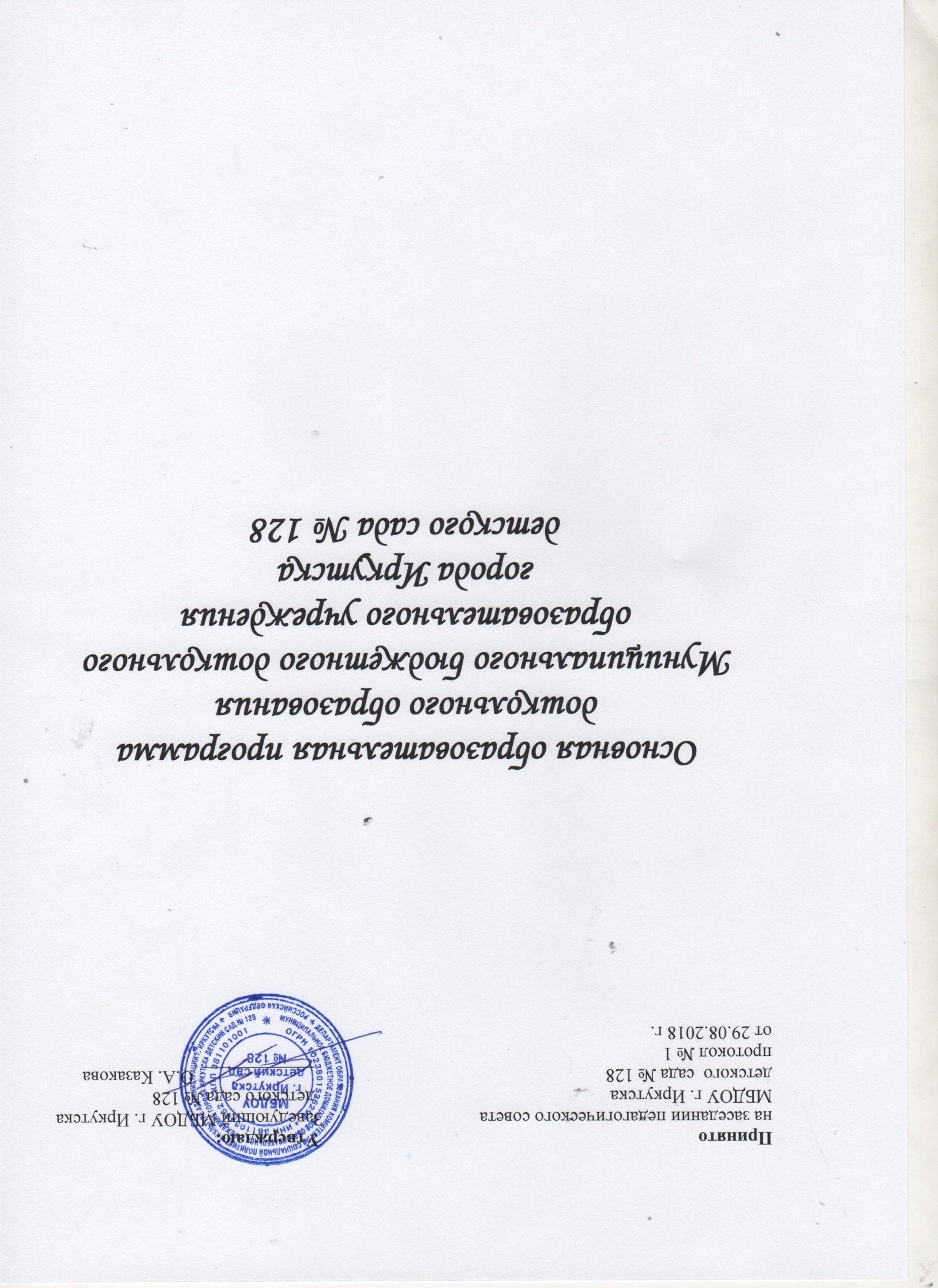 	Содержание образовательной программыВведение Образовательная программа (далее Программа) муниципального бюджетного дошкольного образовательного учреждения города Иркутска детского сада № 128 разработана в соответствии с требованиями основных нормативных документов:Федеральным законом РФ от 29.12.2012 N 273-ФЗ  "Об образовании в Российской Федерации";«Санитарно-эпидемиологическими требованиями к устройству, содержанию и организации режима работы дошкольных образовательных организаций. (Санитарно-эпидемиологические правила и нормативы СанПиН 2.4.1.3049-13)»,                                                                                           Приказом Министерства образования и науки Российской Федерации  от 30 августа 2013 г. N 1014 г. «Об утверждении порядка организации и осуществления образовательной деятельности по основным общеобразовательным программам – образовательным программам дошкольного образования»;Федеральным государственным стандартом дошкольного образования от 17.10.2013 №1155.Уставом ДОУ.  Лицензия на осуществление образовательной деятельности 38Л01(серия) № 0003053 от 17.12.1015 г.Образовательная программа направлена на разностороннее развитие детей дошкольного возраста с учетом их возрастных и индивидуальных особенностей, в том числе достижение детьми дошкольного возраста уровня развития, необходимого и достаточного для успешного освоения ими образовательных программ начального общего образования, на основе индивидуального подхода к детям дошкольного возраста и специфичных для детей дошкольного возраста видов деятельности.Образовательная программа ДОУ является основным внутренним нормативно-управленческим документом, регламентирующим жизнедеятельность детского сада. Программа призвана обеспечить конкретизацию и обоснование выбора цели, содержания, применяемых методик и технологий, форм организации образовательного процесса в ДОУ, исходя из требований примерной  образовательной программы, логики развития самого образовательного учреждения, его возможностей, образовательных запросов основных социальных заказчиков - родителей (законных представителей).Целевые установки, содержание Программы, критериальная оценка результативности образовательной деятельности сопряжено и не противоречит ведущим позициям концепции и деятельности образовательного учреждения, которая заключается в создании полноценных условий для формирования личности ребёнка с учётом его психофизического и социального развития, индивидуальных возможностей и потребностей, а так же использование эффективных педагогических технологий коррекции нарушений в речевом и психическом развитии.Программа формируется как программа психолого-педагогической поддержки позитивной социализации и индивидуализации, развития личности детей дошкольного возраста и определяет комплекс основных характеристик дошкольного образования (объем, содержание и планируемые результаты в виде целевых ориентиров дошкольного образования). Программа состоит из обязательной части и части, формируемой участниками образовательных отношений. Обе части являются взаимодополняющими. Обязательная часть Программы предполагает комплексность подхода, обеспечивая развитие детей во всех взаимодополняющих образовательных областях (социально-коммуникативное развитие, познавательное развитие, речевое развитие, художественно-эстетическое развитие, физическое развитие).В части, формируемой участниками образовательных отношений, представлены выбранные и разработанные самостоятельно участниками образовательных отношений Программы, направленные на развитие детей в одной или нескольких образовательных областях, видах деятельности и культурных практиках, методики, формы организации образовательной работы.Объем обязательной части Программы составляет 60% от ее общего объема; части, формируемой участниками образовательных отношений - 40%. Программа включает три основных раздела: целевой, содержательный и организационный, в каждом из которых отражается обязательная часть и часть, формируемая участниками образовательных отношений.Раздел I.Целевой раздел программы (обязательная часть программы)Раздел 1.1. Пояснительная запискаЦели и задачи реализации программыЦель программы — создать каждому ребенку возможность для развития способностей, широкого взаимодействия с миром, активного практикования в разных видах деятельности, творческой самореализации. Программа направлена на развитие самостоятельности, познавательной и коммуникативной активности, социальной уверенности и ценностных ориентаций, определяющих поведение, деятельность и отношение ребенка к миру.Это станет возможно, если взрослые будут нацелены на:— развитие личности детей дошкольного возраста в различных видах общения и деятельности с учетом их возрастных, индивидуальных психологических и физиологических особенностей;— создание условий развития ребенка, открывающих возможности для его позитивной социализации, личностного развития, развития инициативы и творческих способностей на основе сотрудничества со взрослыми и сверстниками и в соответствующих возрасту видах деятельности;— создание развивающей образовательной среды, которая представляет собой систему условий социализации и индивидуализации детей.В рамках Программы реализуются следующие задачи:1) охраны и укрепления физического и психического здоровья детей, в том числе их эмоционального благополучия;2) обеспечения равных возможностей для полноценного развития каждого ребенка в период дошкольного детства независимо от места жительства, пола, нации, языка, социального статуса, психофизиологических и других особенностей (в том числе ограниченных возможностей здоровья);3) обеспечения преемственности целей, задач и содержания образования, реализуемых в рамках образовательных программ различных уровней (далее - преемственность основных образовательных программ дошкольного и начального общего образования);4) создания благоприятных условий развития детей в соответствии с их возрастными и индивидуальными особенностями и склонностями, развития способностей и творческого потенциала каждого ребенка как субъекта отношений с самим собой, другими детьми, взрослыми и миром;5) объединения обучения и воспитания в целостный образовательный процесс на основе духовно-нравственных и социокультурных ценностей и принятых в обществе правил и норм поведения в интересах человека, семьи, общества;6) формирования общей культуры личности детей, в том числе ценностей здорового образа жизни, развития их социальных, нравственных, эстетических, интеллектуальных, физических качеств, инициативности, самостоятельности и ответственности ребенка, формирования предпосылок учебной деятельности;7) обеспечения вариативности и разнообразия содержания Программ и организационных форм дошкольного образования, возможности формирования Программ различной направленности с учетом образовательных потребностей, способностей и состояния здоровья детей;8) формирования социокультурной среды, соответствующей возрастным, индивидуальным, психологическим и физиологическим особенностям детей;9) обеспечения психолого-педагогической поддержки семьи и повышения компетентности родителей (законных представителей) в вопросах развития и образования, охраны и укрепления здоровья детей.Принципы и подходы к формированию программыОсновные принципы реализации программы:1) поддержка разнообразия детства; сохранение уникальности и самоценности детства как важного этапа в общем развитии человека, самоценность детства - понимание (рассмотрение) детства как периода жизни значимого самого по себе, без всяких условий; значимого тем, что происходит с ребенком сейчас, а не тем, что этот период есть период подготовки к следующему периоду;2) личностно-развивающий и гуманистический характер взаимодействия взрослых (родителей (законных представителей), педагогических и иных работников Организации) и детей;3) уважение личности ребенка;4) реализация Программы в формах, специфических для детей данной возрастной группы, прежде всего в форме игры, познавательной и исследовательской деятельности, в форме творческой активности, обеспечивающей художественно-эстетическое развитие ребенка.Содержание программы отражает следующие подходы к организации образовательной деятельности:1) полноценное проживание ребенком всех этапов детства, обогащение (амплификация) детского развития;2) построение образовательной деятельности на основе индивидуальных особенностей каждого ребенка, при котором сам ребенок становится активным в выборе содержания своего образования, становится субъектом образования (далее - индивидуализация дошкольного образования);3) содействие и сотрудничество детей и взрослых, признание ребенка полноценным участником (субъектом) образовательных отношений;4) поддержка инициативы детей в различных видах деятельности;5) сотрудничество Организации с семьей;6) приобщение детей к социокультурным нормам, традициям семьи, общества и государства;7) формирование познавательных интересов и познавательных действий ребенка в различных видах деятельности;8) возрастная адекватность дошкольного образования (соответствие условий, требований, методов возрасту и особенностям развития);9) учет этнокультурной ситуации развития детей.1.1.3. Характеристика особенностей развития детей дошкольного возраста, воспитывающихся в ДОУРанний возраст. Период раннего детства имеет ряд качественных физиологических и психических особенностей, которые требуют создания специальных условий для развития детей этого возраста.Помимо того что период раннего детства — один из самых насыщенных в познавательном аспекте из всех возрастных периодов, в настоящее время наблюдается заметная акселерация развития, которая отражается на результатах развития детей раннего возраста. Многие дети имеют более высокие показатели уже к моменту рождения, раньше начинаются процессы прорезывания зубов, хождения, говорения.Опережающим отмечается и социальное развитие, значительно раньше отмечается кризис трех лет.Повышенная ранимость организма ребенка, недостаточная морфологическая и функциональная зрелость органов и систем (быстрый темп развития осуществляется на весьма неблагоприятном фоне — при незрелости психофизиологических функций организма, а это повышает ранимость). Малыши в большей степени подвержены заболеваниям из-за несовершенства деятельности внутренних органов, высокого уровня утомляемости, им трудно переключиться с одной деятельности на другую, соответственно, доминантой становится процесс возбуждения и как следствие — неустойчивое эмоциональное состояние.Взаимосвязь физического и психического развития — это общая закономерность, присущая любому возрасту, но в раннем детстве она проявляется особенно ярко, потому что в этот период происходит становление всех функций организма.Именно в раннем детстве учеными отмечается наиболее прочная связь и зависимость умственного и социального развития от физического состояния и настроения ребенка (например: ухудшение здоровья отражается на отношении к окружающему; снижается восприимчивость, притупляется ориентировочная реакция, дети теряют приобретенные умения: речевые, двигательные, социальные). Яркая специфика психофизиологических и индивидуальных различий (особенно в раннем возрасте важно учитывать индивидуальные, психофизиологические различия — уровень активности, регулярность биоритмов, степень комфортности при адаптации любого вида; настроение, интенсивность реакций, порог чувствительности, отвлекаемость, упорство и внимание).Этому возрасту свойственно удовлетворение ребенком естественных психофизиологических потребностей:— сенсомоторной потребности;— потребности в эмоциональном контакте;— потребности во взаимодействии и общении со взрослыми (контактное общение в 2—3 месяца; познавательное общение в 3—10 месяцев; вербально- невербальное общение в 10 месяцев—1,5 года; игровое и деловое общение в 1,5—3 года).Специфичностью проявления нервных процессов у ребенка являются:— легкость выработки условных рефлексов, но при этом же — сложность их изменения;— повышенная эмоциональная возбудимость;— сложность переключения процессов возбуждения и торможения;— повышенная эмоциональная утомляемость.Развитие детей раннего возраста имеет свою неповторимую специфику, чтовыражается в тесной взаимосвязи физиологических и психологических компонентов.На третьем году жизни ребенок вырастает в среднем на 7—8 см, прибавка в весе составляет 2—2,5 кг. Дети активно овладевают разнообразными движениями.Растущие двигательные возможности позволяют детям более активно знакомиться с окружающим миром, познавать свойства и качества предметов, осваивать новые способы действий, но при этом малыши еще не способны постоянно контролировать свои движения. Поэтому воспитателю необходимо проявлять повышенное внимание к действиям детей, оберегать их от неосторожных движений, приучать к безопасному поведению в среде сверстников.Организм младших дошкольников недостаточно окреп. Дети легко подвергаются инфекциям. Особенно часто страдают их верхние дыхательные пути, так как объем легких ребенка пока небольшой и малыш вынужден делать частые вдохи и выдохи. Эти особенности детей воспитателю надо постоянно иметь в виду: следить за чистотой воздуха в помещении, за правильным дыханием детей (через нос, а не ртом) на прогулке, во время ходьбы и подвижных игр.В младшем возрасте интенсивно развиваются структуры и функции головного мозга ребенка, что расширяет его возможности в познании окружающего мира. Для детей этого возраста характерно наглядно-действенное и наглядно-образное мышление.Дети «мыслят руками»: не столько размышляют, сколько непосредственно действуют.Чем более разнообразно использует ребенок способы чувственного познания, тем полнее его восприятие, тоньше ощущения, ярче эмоции, а значит, тем отчетливее становятся его представления о мире и успешнее деятельность.На третьем году жизни заметно возрастает речевая активность детей, они начинают проявлять живой интерес к слову. Это обнаруживается в детских высказываниях и вопросах, а также в игре словами. Малыши изменяют слова, придумывают новые, которых нет в речи взрослых; идет быстрое освоение грамматических форм.Под влиянием общения со взрослыми, речевых игр и упражнений к трем годам ребенок начинает успешно использовать простые и распространенные предложения, воспроизводить небольшие стишки и потешки, отвечать на вопросы. Своевременное развитие речи имеет огромное значение для умственного и социального развития дошкольников.Общение детей с воспитателем постоянно обогащается и развивается. Это и эмоциональное общение (обмен положительными эмоциями), и деловое, сопровождающее совместную деятельность взрослого и ребенка, а кроме того, познавательное общение. Дети могут спокойно, не мешая друг другу, играть рядом, объединяться в игре с общей игрушкой, развивать несложный игровой сюжет из нескольких взаимосвязанных по смыслу эпизодов, выполнять вместе простые поручения.Младший дошкольный возраст (3-4 года)На рубеже трех лет любимым выражением ребенка становится «Я сам!» Отделение себя от взрослого и вместе с тем желание быть как взрослый — характерное противоречие кризиса трех лет.Эмоциональное развитие ребенка этого возраста характеризуется проявлениями таких чувств и эмоций, как любовь к близким, привязанность к воспитателю, доброжелательное отношение к окружающим, сверстникам. Ребенок способен к эмоциональной отзывчивости — он может сопереживать другому ребенку.В младшем дошкольном возрасте поведение ребенка непроизвольно, действия и поступки ситуативны, их последствия ребенок чаще всего не представляет, нормативно развивающемуся ребенку свойственно ощущение безопасности, доверчиво-активное отношение к окружающему.Дети 3—4-х лет усваивают элементарные нормы и правила поведения, связанные с определенными разрешениями и запретами («можно», «нужно», «нельзя»).В 3 года ребенок идентифицирует себя с представителями своего пола. В этом возрасте дети дифференцируют других людей по полу, возрасту; распознают детей, взрослых, пожилых людей, как в реальной жизни, так и на иллюстрациях.У развивающегося трехлетнего человека есть все возможности овладения навыками самообслуживания (становление предпосылок трудовой деятельности) — самостоятельно есть, одеваться, раздеваться, умываться, пользоваться носовым платком, расческой, полотенцем, отправлять свои естественные нужды. К концу четвертого года жизни младший дошкольник овладевает элементарной культурой поведения во время еды за столом и умывания в туалетной комнате. Подобные навыки основываются на определенном уровне развития двигательной сферы ребенка, одним из основных компонентов которого является уровень развития моторной координации.В этот период высока потребность ребенка в движении (его двигательная активность составляет не менее половины времени бодрствования). Ребенок начинает осваивать основные движения, обнаруживая при выполнении физических упражнений стремление к целеполаганию (быстро пробежать, дальше прыгнуть, точно воспроизвести движение и др.).Накапливается определенный запас представлений о разнообразных свойствах предметов, явлениях окружающей действительности и о себе самом. В этом возрасте у ребенка при правильно организованном развитии уже должны быть сформированы основные сенсорные эталоны. Он знаком с основными цветами (красный, желтый, синий, зеленый). Трехлетний ребенок способен выбрать основные формы предметов (круг, овал, квадрат, прямоугольник, треугольник) по образцу, допуская иногда незначительные ошибки. Ему известны слова «больше», «меньше», и из двух предметов (палочек, кубиков, мячей и т. п.) он успешно выбирает больший или меньший.В 3 года дети практически осваивают пространство своей комнаты (квартиры), групповой комнаты в детском саду, двора, где гуляют и т. п. На основании опыта у них складываются некоторые пространственные представления (рядом, перед, на, под).Освоение пространства происходит одновременно с развитием речи: ребенок учится пользоваться словами, обозначающими пространственные отношения (предлоги и наречия).Малыш знаком с предметами ближайшего окружения, их назначением (на стуле сидят, из чашки пьют и т. п.), с назначением некоторых общественно-бытовых зданий (в магазине, супермаркете покупают игрушки, хлеб, молоко, одежду, обувь); имеет представления о знакомых средствах передвижения (легковая машина, грузовая машина, троллейбус, самолет, велосипед и т. п.), о некоторых профессиях (врач, шофер, дворник), праздниках (Новый год, день своего рождения), свойствах воды, снега, песка (снег белый, холодный, вода теплая и вода холодная, лед скользкий, твердый; из влажного песка можно лепить, делать куличики, а сухой песок рассыпается); различает и называет состояния погоды (холодно, тепло, дует ветер, идет дождь). На четвертом году жизни ребенок различает по форме, окраске, вкусу некоторые фрукты и овощи, знает два-три вида птиц, некоторых домашних животных, наиболее часто встречающихся насекомых.Внимание детей четвертого года жизни непроизвольно, однако его устойчивость зависит от интереса к деятельности. Обычно ребенок этого возраста может сосредоточиться в течение 10—15 минут, но привлекательное для него дело может длиться достаточно долго. Память детей непосредственна, непроизвольна и имеет яркую эмоциональную окраску. Дети сохраняют и воспроизводят только ту информацию, которая остается в их памяти без всяких внутренних усилий (понравившиеся стихи и песенки, 2—3 новых слова, рассмешивших или огорчивших его). Мышление трехлетнего ребенка является наглядно-действенным: малыш решает задачу путем непосредственного действия с предметами (складывание матрешки, пирамидки, мисочек, конструирование по образцу и т. п.). В 3 года воображение только начинает развиваться, и прежде всего это происходит в игре. Малыш действует с одним предметом и при этом воображает на его месте другой: палочка вместо ложечки, камешек вместо мыла, стул — машина для путешествий и т. д.В младшем дошкольном возрасте ярко выражено стремление к деятельности.Взрослый для ребенка — носитель определенной общественной функции. Желание ребенка выполнять такую же функцию приводит к развитию игры. Дети овладевают игровыми действиями с игрушками и предметами-заместителями, приобретают первичные умения ролевого поведения. Игра ребенка первой половины четвертого года жизни — это скорее игра рядом, чем вместе. В играх, возникающих по инициативе детей, отражаются умения, приобретенные в совместных со взрослым играх. Сюжеты игр простые, неразвернутые, содержащие одну-две роли.Неумение объяснить свои действия партнеру по игре, договориться с ним приводит к конфликтам, которые дети не в силах самостоятельно разрешить.Конфликты чаще всего возникают по поводу игрушек. Постепенно к четырем годам ребенок начинает согласовывать свои действия, договариваться в процессе совместных игр, использовать речевые формы вежливого общения.В 3—4 года ребенок начинает чаще и охотнее вступать в общение со сверстниками ради участия в общей игре или продуктивной деятельности. Однако ему все еще нужны поддержка и внимание взрослого.Главным средством общения со взрослыми и сверстниками является речь.Словарь младшего дошкольника состоит в основном из слов, обозначающих предметы обихода, игрушки, близких ему людей. Ребенок овладевает грамматическим строем речи, начинает использовать сложные предложения. Девочки по многим показателям развития (артикуляция, словарный запас, беглость речи, понимание прочитанного, запоминание увиденного и услышанного) превосходят мальчиков.В 3—4 года в ситуации взаимодействия со взрослым продолжает формироваться интерес к книге и литературным персонажам. Круг чтения ребенка пополняется новыми произведениями, но уже известные тексты по-прежнему вызывают интерес.Интерес к продуктивной деятельности неустойчив. Замысел управляется изображением и меняется по ходу работы, происходит овладение изображением формы предметов. Работы чаще всего схематичны, поэтому трудно догадаться, что изобразил ребенок. Конструирование носит процессуальный характер. Ребенок может конструировать по образцу лишь элементарные предметные конструкции из двух-трех частей.Музыкально-художественнаядеятельность детей носит непосредственный и синкретический характер. Восприятие музыкальных образов происходит при организации практической деятельности (проиграть сюжет, рассмотреть иллюстрацию и др.). Совершенствуется звукоразличение, слух: ребенок дифференцирует звуковые свойства предметов, осваивает звуковые предэталоны (громко — тихо, высоко — низко и пр.). Начинает проявлять интерес и избирательность по отношению к различным видам музыкально-художественной деятельности (пению, слушанию, музыкально- ритмическим движениям).Средний дошкольный возраст (4 - 5 лет)Дети 4—5 лет все еще не осознают социальные нормы и правила поведения, однако у них уже начинают складываться обобщенные представления о том, как надо и не надо себя вести. Как правило, к пяти годам дети без напоминания взрослого здороваются и прощаются, говорят «спасибо» и «пожалуйста», не перебивают взрослого, вежливо обращаются к нему. Кроме того, они могут по собственной инициативе убирать игрушки, выполнять простые трудовые обязанности, доводить дело до конца. В этом возрасте у детей появляются представления о том, как положено себя вести девочкам и как — мальчикам. Дети хорошо выделяют несоответствие нормам и правилам не только в поведении другого, но и в своем собственном. Таким образом, поведение ребенка 4—5 лет не столь импульсивно и непосредственно, как в 3—4 года, хотя в некоторых ситуациях ему все еще требуется напоминание взрослого или сверстников о необходимости придерживаться тех или иных норм и правил.В этом возрасте детьми хорошо освоен алгоритм процессов умывания, одевания, купания, приема пищи, уборки помещения. Дошкольники знают и используют по назначению атрибуты, сопровождающие эти процессы: мыло, полотенце, носовой платок, салфетку, столовые приборы. Уровень освоения культурно-гигиенических навыков таков, что дети свободно переносят их в сюжетно-ролевую игру.К 4—5 годам ребенок способен элементарно охарактеризовать свое самочувствие, привлечь внимание взрослого в случае недомогания.Дети имеют дифференцированное представление о собственной гендерной принадлежности, аргументируют ее по ряду признаков («Я мальчик, я ношу брючки, а не платьица, у меня короткая прическа»). К пяти годам дети имеют представления об особенностях наиболее распространенных мужских и женских профессий, о видах отдыха, специфике поведения в общении с другими людьми, об отдельных женских и мужских качествах.К четырем годам основные трудности в поведении и общении ребенка с окружающими, которые были связаны с кризисом трех лет (упрямство, строптивость, конфликтность и др.), постепенно уходят в прошлое, и любознательный ребенок активно осваивает окружающий его мир предметов и вещей, мир человеческих отношений. Лучше всего это удается детям в игре. Дети 4—5 лет продолжают проигрывать действия с предметами, но теперь внешняя последовательность этих действий уже соответствует реальной действительности: ребенок сначала режет хлеб и только потом ставит его на стол перед куклами (в раннем и в самом начале дошкольного возраста последовательность действий не имела для игры такого значения). В игре дети называют свои роли, понимают условность принятых ролей.Происходит разделение игровых и реальных взаимоотношений. В 4—5 лет сверстники становятся для ребенка более привлекательными и предпочитаемыми партнерами по игре, чем взрослый.В возрасте от 4 до 5 лет продолжается усвоение детьми общепринятых сенсорных эталонов, овладение способами их использования и совершенствование обследования предметов. К пяти годам дети, как правило, уже хорошо владеют представлениями об основных цветах, геометрических формах и отношениях величин.Ребенок уже может произвольно наблюдать, рассматривать и искать предметы в окружающем его пространстве. Восприятие в этом возрасте постепенно становится осмысленным, целенаправленным и анализирующим.В среднем дошкольном возрасте связь мышления и действий сохраняется, но уже не является такой непосредственной, как раньше. Во многих случаях не требуется практического манипулирования с объектом, но во всех случаях ребенку необходимо отчетливо воспринимать и наглядно представлять этот объект. Внимание становится все более устойчивым, в отличие от возраста трех лет (если ребенок пошел за мячом, то уже не будет отвлекаться на другие интересные предметы). Важным показателем развития внимания является то, что к пяти годам появляется действие по правилу — первый необходимый элемент произвольного внимания. Именно в этом возрасте дети начинают активно играть в игры с правилами: настольные (лото, детское домино) и подвижные (прятки, салочки). В среднем дошкольном возрасте интенсивно развивается память ребенка. В 5 лет он может запомнить уже 5—6 предметов (из 10—15), изображенных на предъявляемых ему картинках.В возрасте 4—5 лет преобладает репродуктивное воображение, воссоздающее образы, которые описываются в стихах, рассказах взрослого, встречаются в мультфильмах и т. д. Элементы продуктивного воображения начинают складываться в игре, рисовании, конструировании.В этом возрасте происходит развитие инициативности и самостоятельности ребенка в общении со взрослыми и сверстниками. Дети продолжают сотрудничать со взрослыми в практических делах (совместные игры, поручения), наряду с этим активно стремятся к интеллектуальному общению, что проявляется в многочисленных вопросах (почему? Зачем? Для чего?), стремлении получить от взрослого новую информацию познавательного характера.Возможность устанавливать причинно-следственные связи отражается в детских ответах в форме сложноподчиненных предложений. У детей наблюдается потребность в уважении взрослых, их похвале, поэтому на замечания взрослых ребенок пятого года жизни реагирует повышенной обидчивостью. Общение со сверстниками по-прежнему тесно переплетено с другими видами детской деятельности (игрой, трудом, продуктивной деятельностью), однако уже отмечаются и ситуации чистого общения.Для поддержания сотрудничества, установления отношений в словаре детей появляются слова и выражения, отражающие нравственные представления: слова участия, сочувствия, сострадания. Стремясь привлечь внимание сверстника и удержать его в процессе речевого общения, ребенок учится использовать средства интонационной речевой выразительности: регулировать силу голоса, интонацию, ритм, темп речи в зависимости от ситуации общения. В процессе общения со взрослыми дети используют правила речевого этикета: слова приветствия, прощания, благодарности, вежливой просьбы, утешения, сопереживания и сочувствия. Речь становится более связной и последовательной.С нарастанием осознанности и произвольности поведения, постепенным усилением роли речи (взрослого и самого ребенка) в управлении поведением ребенка становится возможным решение более сложных задач в области безопасности. Но при этом взрослому следует учитывать несформированность волевых процессов, зависимость поведения ребенка от эмоций, доминирование эгоцентрической позиции в мышлении и поведении.В художественной и продуктивной деятельности дети эмоционально откликаются на произведения музыкального и изобразительного искусства, художественную литературу, в которых с помощью образных средств переданы различные эмоциональные состояния людей, животных, сказочных персонажей.Дошкольники начинают более целостно воспринимать сюжеты и понимать образы.Важным показателем развития ребенка-дошкольника является изобразительная деятельность. К четырем годам круг изображаемых детьми предметов довольно широк.В рисунках появляются детали. Замысел детского рисунка может меняться по ходу изображения. Дети владеют простейшими техническими умениями и навыками.Конструирование начинает носить характер продуктивной деятельности: дети замысливают будущую конструкцию и осуществляют поиск способов ее исполнения.Старший дошкольный возраст (5 - 6 лет)Ребенок 5—6 лет стремится познать себя и другого человека как представителя общества, постепенно начинает осознавать связи и зависимости в социальном поведении и взаимоотношениях людей.В этом возрасте в поведении дошкольников происходят качественные изменения — формируется возможность саморегуляции, дети начинают предъявлять к себе те требования, которые раньше предъявлялись им взрослыми. Так, они могут, не отвлекаясь на более интересные дела, доводить до конца малопривлекательную работу (убирать игрушки, наводить порядок в комнате и т. п.). Это становится возможным благодаря осознанию детьми общепринятых норм и правил поведения и обязательности их выполнения.В возрасте от 5 до 6 лет происходят изменения в представлениях ребенка о себе.Эти представления начинают включать не только характеристики, которыми ребенок наделяет себя настоящего в данный отрезок времени, но и качества, которыми он хотел бы или, наоборот, не хотел бы обладать в будущем («Я хочу быть таким, как Человек- Паук», «Я буду как принцесса» и т. п.). В них проявляются усваиваемые детьми этические нормы. В этом возрасте дети в значительной степени ориентированы на сверстников, большую часть времени проводят с ними в совместных играх и беседах, их оценки и мнения становятся существенными для них. Повышается избирательность и устойчивость взаимоотношений с ровесниками. Свои предпочтения дети объясняют успешностью того или иного ребенка в игре.В этом возрасте дети имеют дифференцированное представление о своей гендерной принадлежности по существенным признакам (женские и мужские качества, особенности проявления чувств, эмоций, специфика гендерного поведения).Значительные изменения происходят в игровом взаимодействии, в котором существенное место начинает занимать совместное обсуждение правил игры. При распределении детьми этого возраста ролей для игры можно иногда наблюдать и попытки совместного решения проблем («Кто будет…»). Вместе с тем согласование действий, распределение обязанностей у детей чаще всего возникают еще по ходу самой игры. Усложняется игровое пространство (например, в игре «Театр» выделяются сцена и гримерная). Игровые действия становятся разнообразными.Вне игры общение детей становится менее ситуативным. Они охотно рассказывают о том, что с ними произошло: где были, что видели и т. д. Дети внимательно слушают друг друга, эмоционально сопереживают рассказам друзей.Более совершенной становится крупная моторика. Ребенок этого возраста способен к освоению сложных движений: может пройти по неширокой скамейке и при этом даже перешагнуть через небольшое препятствие; умеет отбивать мяч о землю одной рукой несколько раз подряд. Уже наблюдаются различия в движениях мальчиков и девочек (у мальчиков — более порывистые, у девочек — мягкие, плавные, уравновешенные), в общей конфигурации тела в зависимости от пола ребенка.К пяти годам дети обладают довольно большим запасом представлений об окружающем, которые получают благодаря своей активности, стремлению задавать вопросы и экспериментировать. Ребенок этого возраста уже хорошо знает основные цвета и имеет представления об оттенках (например, может показать два оттенка одного цвета — светло-красный и темно-красный). Дети шестого года жизни могут рассказать, чем отличаются геометрические фигуры друг от друга. Для них не составит труда сопоставить между собой по величине большое количество предметов: например, расставить по порядку 7—10 тарелок разной величины и разложить к ним соответствующее количество ложек разного размера. Возрастает способность ребенка ориентироваться в пространстве.Внимание детей становится более устойчивым и произвольным. Они могут заниматься не очень привлекательным, но нужным делом в течение 20—25 минут вместе со взрослым. Ребенок этого возраста уже способен действовать по правилу, которое задается взрослым. Объем памяти изменяется не существенно, улучшается ее устойчивость. При этом для запоминания дети уже могут использовать несложные приемы и средства.В 5—6 лет ведущее значение приобретает наглядно-образное мышление, которое позволяет ребенку решать более сложные задачи с использованием обобщенных наглядных средств (схем, чертежей и пр.) и представлений о свойствах различных предметов и явлений. Возраст 5—6 лет можно охарактеризовать как возраст овладения ребенком активным (продуктивным) воображением, которое начинает приобретать самостоятельность, отделяясь от практической деятельности и предваряя ее. Образы воображения значительно полнее и точнее воспроизводят действительность.Ребенок четко начинает различать действительное и вымышленное. Действия воображения — создание и воплощение замысла — начинают складываться первоначально в игре. Это проявляется в том, что прежде игры рождаются ее замысел и сюжет. Постепенно дети приобретают способность действовать по предварительному замыслу в конструировании и рисовании.На шестом году жизни ребенка происходят важные изменения в развитии речи. Для детей этого возраста становится нормой правильное произношение звуков. Дети начинают употреблять обобщающие слова, синонимы, антонимы, оттенки значений слов, многозначные слова. Словарь детей также активно пополняется существительными, обозначающими названия профессий, социальных учреждений (библиотека, почта, универсам, спортивный клуб и т. д.), глаголами, обозначающими трудовые действия людей разных профессий, прилагательными и наречиями, отражающими качество действий, отношение людей к профессиональной деятельности. Дети учатся самостоятельно строить игровые и деловые диалоги, осваивая правила речевого этикета, пользоваться прямой и косвенной речью; в описательном и повествовательном монологах способны передать состояние героя, его настроение, отношение к событию, используя эпитеты и сравнения.Круг чтения ребенка 5—6 лет пополняется произведениями разнообразной тематики, в том числе связанной с проблемами семьи, взаимоотношений со взрослыми, сверстниками, с историей страны. Он способен удерживать в памяти большой объем информации, ему доступно чтение с продолжением.Повышаются возможности безопасности жизнедеятельности ребенка 5—6 лет.Это связано с ростом осознанности и произвольности поведения, преодолением эгоцентрической позиции (ребенок становится способным встать на позицию другого).Развивается прогностическая функция мышления, что позволяет ребенку видеть перспективу событий, предвидеть (предвосхищать) близкие и отдаленные последствия собственных действий и поступков и действий и поступков других людей.В старшем дошкольном возрасте освоенные ранее виды детского труда выполняются качественно, быстро, осознанно. Становится возможным освоение детьми разных видов ручного труда.В процессе восприятия художественных произведений, произведений музыкального и изобразительного искусства дети способны осуществлять выбор того (произведений, персонажей, образов), что им больше нравится, обосновывая его с помощью элементов эстетической оценки. Они эмоционально откликаются на те произведения искусства, в которых переданы понятные им чувства и отношения, различные эмоциональные состояния людей, животных, борьба добра со злом.Совершенствуется качество музыкальной деятельности. Творческие проявления становятся более осознанными и направленными (образ, средства выразительности продумываются и сознательно подбираются детьми). В продуктивной деятельности дети также могут изобразить задуманное (замысел ведет за собой изображение).Подготовительная к школе группа (6 - 7 лет)Ребенок на пороге школы (6—7 лет) обладает устойчивыми социально- нравственными чувства и эмоциями, высоким самосознанием и осуществляет себя как субъект деятельности и поведения.Мотивационная сфера дошкольников 6—7 лет расширяется за счет развития таких социальных мотивов, как познавательные, просоциальные (побуждающие делать добро), самореализации. Поведение ребенка начинает регулироваться также его представлениями о том, что хорошо и что плохо. С развитием морально-нравственных представлений напрямую связана и возможность эмоционально оценивать свои поступки. Ребенок испытывает чувство удовлетворения, радости, когда поступает правильно, хорошо, и смущение, неловкость, когда нарушает правила, поступает плохо.Общая самооценка детей представляет собой глобальное, положительное недифференцированное отношение к себе, формирующееся под влиянием эмоционального отношения со стороны взрослых.К концу дошкольного возраста происходят существенные изменения вэмоциональной сфере. С одной стороны, у детей этого возраста более богатаяэмоциональная жизнь, их эмоции глубоки и разнообразны по содержанию. С другой стороны, они более сдержанны и избирательны в эмоциональных проявлениях. К концу дошкольного возраста у них формируются обобщенные эмоциональные представления, что позволяет им предвосхищать последствия своих действий. Это существенно влияет на эффективность произвольной регуляции поведения — ребенок может не только отказаться от нежелательных действий или хорошо себя вести, но и выполнять неинтересное задание, если будет понимать, что полученные результаты принесут кому-то пользу, радость и т. п. Благодаря таким изменениям в эмоциональной сфере поведение дошкольника становится менее ситуативным и чаще выстраивается с учетом интересов и потребностей других людей.Сложнее и богаче по содержанию становится общение ребенка со взрослым.Дошкольник внимательно слушает рассказы родителей о том, что у них произошло на работе, живо интересуется тем, как они познакомились, при встрече с незнакомыми людьми часто спрашивает, где они живут, есть ли у них дети, кем они работают и т. п.Большую значимость для детей 6—7 лет приобретает общение между собой. Их избирательные отношения становятся устойчивыми, именно в этот период зарождается детская дружба. Дети продолжают активно сотрудничать, вместе с тем у них наблюдаются и конкурентные отношения — в общении и взаимодействии они стремятся в первую очередь проявить себя, привлечь внимание других к себе. Однако у них есть все возможности придать такому соперничеству продуктивный и конструктивный характер и избегать негативных форм поведения.К семи годам дети определяют перспективы взросления в соответствии с гендерной ролью, проявляют стремление к усвоению определенных способов поведения, ориентированных на выполнение будущих социальных ролей.К 6—7 годам ребенок уверенно владеет культурой самообслуживания икультурой здоровья.В играх дети 6—7 лет способны отражать достаточно сложные социальные события — рождение ребенка, свадьба, праздник, война и др. В игре может быть несколько центров, в каждом из которых отражается та или иная сюжетная линия. Дети этого возраста могут по ходу игры брать на себя две роли, переходя от исполнения одной к исполнению другой. Они могут вступать во взаимодействие с несколькими партнерами по игре, исполняя как главную, так и подчиненную роль.Продолжается дальнейшее развитие моторики ребенка, наращивание исамостоятельное использование двигательного опыта. Расширяются представления о самом себе, своих физических возможностях, физическом облике. Совершенствуются ходьба, бег, шаги становятся равномерными, увеличивается их длина, появляется гармония в движениях рук и ног. Ребенок способен быстро перемещаться, ходить и бегать, держать правильную осанку. По собственной инициативе дети могут организовывать подвижные игры и простейшие соревнования со сверстниками.В возрасте 6—7 лет происходит расширение и углубление представлений детей о форме, цвете, величине предметов. Ребенок уже целенаправленно, последовательно обследует внешние особенности предметов. При этом он ориентируется не на единичные признаки, а на весь комплекс (цвет, форма, величина и др.). К концу дошкольного возраста существенно увеличивается устойчивость непроизвольного внимания, что приводит к меньшей отвлекаемости детей. Сосредоточенность и длительность деятельности ребенка зависит от ее привлекательности для него.Внимание мальчиков менее устойчиво. В 6—7 лет у детей увеличивается объем памяти, что позволяет им непроизвольно запоминать достаточно большой объем информации.Девочек отличает больший объем и устойчивость памяти.Воображение детей данного возраста становится, с одной стороны, богаче и оригинальнее, а с другой — более логичным и последовательным, оно уже не похоже на стихийное фантазирование детей младших возрастов. Несмотря на то что увиденное или услышанное порой преобразуется детьми до неузнаваемости, в конечных продуктах их воображения четче прослеживаются объективные закономерности действительности. Так, например, даже в самых фантастических рассказах дети стараются установить причинно-следственные связи, в самых фантастических рисунках — передать перспективу. При придумывании сюжета игры, темы рисунка, историй и т. п. дети 6—7 лет не только удерживают первоначальный замысел, но могут обдумывать его до начала деятельности.В этом возрасте продолжается развитие наглядно-образного мышления, которое позволяет ребенку решать более сложные задачи с использованием обобщенных наглядных средств (схем, чертежей и пр.) и обобщенных представлений о свойствах различных предметов и явлений. Действия наглядно-образного мышления (например, при нахождении выхода из нарисованного лабиринта) ребенок этого возраста, как правило, совершает уже в уме, не прибегая к практическим предметным действиям даже в случаях затруднений. Возможность успешно совершать действия сериации и классификации во многом связана с тем, что на седьмом году жизни в процесс мышления все более активно включается речь. Использование ребенком (вслед за взрослым) слова для обозначения существенных признаков предметов и явлений приводит к появлению первых понятий.Речевые умения детей позволяют полноценно общаться с разным контингентом людей (взрослыми и сверстниками, знакомыми и незнакомыми). Дети не только правильно произносят, но и хорошо различают фонемы (звуки) и слова. Овладение морфологической системой языка позволяет им успешно образовывать достаточно сложные грамматические формы существительных, прилагательных, глаголов. В своей речи старший дошкольник все чаще использует сложные предложения (с сочинительными и подчинительными связями). В 6—7 лет увеличивается словарный запас. В процессе диалога ребенок старается исчерпывающе ответить на вопросы, сам задает вопросы, понятные собеседнику, согласует свои реплики с репликами других.Активно развивается и другая форма речи — монологическая. Дети могут последовательно и связно пересказывать или рассказывать. Важнейшим итогом развития речи на протяжении всего дошкольного детства является то, что к концу этого периода речь становится подлинным средством как общения, так и познавательной деятельности, а также планирования и регуляции поведения.К концу дошкольного детства ребенок формируется как будущий самостоятельный читатель. Тяга к книге, ее содержательной, эстетической иформальной сторонам — важнейший итог развития дошкольника-читателя.Музыкально-художественная деятельность характеризуется большой самостоятельностью. Развитие познавательных интересов приводит к стремлению получить знания о видах и жанрах искусства (история создания музыкальных шедевров, жизнь и творчество композиторов и исполнителей). Дошкольники начинают проявлять интерес к посещению театров, понимать ценность произведений музыкального искусства.В продуктивной деятельности дети знают, что хотят изобразить, и могут целенаправленно следовать к своей цели, преодолевая препятствия и не отказываясь от своего замысла, который теперь становится опережающим. Они способны изображать все, что вызывает у них интерес. Созданные изображения становятся похожи на реальный предмет, узнаваемы и включают множество деталей. Совершенствуется и усложняется техника рисования, лепки, аппликации.Дети способны конструировать по схеме, фотографиям, заданным условиям, собственному замыслу постройки из разнообразного строительного материала, дополняя их архитектурными деталями; делать игрушки путем складывания бумаги в разных направлениях; создавать фигурки людей, животных, героев литературных произведений из природного материала. Наиболее важным достижением детей в данной образовательной области является овладение композицией.В ДОУ функционируют 12 групп для детей дошкольного возраста подразделяются на два вида направленности – общеразвивающей и компенсирующей (2 группы - для детей с тяжёлыми нарушениями речи, 2 группы - для детей с задержкой психического развития, 1 группа - для детей с лёгкой умственной отсталостью). Последняя категория детей имеет проблемы в развитии и состоянии здоровья в целом, и нуждаются в специализированной квалифицированной коррекционной помощи специалистов ДОУ (учителей – логопедов, учителей – дефектологов).Структура групп в ДОУ с учетом возрастных и индивидуальных особенностей контингента воспитанников имеет следующую специфику:1.2 Планируемые результаты основания программы (целевые ориентиры)Целевые ориентиры образования в раннем возрасте	- Ребенок интересуется окружающими предметами и активно действует с ними; эмоционально вовлечен в действия с игрушками и другими предметами, стремится проявлять настойчивость в достижении результата своих действий.- Использует специфические, культурно фиксированные предметные действия, знает назначение бытовых предметов (ложки, расчески, карандаша и пр.) и умеет  пользоваться ими. Владеет простейшими навыками самообслуживания; стремится проявлять самостоятельность в бытовом и игровом поведении.	- Владеет активной речью, включенной в общение; может обращаться с вопросами и просьбами, понимает речь взрослых; знает названия окружающих предметов и игрушек.	- Стремиться к общению со взрослыми и активно подражает им в движениях и действиях; появляются игры, в которых ребенок воспроизводит действия взрослого.	- Проявляет интерес к сверстникам; наблюдает за их действиями и подражает им.	- Проявляет интерес к стихам, песням и сказкам, рассматриванию картинки, стремится двигаться под музыку; эмоционально откликаться на различные произведения культуры и искусства.	- У ребенка развита крупная моторика, он стремится осваивать различные виды движения (бег, лазанье, перешагивание и пр.)Целевые ориентиры образования к четырем годам:Ребенок может спокойно, не мешая другому ребенку, играть рядом, объединяться в игре с общей игрушкой, участвовать в несложной совместной практической деятельности. Проявляет стремление к положительным поступкам, но взаимоотношения зависят от ситуации и пока еще требуют постоянного внимания воспитателя. Активно участвует в разнообразных видах деятельности: в играх, двигательных упражнениях, в действиях по обследованию свойств и качеств предметов и их использованию, в рисовании, лепке, речевом общении, в творчестве. Принимает цель, в играх, в предметной и художественной деятельности по показу и побуждению взрослых ребенок доводит начатую работу до определенного результата.Понимает, что вещи, предметы сделаны людьми и требуют бережного обращения с нимиПроявляет эмоциональную отзывчивость, подражая примеру взрослых, старается утешить обиженного, угостить, обрадовать, помочь. Начинает в мимике и жестах различать эмоциональные состояния людей, веселую и грустную музыку, веселое и грустное настроение сверстников, взрослых, эмоционально откликается на содержание прочитанного, сопереживает героям Охотно включается в совместную деятельность со взрослым, подражает его действиям, отвечает на вопросы взрослого и комментирует его действия в процессе совместной игры, выполнения режимных моментов. Проявляет интерес к сверстникам, к взаимодействию в игре, в повседневном общении и бытовой деятельности Владеет игровыми действиями с игрушками и предметами- заместителями, разворачивает игровой сюжет из нескольких эпизодов, приобрел первичные умения ролевого поведения.Способен предложить собственный замысел и воплотить его в игре, рисунке, постройкеЗначительно увеличился запас слов, совершенствуется грамматический строй речи, ребенок пользуется не только простыми, но и сложными предложениями Сформирована соответствующая возрасту координация движений.Ребенок проявляет положительное отношение к разнообразным физическим упражнениям, стремится к самостоятельности в двигательной деятельности, избирателен по отношению к некоторым двигательным действиям и подвижным играм Владеет элементарной культурой поведения во время еды за столом, навыками самообслуживания: умывания, одевания. Правильно пользуется предметами личной гигиены (полотенцем, носовым платком, расческой)Проявляет интерес к миру, потребность в познавательном общении со взрослыми, задает вопросы о людях, их действиях, о животных, предметах ближайшего окружения.Проявляет стремление к наблюдению, сравнению, обследованию свойств и качеств предметов, использованию сенсорных эталонов (круг, квадрат, треугольник), к простейшему экспериментированию с предметами и материалами. В совместной с педагогом познавательной деятельности переживает чувство удивления, радости познания мира общении со взрослыми, задает вопросы о людях, их действиях, о животных, предметах ближайшего окружения.Проявляет стремление к наблюдению, сравнению, обследованию свойств и качеств предметов, использованию сенсорных эталонов (круг, квадрат, треугольник), к простейшему экспериментированию с предметами и материалами. Знает свои имя, фамилию, пол, возраст. Осознает свои отдельные умения и действия, которые самостоятельно освоены («Я умею строить дом», «Я умею сам застегивать куртку» и т. п.).Узнает дом, квартиру, в которой живет, детский сад, группу, своих воспитателей, няню. Знает членов своей семьи и ближайших родственников.Разговаривает со взрослым о членах своей семьи, отвечая на вопросы при рассматривании семейного альбома или фотографий.Называет хорошо знакомых животных и растения ближайшего окружения, их действия, яркие признаки внешнего вида.Способен не только объединять предметы по внешнему сходству (форма, цвет, величина), но и усваивать общепринятые представления о группах предметов (одежда, посуда, игрушки). Участвует в элементарной исследовательской деятельности по изучению качеств и свойств объектов неживой природы, в посильной деятельности по уходу за растениями и животными уголка природыОсвоил некоторые нормы и правила поведения, связанные с определенными разрешениями и запретами («можно», «нужно», «нельзя»), может увидеть несоответствие поведения другого ребенка нормам и правилам поведения.Испытывает удовлетворение от одобрения правильных действий взрослыми.Внимательно вслушивается в речь и указания взрослого, принимает образец. Следуя вопросам взрослого, рассматривает предметы, игрушки, иллюстрации, слушает комментарии и пояснения взрослогоЦелевые ориентиры образования к пяти годам:Ребенок может применять усвоенные знания и способы деятельности для решения несложных задач, поставленных взрослым. Доброжелателен в общении со сверстниками в совместных делах; проявляет интерес к разным видам деятельности, активно участвует в них. Овладевает умениями экспериментирования и при содействии взрослого активно использует их для решения интеллектуальных и бытовых задач.Сформированы специальные умения и навыки (речевые, изобразительные, музыкальные, конструктивные и др.), необходимые для осуществления различных видов детской деятельностиОткликается на эмоции близких людей и друзей. Испытывает радость от общения с животными и растениями, как знакомыми, так и новыми для него. Сопереживает персонажам сказок.Эмоционально реагирует на художественные произведения, мир природыПроявляет стремление к общению со сверстниками, нуждается в содержательных контактах со сверстниками по поводу игрушек, совместных игр, общих дел, налаживаются первые дружеские связи между детьми. По предложению воспитателя может договориться со сверстником.Стремится к самовыражению в деятельности, к признанию и уважению сверстников.Охотно сотрудничает со взрослыми не только в практических делах, но и активно стремится к познавательному, интеллектуальному общению со взрослыми: задает много вопросов поискового характера. Начинает проявлять уважение к старшим, называет по имени и отчеству В играх наблюдается разнообразие сюжетов. Называет роль до начала игры, обозначает свою новую роль по ходу игры. Проявляет самостоятельность в выборе и использовании предметов-заместителей, с интересом включается в ролевой диалог со сверстниками.Выдвигает игровые замыслы, инициативен в развитии игрового сюжета. Вступает в ролевой диалог. Проявляет интерес к игровому экспериментированию с предметами и материалами. Проявляет творчество в создании игровой обстановки, в театрализации. В играх с правилами принимает игровую задачу, проявляет интерес к результату, выигрышу Речевые контакты становятся более длительными и активными.Для привлечения и сохранения внимания сверстника ребенок использует средства интонационной речевой выразительности (силу голоса, интонацию, ритм и темп речи).Выразительно читает стихи, пересказывает короткие рассказы, передавая свое отношение к героям. Использует в речи слова участия, эмоционального сочувствия, сострадания для поддержания сотрудничества, установления отношений со сверстниками и взрослыми. С помощью образных средств языка передает эмоциональные состояния людей и животных Движения стали значительно более уверенными и разнообразными. Ребенок испытывает острую потребность в движении, отличается высокой возбудимостью. В случае ограничения активной двигательной деятельности быстро перевозбуждается, становится непослушным, капризным. Эмоционально окрашенная деятельность становится не только средством физического развития, но и способом психологической разгрузки Выполняет доступные возрасту гигиенические процедуры, соблюдает элементарные правила здорового образа жизни: рассказывает о последовательности и необходимости выполнения культурно-гигиенических навыков. Самостоятелен в самообслуживании, сам ставит цель, видит необходимость выполнения определенных действий.В привычной обстановке самостоятельно выполняет знакомые правила общения со взрослыми здоровается и прощается, говорит «спасибо» и «пожалуйста».По напоминанию взрослого старается придерживаться основных правил поведения в быту и на улице Отличается высокой активностью и любознательностью. Задает много вопросов поискового характера: «Почему?», «Зачем?», «Для чего?», стремится установить связи и зависимости в природе, социальном мире. Владеет основными способами познания, имеет некоторый опыт деятельности и запас представлений об окружающем; с помощью воспитателя активно включается в деятельность экспериментирования. В процессе совместной исследовательской деятельности активно познает и называет свойства и качества предметов, особенности объектов природы, обследовательские действия.Объединяет предметы и объекты в видовые категории с указанием характерных признаков Имеет представления:— о себе: знает свои имя полное и краткое, фамилию, возраст, пол. Осознает некоторые свои умения («умею рисовать» и пр.), знания («знаю, о чем эта сказка»), то, чему научился («строить дом»).Стремится узнать от взрослого некоторые сведения о своем организме (для чего нужны руки, ноги, глаза, ресницы и пр.);— о семье: знает состав своей семьи, рассказывает о деятельности членов своей семьи, о происшедших семейных событиях, праздниках, о любимых игрушках, домашних животных;— об обществе (ближайшем социуме), его культурных ценностях: беседует с воспитателем о профессиях работников детского сада: помощника воспитателя, повара, медицинской сестры, воспитателя, прачки;— о государстве: знает название страны и города, в котором живет, хорошо ориентируется в ближайшем окружении Владеет разными способами деятельности, проявляет самостоятельность, стремится к самовыражению. Поведение определяется требованиями со стороны взрослых и первичными ценностными представлениями о том, «что такое хорошо и что такое плохо» (например, нельзя драться, нехорошо ябедничать, нужно делиться, нужно уважать взрослых и пр.). С помощью взрослого ребенок может наметить действия, направленные на достижение конкретной цели.Умеет работать по образцу, слушать взрослого и выполнять его задания, отвечать, когда спрашиваютЦелевые ориентиры образования к шести годам:Ребенок проявляет самостоятельность в разнообразных видах деятельности, стремится к проявлению творческой инициативы. Может самостоятельно поставить цель, обдумать путь к ее достижению, осуществить замысел и оценить полученный результат с позиции цели Понимает эмоциональные состояния взрослых и других детей, выраженные в мимике, пантомимике, действиях, интонации речи, проявляет готовность помочь, сочувствие.Способен находить общие черты в настроении людей, музыки, природы, картины, скульптурного изображения. Высказывает свое мнение о причинах того или иного эмоционального состояния людей, понимает некоторые образные средства, которые используются для передачи настроения в изобразительном искусстве, музыке, в художественной литературеДети могут самостоятельно или с небольшой помощью воспитателя объединяться для совместной деятельности, определять общий замысел, распределять роли, согласовывать действия, оценивать полученный результат и характер взаимоотношений. Ребенок стремится регулировать свою активность: соблюдать очередность, учитывать права других людей. Проявляет инициативу в общении — делится впечатлениями со сверстниками, задает вопросы, привлекает к общению других детейМожет предварительно обозначить тему игры, заинтересован совместной игрой. Согласовывает в игровой деятельности свои интересы и интересы партнеров, умеет объяснить замыслы, адресовать обращение партнеру.Проявляет интерес к игровому экспериментированию, к развивающим и познавательным играм; в играх с готовым содержанием и правилами действуют в точном соответствии с игровой задачей и правилами Имеет богатый словарный запас. Речь чистая, грамматически правильная, выразительная. Значительно увеличивается запас слов, совершенствуется грамматический строй речи, появляются элементарные виды суждений об окружающем. Ребенок пользуется не только простыми, но и сложными предложениямиПроявляет интерес к физическим упражнениям. Ребенок правильно выполняет физические упражнения, проявляет самоконтроль и самооценку. Может самостоятельно придумать и выполнить несложные физические упражнения Самостоятельно выполняет основные культурно- гигиенические процессы (культура еды, умывание, одевание), владеет приемами чистки одежды и обуви с помощью щетки. Самостоятельно замечает, когда нужно вымыть руки или причесаться. Освоил отдельные правила безопасного поведения, способен рассказать взрослому о своем самочувствии и о некоторых опасных ситуациях, которых нужно избегать.Проявляет уважение к взрослым. Умеет интересоваться состоянием здоровья близких людей, ласково называть их. Стремится рассказывать старшим о своих делах, любимых играх и книгах. Внимателен к поручениям взрослых, проявляет самостоятельность и настойчивость в их выполнении, вступает в сотрудничествоПроявляет интеллектуальную активность, проявляется познавательный интерес. Может принять и самостоятельно поставить познавательную задачу и решить ее доступными способами. Проявляет интеллектуальные эмоции, догадку и сообразительность, с удовольствием экспериментирует.Испытывает интерес к событиям, находящимся за рамками личного опыта, интересуется событиями прошлого и будущего, жизнью родного города и страны, разными народами, животным и растительным миром. Фантазирует, сочиняет разные истории, предлагает пути решения проблемЗнает свои имя, отчество, фамилию, пол, дату рождения, адрес, номер телефона, членов семьи, профессии родителей. Располагает некоторыми сведениями об организме, назначении отдельных органов, условиях их нормального функционирования. Охотно рассказывает о себе, событиях своей жизни, мечтах, достижениях, увлечениях. Имеет положительную самооценку, стремится к успешной деятельности.Имеет представления о семье, семейных и родственных отношениях, знает, как поддерживаются родственные связи, как проявляются отношения любви и заботы в семье, знает некоторые культурные традиции и увлечения членов семьи. Имеет представление о значимости профессий родителей, устанавливает связи между видами труда.Имеет развернутые представления о родном городе. Знает название своей страны, ее государственные символы, испытывает чувство гордости своей страной. Имеет некоторые представления о природе родной страны, достопримечательностях России и родного города, ярких событиях ее недавнего прошлого, великих россиянах. Проявляет интерес к жизни людей в других странах мира. Стремится поделиться впечатлениями о поездках в другие города, другие страны мира.Имеет представления о многообразии растений и животных, их потребностях как живых организмов, владеет представлениями об уходе за растениями, некоторыми животными, стремится применять имеющиеся представления в собственной деятельностиСоблюдает установленный порядок поведения в группе, ориентируется в своем поведении не только на контроль воспитателя, но и на самоконтроль на основе известных правил, владеет приемами справедливого распределения игрушек, предметов. Понимает, почему нужно выполнять правила культуры поведения, представляет последствия своих неосторожных действий для других детей.Стремится к мирному разрешению конфликтов. Может испытывать потребность в поддержке и направлении взрослого в выполнении правил поведения в новых условиях. Слушает и понимает взрослого, действует по правилу или образцу в разных видах деятельности, способен к произвольным действиям, самостоятельно планирует и называет два-три последовательных действия, способен удерживать в памяти правило, высказанное взрослым, и действовать по нему без напоминания, способен аргументировать свои суждения, стремится к результативному выполнению работы в соответствии с темой, к позитивной оценке результата взрослым.Целевые ориентиры образования к семи годам:Ребенок овладевает основными культурными способами деятельности, проявляет инициативу и самостоятельность в разных видах деятельности — игре, общении, познавательно- исследовательской деятельности, конструировании и др.; способен выбирать себе род занятий, участников по совместной деятельности; ребенок обладает установкой положительного отношения к миру, к разным видам труда, другим людям и самому себе, обладает чувством собственного достоинстваСпособен договариваться, учитывать интересы и чувства других, сопереживать неудачам и сорадоваться успехам других, адекватно проявляет свои чувства, в том числе чувство веры в себя, старается разрешать конфликты Активно взаимодействует со сверстниками и взрослыми, участвует в совместных играхОбладает развитым воображением, которое реализуется в разных видах деятельности, прежде всего в игре; владеет разными формами и видами игры, различает условную и реальную ситуации, умеет подчиняться разным правилам и социальным нормам Достаточно хорошо владеет устной речью, может выражать свои мысли и желания, может использовать речь для выражения своих мыслей, чувств и желаний, построения речевого высказывания в ситуации общения, может выделять звуки в словах, у ребенка складываются предпосылки грамотности У ребенка развита крупная и мелкая моторика; он подвижен, вынослив, владеет основными движениями, может контролировать свои движения и управлять имиСпособен к волевым усилиям, может следовать социальным нормам поведения и правилам в разных видах деятельности, во взаимоотношениях со взрослыми и сверстниками, может соблюдать правила безопасного поведения и личной гигиены Проявляет любознательность, задает вопросы взрослым и сверстникам, интересуется причинно-следственными связями, пытается самостоятельно придумывать объяснения явлениям природы и поступкам людей; склонен наблюдать, экспериментироватьОбладает начальными знаниями о себе, о природном и социальном мире, в котором живет.Знаком с произведениями детской литературы, обладает элементарными представлениями из области живой природы, естествознания, математики, истории и т. п.Способен к принятию собственных решений, опираясь на свои знания и умения в различных видах деятельности1.3. Целевой раздел программы (часть, формируемая участниками образовательных отношений)1.3.1. Цели и задачи образования детей дошкольного возраста в ДОУ в контексте приоритетного направления развития Цель:Формирование общей культуры личности детей, в том числе ценностей здорового образа жизни, развития их социальных, нравственных, эстетических, интеллектуальных, физических качеств, инициативности, самостоятельности и ответственности ребенка, формирования предпосылок учебной деятельности всеми воспитанниками, в том числе детьми с ограниченными возможностями здоровья (с тяжёлыми нарушениями речи, с задержкой психического развития).Задачи:укрепление физического и психического здоровья ребенка, формирование основ его двигательной и гигиенической культурыобогащенное развитие ребенка, обеспечивающее единый процесс социализации  - индивидуализации с учетом детских потребностей, возможностей и способностейприобщение ребенка к культуре своей страны и воспитание уважения к другим народам и культурампривлечение родителей (законных представителей), педагогических работников и общественности к проектированию и развитию внутренней социальной среды ДОО1.3.2 Вариативные принципы и подходы к реализации приоритетного направления развития в условиях ДОУДостижение поставленных целей требует решения определённых задач деятельности ДОУ. Для успешной деятельности  ДОУ по реализации Образовательной программы необходимо:учитывать в образовательном процессе содержание и организацию совместного образа жизни детей, условия эмоционального благополучия и развития каждого ребенкаопределять единые для всех детей правила сосуществования детского общества, включающие равенство прав, взаимную доброжелательность и внимание друг к другусоблюдать гуманистические принципы педагогического сопровождения развития детей: интерес к каждому ребенку, поддержка и установка на успех, развитие детской самостоятельности, инициативысоздавать развивающую предметно-пространственную средусотрудничать с родителями, совместно с ними решая задачи воспитания и развития воспитанников.Раздел II. Содержательный раздел программы (обязательная часть)Образовательный процесс в ДОУ осуществляется в соответствии с комплексной образовательной программой дошкольного образования «Детство» / Т.И. Бабаева, А. Г. Гогоберидзе, О. В. Солнцева и др./Содержание программы выстроено в соответствии с актуальными интересами современных дошкольников и направлено на их взаимодействие с разными сферами культуры: с изобразительным искусством и музыкой, детской литературой и родным языком, миром природы, предметным и социальным миром, игровой, гигиенической, бытовой и двигательной культурой. Такое широкое культурно-образовательное содержание становится основой для развития познавательных и творческих способностей, для удовлетворения индивидуальных склонностей и интересов детей на разных ступенях дошкольного детства.Принципы развивающей образовательной работы с детьми1. Принцип построения образовательной деятельности на основе индивидуальных особенностей каждого ребенка, при котором сам ребенок становится активным в выборе содержания своего образования, становится субъектом дошкольного образования.3. Принцип содействия и сотрудничества детей и взрослых, признания ребенка полноценным участником (субъектом) образовательных отношений.4. Принцип поддержки инициативы детей в различных видах деятельности.5. Принцип сотрудничества с семьей.6. Принцип приобщения детей к социокультурным нормам, традициям семьи, общества и государства.7. Принцип формирования познавательных интересов и познавательных действий ребенка в различных видах деятельности.8. Принцип возрастной адекватности дошкольного образования (соответствия условий, требований, методов возрасту и особенностям развития).9. Принцип учета этнокультурной ситуации развития детей.2.1 Описание образовательной деятельности в соответствии с направлениями развития ребенка.Образовательная область «Социально-коммуникативное развитие»Первый год жизни. 1-я группа раннего возрастаСодержание образовательной деятельностиПроявление ребенком интереса в наблюдении за действиями взрослого, присоединение к ним и попытка подражать побуждает взрослого приблизить недоступные предметы, повторить понравившееся действие. В процессе совместных действий взрослый должен разговаривать с ребенком, называть предметы и игрушки, с интересом рассказывать о том, что он делает.Содержанием общения становятся предметные действия. Стремление ребенка к совместной со взрослым деятельности делает необходимым обогащение средств общения. Использование взрослыми речи в совместных действиях обостряет у ребенка необходимость в ее понимании и активном овладении словом.На протяжении второго полугодия понимание речи нарастает высокими темпами. В общение с ребенком обязательно вводятся имена близких людей, названия частей тела, многих окружающих предметов и действий с ними, названия некоторых животных. По просьбе взрослого малыш указывает на них, выполняет простые инструкции. Обогащается лепет ребенка, которым он сопровождает свои действия и иногда пользуется в общении с окружающими.К концу года происходит появление первых слов. Различение младенцем поощрения и порицания взрослых (радуется при похвале, чуть позже — огорчается при порицаниях), может корректировать в соответствии с ними свои действия.Зарождение образа «Я» ребенка связано с появлением его первых желаний: «хочу», «не хочу», с пониманием таких слов, как «можно» и «нельзя».Второй год жизни. 2-я группа раннего возрастаСодержание образовательной деятельностиДля благоприятной адаптации к ДОО воспитатель обеспечивает эмоциональный комфорт детей в группе. Побуждая ребенка к действиям с предметами и игрушками, поддерживает потребность в доброжелательном внимании, заботе, положительной оценке взрослых. Использует разнообразные телесные контакты (прикосновения), жесты, мимику. Проявление ребенком разнообразных эмоциональных состояний.Называние своего имени, имен членов своей семьи, а также проявление эмоциональной реакции на состояние близких (пожалеть, посочувствовать). Участие ребенка в совместной с воспитателем и другими детьми деятельности.Проявление инициативы ребенка в общении со взрослыми и сверстниками.Очень важно в ходе взаимодействия выделять положительные черты. Говорить о чувствах, возникающих в подобных ситуациях. Маленький ребенок очень чувствителен к оценке взрослого. Хорошо различает положительную и отрицательную оценки своих действий. Похвала вызывает радость, стимулирует активность малыша, улучшает его отношение к взрослому, усиливает доверие к нему. Порицание, с одной стороны, огорчает ребенка, иногда даже ведет к прекращению деятельности, с другой — усиливает поиск оценки, что способствует уточнению способов действий с предметами.Проявление у ребенка интереса к себе, желание участвовать в совместнойдеятельности, игре, развлечении. С этой целью дети включаются в игровые ситуации, вспоминая любимые сказки, стихотворения и др.Содержательное общение с детьми обеспечивает доверительные отношения с воспитателем, и у детей возникает желание подражать ему.Третий год жизни. 1-я младшая группаСодержание образовательной деятельностиЛюди (взрослые и дети). Узнавание имен мальчиков и девочек в группе.Определение детьми особенностей внешнего вида мальчиков и девочек, их одежды, прически, предпочитаемые игрушки. Отличие взрослых и детей в жизни и на картинках. Показ и называние основных частей тела и лица человека, его действия.Различение и называние действий взрослых.Определение ярко выраженных эмоциональных состояний, которые воспитатель называет словом и подчеркнуто демонстрирует мимикой, жестами, интонацией голоса.Повторение за воспитателем слов, обозначающих эмоциональное состояние, узнавание на картинках.Семья. Рассматривание картинок, изображающих семью — детей и родителей.Узнавание членов семьи, называние их, понимание заботы родителей о детях.Детский сад. Узнавание своей группы, воспитателей. Ориентировки в помещении группы. Понимание правил «можно», «нельзя». По показу и напоминанию взрослого здороваются, прощаются, говорят «спасибо», «пожалуйста». Проявление внимание к словам и указаниям воспитателя, действуют по его примеру и показу.Участие вместе с воспитателем и детьми в общих подвижных, музыкальных, сюжетных и хороводных играх.Труд. Представление о простых предметах своей одежды (названия), назначении их, способах надевания (колготок, маечек, футболок, штанишек).Наблюдение за процессами труда взрослых по обслуживанию детей, что расширяет их кругозор. Называние определенных действий, которые взрослыйпомогает ребенку выстроить в определенной последовательности.Образовательная область «Познавательное развитие»Первый год жизни. 1-я группа раннего возрастаСодержание образовательной деятельностиС 2-х месяцев до года через руки ребенка должны пройти разнообразныеигрушки, чтобы сформировать у него соответствующие ориентировочные и целенаправленные действия («реакция уподобления»), действия экспериментирования.Для развития обобщений следует использовать специальный подбор игрушек, предметов и действий с ними (одноименные игрушки из разного материала, разного размера, фактуры, цвета; одна игрушка в разных ситуациях, разные действия с ней; одно действие с разными игрушками).Результативные действия с предметами, вызывающие интересное впечатление (со звучащими игрушками, погремушками, колокольчиками, игрушками, имеющими движущиеся мелькающие элементы).Для младенца взрослый человек — источник зрительных, слуховых, тактильных, вестибулярных и других впечатлений. Включение предметов в общение ребенка и взрослого способствует развитию познавательной активности по отношению к предметам: поиску новых впечатлений, интересу и положительному эмоциональному отношению ребенка к предметам, стремлению обследовать их. Совершенствование способов обследования предметов (от зрительных и оральных познавательных действий к мануальным). С момента появления целенаправленного хватания предмета (обычно после 4-х месяцев) начинается развитие предметно-манипулятивной деятельности.Второй год жизни. 2-я группа раннего возрастаЗадачи образовательной деятельностиСодержание образовательной деятельностиПродолжается интенсивное ознакомление с окружающим предметным миром.Обогащение его предметно-практической деятельности: развитие интереса к предметам, их свойствам, качествам и способам использования. Появление разнообразных действий с игрушками и предметами быта, а также простейшими орудиями (молоточками, лопатками, грабельками и др.) и способов их применения.На эмоционально-чувственной, ориентировочной основе идет познаниефизических свойств предметов. Освоение прямых и обратных действий, получение первых представлений о количестве (много, мало) — формирование восприятия, мышления, памяти.В сенсорике второй год жизни ребенка условно делится на четыре этапа.От 1 года до 1 года 3 месяцев — проявление разнообразных действий сосборно-разборными игрушками, дидактическими пособиями. Накопление впечатлений о внешних свойствах предметов, расширение чувственного опыта.Овладение самостоятельными действиями с игрушками и предметами, которыенаправлены на выполнение разного рода заданий — сравнение предметов по одному признаку: по контрастной величине, по форме или цвету. Развитие способности различать внешние признаки предметов и отождествлять по одному из трех (цвету, форме, величине).От 1 года 3 месяцев до 1 года 6 месяцев — освоение постепенно усложняющихся действий с предметами и дидактическими игрушками.Самостоятельное применение усвоенных действий с игрушками и разнообразным материалом для активизации представлений о сенсорных эталонах. Дети различают контрастные по величине предметы, осваивая способы обследования формы предметов — ощупывание, рассматривание, сравнение, сопоставление и т. д.Определение детьми связи формы конкретных предметов с ее обобщенным выражением. Использование опредмеченных слов-названий помогает развитию и углублению восприятия формы, цвета и величины предмета, поскольку активный словарный запас ребенка естественным образом отстает от развития непосредственного восприятия предмета (освоение через предэталоны).От 1 года 6 месяцев до 1 года 9 месяцев — продолжение знакомства с цветом, формой, величиной. Задачи сенсорного развития усложняются.Ориентирование в величине предметов — раскладывают на две группыигрушки, ознакомление детей с простейшими приемами для определения тождества и различия однородных предметов по величине и понимание слов «такой», «не такой», «большой», «маленький».Осуществление выбора и соотнесение из двух заданных форм; дети переходят к заданиям на выбор двух форм из четырех разновидностей.От 1 года 9 месяцев до 2 лет — усложнение сенсорного развития и содержание деятельности с игрушками и дидактическим материалом.Различение предметов по форме при сборке и раскладывании полых кубов, цилиндров, конусов, полусфер из 2—3-х деталей. Понимание ребенком слов, соответствующих промежуточной величине предмета.Выполнение задания с одновременной ориентировкой на два свойства.Третий год жизни. 1-я младшая группаСодержание образовательной деятельностиДети 2—3-х лет осваивают простейшие действия, основанные на перестановке предметов, изменении способа расположения, количества, действия переливания, пересыпания. При поддержке взрослого использует простейшие способы обследования; сравнение предметов по свойству, определение сходства — различия. Ребенок подбирает пары, группирует по заданному предметно образцу (по цвету, форме, размеру).Дети осваивают простейшие умения в различении предэталонов (это как мячик; как платочек). Начинают пользоваться эталонами форм (шар, куб, круг).Различают среди двух-трех большие и маленькие предметы, длинные и короткие, высокие и низкие при условии резких различий.Проявление интереса к количественной стороне множеств предметов.Различение и показ, где один предмет, где много, находят и называют один, два предмета.Освоение цветов спектра, использование в собственной речи некоторых слов- названий цвета, часто без соотнесения с данным цветом.Освоение фигур (круг, квадрат, овал, прямоугольник, треугольник, звезда, крест), подбор по образцу, «опредмечивание» фигуры. Различение по величине, сравнивание трех предметов по величине.В процессе ознакомления с природой малыши узнают объекты и явления неживой природы, которые доступны ребенку для непосредственного восприятия.Знакомство с животными и растениями, которых можно встретить в ближайшем природном окружении, а также в детских книжках на иллюстрациях. Общие представления о конкретном животном или растении, отдельных его частях, их характерных признаках, особенностях образа жизни. Освоение отдельных признаков конкретных животных и растений как живых организмов.Получение первичных представлений о себе через взаимодействие с природой.Образовательная область «Речевое развитие»Первый год жизни. 1-я группа раннего возрастаСодержание образовательной деятельностиС 2-х месяцев — подготовительный этап речевого развития продолжается.Воспитатель дает образцы правильного произношения звуков родного языка. При этом взрослый старается побудить ребенка к интонационно-выразительному гулению.С 4-х месяцев — взрослый побуждает ребенка к произнесению первых гласных звуков. Речевые игры-упражнения с детьми строятся на содержании фольклорных текстов, которые обыгрывают предметы, игрушки.С 6 месяцев — развитие лепета через подражание, на основе уже имеющихся слогов. Побуждение ребенка к поисковым действиям относительно названного предмета. Взрослый использует вопрос «Где?», ребенок находит названный предмет (делает указательный жест), выбирая из 2—3-х рядом стоящих предметов.С 9 месяцев — понимание обращенной к ребенку речи в виде четких коротких фраз и отдельных слов. Новые (незнакомые ребенку) слова выделяются интонацией, медленным тщательным проговариванием и многократными повторениями. Развитие понимания в речи новых слов сопровождается называнием действий по уходу за детьми.Также ребенок совершенствуется в речевом «подражании», малыш с радостью и легкостью повторяет за взрослым слоги, части слов, слова, которые ранее не произносил.Второй год жизни. 2-я группа раннего возрастаСодержание образовательной деятельностиВыполнение несложных поручений по слову воспитателя, умение отвечать на вопросы о названии предметов одежды, посуды, овощей и фруктов и действиях с ними.Самостоятельные предметные и игровые действия, подсказывание, как можно обозначить их словом, как развить несложный сюжет, иллюстрируя предметную деятельность, а также речевая активность ребенка в процессе отобразительной игры.Наблюдения детей за живыми объектами и движущимся транспортом. Эти объекты привлекают внимание малышей и вызывают яркие эмоциональные и речевые реакции, непроизвольную ситуативную речь.Взрослый в любом контакте с ребенком поддерживает речевую активность малыша, а именно дает развернутое речевое описание происходящего, того, что малыш пока может выразить лишь в однословном высказывании.Игры-занятия по рассматриванию предметов, игрушек, картинок («Чудесный мешочек», «Кто в домике живет?», «Чей малыш?», «Чья мама?», «Кто приехал на машине?»). В них объекты и действия обозначаются словом, одноименные действия выполняются разными игрушками, одна и та же игрушка действует многообразными способами.Третий год жизни. 1-я младшая группаСодержание образовательной деятельностиСвязная речьПонимание обращенной речи сначала с опорой на наглядность, а постепенно и без нее. Реагирование на обращение с использованием доступных речевых средств, ответы на вопросы воспитателя с использованием фразовой речи или формы простого предложения. Отнесение к себе речи взрослого, обращенной к группе детей, понимание ее содержания.Инициативная связная разговорная речь как средство общения и познания окружающего мира. Переход ребенка от однословной, фразовой речи к использованию в речи предложений разных типов, отражающих связи и зависимости объектов.В словарь входят:— названия предметов и действий с предметами, некоторых особенностей предметов;— названия некоторых трудовых действий и собственных действий;— имена близких людей, имена детей группы;— обозначения личностных качеств, особенностей внешности окружающих ребенка взрослых и сверстников.Грамматическая правильность речиОсвоение большинства основных грамматических категорий: окончанийсуществительных; уменьшительно-ласкательных суффиксов; явление словотворчества.Проявление способности выражать свои мысли посредством трех-, четырехсловных предложений. Самостоятельная речь детей.Звуковая культура речиРазвитие звуковой культуры речи включает в себя три основных раздела.В звукопроизношении для детей характерно физиологическое смягчение практически всех согласных звуков. В двухлетнем возрасте такое несовершенство произношения еще не требует специальной коррекции. Для его успешного преодоления и предупреждения возможного нарушения звукопроизношения требуется активная профилактическая работа по укреплению мышц органов артикуляционного аппарата: губ, языка, щек.В словопроизношении ребенок пытается произнести все слова, которыенеобходимы для выражения его мысли. В использовании разных по сложности слов наблюдается устойчивое воспроизведение ритма слова. Преодоление явления пропуска слогов в словах по образцу взрослого.Выразительность речи. Выражение своего отношения к предмету разговора при помощи разнообразных вербальных средств и невербальных средств — жестов, мимики, пантомимики (движений). Проявление эмоциональной непроизвольной выразительности речи ребенка.Образовательная область «Художественно-эстетическое развитие»Первый год жизни. 1-я группа раннего возрастаСодержание образовательной деятельностиВ возрасте с 2-х месяцев можно использовать пропевание имени малыша, пение попевок, колыбельных песен. Сопровождение тактильным контактом, массажем малышу. Слушание детьми непрерывно звучащей музыки до одной-трех минут.Начиная с 6—7 месяцев слушание музыки может быть в течение до пяти минут, но обязательно с перерывами. Играя, музыкальный руководитель может ходить вокруг манежа.Восприятие действий с игрушкой или каким-либо атрибутом, сопровождаемым пением или игрой на детском музыкальном инструменте. Для слушания хорошо подбирать попевочки, небольшие колыбельные песенки и плясовые.Второй год жизни. 2-я группа раннего возрастаСодержание образовательной деятельностиЗнакомство детей с художественными произведениями (многократное рассказывание, чтение художественных одних и тех же произведений), рассматривание плоскостных и объемных иллюстраций, показ тех или иных действий, постоянное включение художественного слова в повседневную жизнь ребенка. Эмоциональная включенность самого воспитателя в процесс чтения или рассказывания художественного произведения.Самостоятельное рассматривание книг детьми, узнавание персонажей, озвучивание характерными вокализациями, как кричит животное, издают звук самолет, машина.Ознакомление детей с предметами народного декоративно-прикладного искусства: дымковской игрушкой, семеновской матрешкой, городецкой лошадкой- качалкой. Эмоциональное восприятие народной игрушки хорошо сочетается с чтением потешек, пением народных песенок.Экспериментирование детей с красками, глиной, пластилином. Рисование на больших цветных листах бумаги, обращая внимание на красоту цветовых пятен.Процесс рисования, лепки носит характер совместных действий.Музыкальное развитие на втором году жизни включает слушание инструментальной музыки (небольшие пьесы для детей) в живом исполнении взрослым на музыкальных инструментах и пение взрослого. Музыкально-ритмические движения дети воспроизводят по показу воспитателя. Музыкальная игра занимает на музыкальном занятии место эмоциональной кульминации. Освоение движений, умения слушать музыку, действовать согласно с ней.Третий год жизни. 1-я младшая группаСодержание образовательной деятельностиРассматривание детьми и обыгрывание народных игрушек и предметов промыслов, разнообразных по материалу изготовления и образам. Дети узнают их названия, функциональную направленность (что с ними можно делать: игрушки — играть, посуда — используется в процессе еды и приготовления пищи и т. п.).Восприятие, рассматривание разных образов: животных (лошадки, медведя, собаки, птицы и т. п.), человека (барышни, няньки). Соотнесение изображения с предметами окружающего мира. Узнавание некоторых простых элементов росписи предметов народных промыслов.Рассматривание знакомых детских книг. Освоение элементарных правил использования книги. Познание того, что рисунки в книгах — иллюстрации — созданы художниками. Учатся внимательно рассматривать изображение, слушать описание взрослого, соотносить изображенное с собственным опытом.Освоение детьми некоторых изобразительных материалов: различение, называние, выбор по инструкции взрослого.В практических ситуациях освоение некоторых инструментов и действий с ними, правил использования.В совместной с педагогом деятельности познание об элементах строительных конструкторов: название деталей, некоторые свойства, способы крепления.Освоение способов создания простых изображений: на основе готовых основ — нарисованных взрослым образов, линий, точек и отпечатков.Музыкальное развитие на третьем году жизни включает слушание инструментальной музыки (небольшие пьесы для детей) в живом исполнениивзрослого. Музыкально-ритмические движения дети воспроизводят по показувоспитателя — элементы плясок. Музыкальная игра включает сюжетно-ролевую игру, где дети могут уже исполнять свои первые роли под музыку. Освоение движений, умения слушать музыку, действовать согласно с ней.Образовательная область «Физическое развитие»Первый год жизни. 1-я группа раннего возрастаСодержание образовательной деятельностиФормирование элементарных культурно-гигиенических навыков. Приучение ребенка к определенному жизненному ритму и порядку, к опрятности при осуществлении всех режимных процессов. Проявление участия ребенка в одевании и раздевании (10—12 месяцев).С 3-х месяцев — помощь ребенку в переворачивании со спины на бок, живот и обратно; инициировать направление рук к игрушке, захват и удержание ее из разных положений; поощрять попытки, лежа на животе, дотягиваться до игрушки, подползать к ней; отталкиваться ногами от опоры в вертикальном положении при поддержке под мышки.С 6 месяцев — способствовать тому, чтобы ребенок вставал на четвереньки; садился из положения лежа, ложился из положения сидя, сидел без поддержки.Помощь ребенку вставать с поддержкой; вставать и опускаться, придерживаясь за опору. Инициировать действия ребенка с предметами: осматривать, перекладывать из руки в руку, размахивать игрушками, бросать их; выполнять действия, соответствующие свойствам предметов.С 9 месяцев — совершенствование ранее освоенных движений в ползании, вставании, перешагивании и других. Научение приседать и вставать; делать самостоятельно первые шаги; ходить за каталкой и самостоятельно, ходить без поддержки по просьбе взрослого в определенном направлении. Усложнение действий ребенка с предметами: приносить знакомые предметы по просьбе взрослого, открывать и закрывать крышку коробки, надевать кольца на стержень и снимать их, ставить один предмет на другой; проводить игры-развлечения; инициировать эмоциональную отзывчивость на игровые действия и музыку плясового характера.Второй год жизни. 2-я группа раннего возрастаСодержание образовательной деятельностиДвижения малышей развиваются и совершенствуются на протяжении всего времени пребывания ребенка в детском саду: на утренней гимнастике, занятиях по физической культуре, на прогулке, в подвижных играх, самостоятельной двигательной деятельности.При объяснении двигательных заданий воспитатель показывает, поясняет, образно рассказывает, помогает и страхует, подбадривает, хвалит, поддерживает у детей чувство удовольствия и уверенности в себе. Поощряются доброжелательность и дружелюбие в общении со сверстниками и взрослыми.Общеразвивающие упражнения заключаются в движениях головы, рук, ног, а также движения туловища из положения тела стоя, сидя, лежа на спине, переворачивание со спины на бок, живот и обратно.Выполнение общеразвивающих упражнений с мелкими предметами (погремушками, колечками, платочками), рядом с предметами (стул, скамейка) и на них.Выполнение определенных упражнений в основных движениях — ходьба парами, по кругу, в заданном направлении; «стайкой» за воспитателем; огибая предметы; приставными шагами вперед.Бег за воспитателем и от него; в разных направлениях. Прыжки на двух ногах на месте с легким продвижением вперед; подпрыгивание до предмета, находящегося выше поднятых рук ребенка. Активное ползание, лазание: проползание; подползание; перелезание.Катание, бросание, ловля: скатывание мячей с горки; катание мячей, шаров в паре с воспитателем. Основные движения и другие действия в игровых ситуациях возможно организовывать в подвижных играх, игровых упражнениях, преимущественно связанные с ходьбой и бегомКультурно-гигиенические навыки. Формирование культурно-гигиенических навыков начинается с полутора лет. В этом возрасте дети становятся более самостоятельными в мытье рук; умывании; полоскании рта; раздевании; пользовании горшком.Третий год жизни. 1-я младшая группаСодержание образовательной деятельностиУзнавание детьми разных способов ходьбы, прыжков, ползания и лазания, катания, бросания и ловли, построений, исходные положения в общеразвивающих упражнениях. Освоение простейших общих для всех правил в подвижных играх.Узнавание о возможности передачи в движениях действий знакомых им зверей, домашних животных, птиц, рыб, насекомых, сказочных персонажей.На 3-м году жизни происходит освоение разнообразных физических упражнений, общеразвивающих упражнений, основных движений, подвижных игр и их правил.По мере накопления двигательного опыта у малышей идет формирование новых двигательных умений: строиться парами, друг за другом; сохранять заданное направление при выполнении упражнений; активно включаться в выполнение упражнений; ходить, не сталкиваясь и не мешая друг другу; сохранять равновесие на ограниченной площади опоры; бегать, не мешая друг другу, не наталкиваясь друг на друга; подпрыгивать на месте, продвигаясь вперед; перепрыгивать через предметы, лежащие на полу, мягко приземляться; бросать мяч воспитателю и ловить брошенный им мяч; подтягиваться на скамейке, лежа на груди; ползать на четвереньках, перелезать через предметы; действовать по указанию воспитателя, активно включаться в подвижные игры.Участие в многообразных играх и игровых упражнениях, которые направлены на развитие наиболее значимых в этом возрасте скоростно-силовых качеств и быстроты (особенно быстроты реакции), а также на развитие силы, координации движений.Упражнения в беге содействуют развитию общей выносливости.Дошкольный возраст. Детство от трех до семи летИгра как особое пространство развития ребенка от трех до семи летЧетвертый год жизни. 2-я младшая группаИгра —самая любимая и естественная деятельность младших дошкольников.Игра сопровождает младших дошкольников в течение всего времени пребывания в детском саду. Веселые хороводные и имитационные игры, игры с сюжетными и заводными игрушками поднимают настроение, сближают детей. Игровые моменты во время умывания, приема пищи, сборов на прогулку повышают интерес детей к выполнению режимных процессов, способствуют развитию активности и самостоятельности.Пятый год жизни. Средняя группаВ средней группе воспитатель продолжает обогащение игрового опыта детей.Шестой год жизни. Старшая группаВ старшей группе необходимо создать условия для активной, разнообразной творческой игровой деятельности.Седьмой год жизни. Подготовительная группаВ подготовительной группе важно обеспечить дальнейшее развитиесамостоятельности в игре, интереса к новым видам игр, развивать игровое творчество детей. Игры с готовым содержанием и правилами содержат в себе черты будущей учебной деятельности. В них ребенок должен понять стоящую перед ним задачу (составить узор, найти правильный путь в лабиринте), осознать игровые правила (соблюдать очередность, учитывать запрещающие сигналы и знаки, продвигаться только по «своим» дорожкам, не произносить запретные слова), следить, чтобы правила соблюдались всеми играющими (если играют несколько партнеров), контролировать себя, добиваться выигрыша и первенства.Образовательная область «Социально-коммуникативное развитие»Социально-коммуникативное развитие направлено на усвоение норм и ценностей, принятых в обществе, включая моральные и нравственные ценности; развитие общения и взаимодействия ребенка со взрослыми и сверстниками; становление самостоятельности, целенаправленности и саморегуляции собственных действий; развитие социального и эмоционального интеллекта, эмоциональной отзывчивости, сопереживания, формирование готовности к совместной деятельности со сверстниками, формирование уважительного отношения и чувства принадлежности к своей семье и к сообществу детей и взрослых в организации; формирование позитивных установок к различным видам труда и творчества; формирование основ безопасного поведения в быту, социуме, природе.Четвертый год жизни. 2-я младшая группаДошкольник входит в мир социальных отношенийСодержание образовательной деятельностиЭмоции. Понимание и различение отдельных ярко выраженных эмоциональных состояний людей (радость, веселье, слезы, гнев). Учет их в общении при поддержке, побуждении или показе взрослого: пожалеть, угостить, ласково обратиться.Взаимоотношения. Представление о действиях и поступках взрослых и детей, в которых проявляются доброе отношение и забота о людях, членах семьи, а также о животных, растениях. Освоение простых способов общения и взаимодействия: обращаться к детям по именам, договариваться о совместных действиях («давай кормить кукол»), вступать в парное общение.Участие в совместных игровых и бытовых действиях с воспитателем, готовность отвечать на его вопросы, действовать согласованно, учитывать советы и предложения педагога.Культура поведения о бщения со взрослыми и сверстниками. Представление об элементарных правилах культуры поведения, упражнение в их выполнении (здороваться, прощаться, благодарить). Понимание, что у всех детей равные права на игрушки, что в детском саду мальчики и девочки относятся друг к другу доброжелательно, делятся игрушками, не обижают друг друга.Семья. Представление о семье, членах семьи, их отношениях (родители и дети любят друг друга, заботятся друг о друге). Отвечать на вопросы о своей семье, о радостных семейных событиях.Развиваем ценностное отношение к трудуСодержание образовательной деятельностиТруд взрослых. Первоначальные представления о том, что предметы делаются людьми (на примере создания воспитателем разнообразных предметов для детских игр из разных материалов разными инструментами). Например, шитье шапочки (платья) для куклы, поделка игрушек из бумаги или бросового материала. Совместно со взрослым устанавливать взаимосвязь «цель —результат» в труде.В процессе наблюдения формирование первоначальных представлений охозяйственно-бытовом труде взрослых дома и в детском саду; знакомство с действиями мытья посуды, пола, вытирания пыли, подметания дорожек.Самообслуживание. Освоение отдельных действий, затем —процессов самообслуживания, связанных с одеванием, умыванием, уходом за своим внешним видом, поведением за столом во время приема пищи. Приучение к соблюдению порядка (не сорить, убирать игрушки и строительный материал на место, быть опрятным).Формирование основ безопасного поведения в быту, социуме, природеСодержание образовательной деятельностиОсвоение представлений об элементарных правилах безопасного обращения с игрушками и предметами в игре, за столом, во время одевания, в общении с детьми: не разговаривать с полным ртом, не размахивать вилкой, не брать в рот мелкие предметы, не засовывать их в нос или уши, не пугать других детей, не замахиваться палкой на сверстника, не толкаться, спускаться с лестницы, держась за перила. В природе: не подходить к бездомным животным, не пугать их, не мять цветы, без разрешения старших не есть ягоды, листья растений и пр. Без разрешения воспитателя и родителей не покидать участок детского сада.Пятый год жизни. Средняя группаДошкольник входит в мир социальных отношенийСодержание образовательной деятельностиЭмоции. Понимание и различение ярко выраженных эмоциональных состояний, их проявление в мимике, жестах, в интонации голоса (радость, грусть, веселье, страх, гнев, удовольствие), связь эмоций и поступков людей по отношению друг к другу.Освоение способов проявления сочувствия, отзывчивости на эмоциональное состояние детей и взрослых. Отражение эмоций в имитационных играх, театрализации, этюдах.Взаимоотношения и сотрудничество. Представления о правилахсогласованных действий и взаимоотношений. Освоение умений вступать в общение, совместную деятельность со сверстниками в подгрупповой игре, продуктивной деятельности: элементарно согласовывать замысел, вести диалог, использовать приемы справедливого распределения ролей и материалов (считалки, жребий), проявлять внимание к действиям партнеров, пояснять для других свои намерения и действия.Культура поведения общения со взрослыми и сверстниками. Освоение правил и форм проявления вежливости, уважения к старшим: здороваться, прощаться, обращаться к взрослым на «вы», к воспитателю по имени-отчеству, благодарить.Освоение правил и форм вежливого и доброжелательного отношения к сверстникам в детском саду: обращаться по именам, избегать грубого тона, быть приветливым, дружелюбным, уважать игровое пространство другого ребенка, делиться игрушками, быть неравнодушным к состоянию и проблемам сверстников в группе.Семья. Представление о семейных делах, событиях жизни (совместный отдых, приобретение домашних животных, посещение кафе, зоопарка, цирка, новоселье, выезд на дачу). Участие в ситуациях «добрых дел», направленных на членов семьи.Развиваем ценностное отношение к трудуСодержание образовательной деятельностиТруд взрослых и рукотворный мир. Обогащение представлений детей о содержании и структуре процессов хозяйственно-бытового труда взрослых в дошкольной организации: сервировка стола; мытье посуды; поддержание чистоты и порядка в групповой комнате; стирка белья; приготовление пищи; о труде взрослых в ближайшем окружении (профессии: продавец, шофер, врач и др.).Формирование представлений о структуре трудового процесса, взаимосвязи его компонентов на примере конкретных процессов труда (цель труда определяет, какие предметы, материалы и инструменты нужны для выполнения трудовых действий и получения результата, соответствующего его назначению). Понимание направленности трудовых процессов на результат (например: повар заботится, чтобы дети были вкусно накормлены). Расширение представлений о предметном мире как результате трудовой деятельности взрослых. Развитие интереса к предметам бытовой техники, которые широко используются дома и в детском саду: пылесос, овощерезка, мясорубка, стиральная машина и пр.Самообслуживание и детский труд. Отчетливое представление о процессах самообслуживания, правилах и способах их выполнения. Развитие самостоятельности в выполнении процессов самообслуживания и отдельных процессов хозяйственно - бытового труда.Формирование основ безопасного поведения в быту, социуме, природеСодержание образовательной деятельностиОзнакомление с помощью картинок, инсценировок с игрушками, ситуаций с возможными опасностями в быту, на улице, в природе, в общении с незнакомыми людьми; с правилами поведения: как позвать взрослого на помощь. Типичные ошибки ребенка в опасной ситуации (нельзя близко подходить к огню, к краю ямы или высокого берега, высовываться из окна, зажигать спички и пр.).Освоение способов безопасного обращения с предметами (ножницы, стеклянные, колющие, режущие предметы). Правила спокойной игры: не ломать постройки детей, не кидаться песком, соблюдать осторожность в подвижных играх.Знакомство со светофором, знание о значении его сигналов и правилах перехода улицы только на зеленый сигнал.Шестой год жизни. Старшая группаДошкольник входит в мир социальных отношенийСодержание образовательной деятельностиЭмоции. Знакомство с разнообразием эмоциональных состояний взрослых и сверстников, их выражение в мимике, пантомимике, действиях, интонации речи (радость, веселье, огорчение, удивление, обида, доброта, нежность, восхищение).Развитие эмоциональной отзывчивости, освоение способов эмоциональной поддержки сверстника, взрослого, пожилого человека. Понимание того, что нельзя смеяться над недостатками внешности других детей, дразнить, давать прозвища; проявлять равнодушие к обиженному, слабому человеку.Взаимоотношения и сотрудничество. Проявление доброжелательного отношения к сверстникам, уважения к взрослым. Овладение при поддержке взрослого умениями совместной деятельности: принимать общую цель, договариваться о способах деятельности и материалах, в процессе общего дела быть внимательными друг к другу, добиваться хорошего результата, выражать свое отношение к результату и взаимоотношениям («Все работали дружно, вырезали много красивых снежинок, и теперь мы украсим ими нашу группу»). Освоение разных формы совместной деятельности и сотрудничества со сверстниками: работа парами, подгруппами, фронтально —вместе со всеми. Оценка результатов совместных действий.Правила культуры поведения общения со взрослыми и сверстниками. Знакомство детей с правилами культуры поведения по отношению к взрослым и сверстникам. Упражнение в использовании культурных форм общения: обращаться к взрослым по имени и отчеству, на «вы», вежливо обращаться с просьбой, самостоятельно здороваться, прощаться, благодарить за помощь и заботу. Быть дружелюбным и справедливым по отношению к сверстникам. В разговоре смотреть на собеседника, говорить приветливо, не перебивать говорящего и не прерывать разговора, если он не закончен, избегать грубого тона в общении. Умение оценить поступки с позиции правил культуры поведения и общения.Семья. Обогащение представлений о семье, семейных и родственныхотношениях: члены семьи, ближайшие родственники по линии матери и отца.Понимание того, как поддерживаются родственные связи (переписка, разговор по телефону, посещения, электронная почта), как проявляются в семье забота, любовь, уважение друг к другу. Знание некоторых семейных традиций, любимых занятий членов семьи. Представления о поведении в случае болезни кого-то из членов семьи, некоторые правила помощи больному. Правила отношения к пожилым людям в семье.Развиваем ценностное отношение к трудуСодержание образовательной деятельностиТруд взрослых и рукотворный мир. Конкретные профессии и взаимосвязи между ними, содержание труда в соответствии с общей структурой трудового процесса: цель и мотив, материалы и предметы труда, инструменты и оборудование, набор трудовых действий, результат. (Архитекторы проектируют новые здания и мосты; строители осуществляют задуманное; шоферы подвозят строительный материал; менеджеры осуществляют продажу квартир.) Понимание роли современной техники и материалов в трудовой деятельности взрослых.Самообслуживание и детский труд. Развитие самостоятельности в самообслуживании. Расширение объема процессов самообслуживания и хозяйственно- бытового труда (убрать игрушки, застелить свою постель, вытереть пыль, вымыть дома после еды чайную посуду). Освоение трудовых процессов, обеспечивающих ребенку возможность с небольшой помощью взрослого заботиться о своей одежде и обуви (почистить, высушить после прогулки).Представления о роли самообслуживания в заботе о здоровье: важность чистоты кожи, полоскания рта после еды. Участие в новых видах дежурства —по уголку природы, помощи педагогам при подготовке к занятиям. Освоение способов распределения коллективной работы по типу общего труда (объединение всех результатов детского труда в единый) и совместного выполнения трудового процесса, когда предмет труда переходит от одного участника труда к другому для выполнения действий.Представления о ручном труде и конструировании. Освоение умений создания поделок из бумаги, ткани, дерева, природного материала и конструкторов, способов конструирования из бросового материала, изготовление игрушек в технике оригами.Хозяйственная помощь детей в семье (совместно со взрослыми мыть посуду, поливать растения, кормить домашних животных, участвовать со взрослыми в приготовлении пищи и уборке квартиры).Формирование основ безопасного поведения в быту, социуме, природеСодержание образовательной деятельностиОбогащение представлений о разнообразии источников и причин опасности в быту, на улице, в природе, о типичных ошибках, в ситуациях, опасных для жизни и здоровья (пожар, мороз, гроза, жаркое солнце, купание в незнакомом водоеме, переход по льду, контакты с бездомными животными и пр.). Представления о последствиях неосторожных действий (ушиб, обморожение, ожог, укус и пр.). Освоение правил поведения на улице, при переходе проезжей части дороги. Знание сигналов светофора, указателей перехода улицы, остановок транспорта. Правила поведения с незнакомыми людьми: вступать в общение только в присутствии и с разрешения родителей, не принимать угощения, подарки от незнакомых людей без согласия родителей, не открывать дверь чужим людям и пр.Седьмой год жизни. Подготовительная группаДошкольник входит в мир социальных отношенийСодержание образовательной деятельностиЭмоции. Различение и называние широкого круга эмоций (радость, грусть, любовь, удивление, страх, нежность, печаль, злость, восхищение). Представление о богатстве эмоционального мира человека, средствах внешнего выражения эмоций (мимика, пантомимика, интонации голоса, движения, позы). Понимание созвучности эмоциональных переживаний с природой, музыкой, поэзией. Разнообразие форм и способов проявления эмоциональной отзывчивости и сопереживания. Отражение эмоций в театрализованной деятельности, в рисовании, играх.Взаимоотношения и сотрудничество. Представления о нравственных качествах людей, их проявлении в поступках и взаимоотношениях (доброта, справедливость, ответственность, уважение, честность, чувство собственного достоинства). Оценка поступков с позиции норм и правил. Жизнь человека как ценность.Представления о дружбе, о качествах и поступках настоящих друзей. Развитие у детей чувства единой семьи в детском саду, интереса к сверстнику, желания лучше узнать личностные особенности друг друга. Освоение при поддержке воспитателя организационных умений: определять общий замысел, планировать работу, уметь договориться о распределении обязанностей в небольшой подгруппе, распределять роли, материалы, согласовывать свои действия со сверстниками, оценивать результат и взаимоотношения («Играли дружно, и получился красивый дворец»). Умение использовать разные способы и приемы справедливого распределения ролей, игровых материалов (считалки, жеребьевка, очередность, предварительная договоренность).Готовность помогать тому, кому трудно, поделиться своими знаниями и умениями, научить, проявлять справедливость.Приучение самостоятельно соблюдать установленный порядок поведения в группе, регулировать свою активность: учитывать права других детей, соблюдать очередность, проявлять терпение, не вступать в ссоры, не перекладывать свою работу на других детей, проявлять настойчивость.Представление о том, что шестилетки —самые старшие среди детей в детском саду, они показывают другим хороший пример, заботятся о малышах, помогают взрослым, готовятся к школе.Дальнейшее освоение правил культуры общения со взрослыми и детьми (сверстники и малыши), норм этикета (культура поведения за столом, поведение в гостях, культурные нормы разговора и пр.). Правила поведения в общественных местах, правила уличного движения. Представления, конкретные формы проявления уважения к старшим, заботливого отношения к пожилым людям, людям с ограниченными возможностями.Семья. Активное проявление добрых чувств по отношению к родителям,близким родственникам, членам семьи. Представления о семейных и родственных отношениях, некоторые сведения о родословной семьи. Досуг семьи, взаимные чувства, правила общения в семье, семейный бюджет, значимые и памятные события. Гордость своей семьей, умение выразить близким свою любовь, внимание, готовность помочь.Интерес детей к школьным годам родителей, желание общаться в семье на школьную тему. Знание стихов, песен о школе, школьниках.Школа. Представления о школе, школьниках, учителе; стремление к школьному обучению, к познанию, освоению чтения, письма. Расширение представлений детей о роли школы в жизни людей, о том, что школа открывает человеку окно в удивительный мир знаний, что люди разных профессий (врачи, писатели, создатели космических кораблей и пр.) учились в школе.Развиваем ценностное отношение к трудуСодержание образовательной деятельностиТруд взрослых и рукотворный мир. Знания о многообразии профессий в современном мире, о содержании профессионального труда в соответствии с общей структурой трудового процесса: цель и мотив, материалы и предметы труда, инструменты и оборудование, набор трудовых действий, результат.Представления о личностных качествах представителей разных профессий (пожарные, военные —люди смелые и отважные, они должны быстро принимать решения, от которых часто зависит жизнь людей).Постепенно вводить детей в мир экономических отношений, совместно сродителями формировать у детей разумные потребности на основе соотношения желаний и возможностей семьи. Представление о деньгах, реальной стоимости и цене отдельных продуктов питания, игрушек, детских книг. Культура потребления: бережное отношение к воде, электричеству, продуктам питания, одежде, обуви, жилищу.Самообслуживание и детский труд. Расширение круга обязанностей детей в самообслуживании и хозяйственно-бытовом труде (привычное самостоятельное и аккуратное выполнение культурно-гигиенических навыков, освоение приемов чистки одежды и обуви; участие в наведении порядка в группе и на участке детского сада, помощь родителям в уборке квартиры и мытье чайной посуды и пр.). Развитие ответственности за выполнение трудовых поручений.Развитие взаимодействия со сверстниками в процессе самостоятельного выполнения обязанностей дежурных по столовой, уголку природы, подготовке к занятиям. Освоение способов распределения коллективной работы, планирования деятельности, распределения обязанностей по способу общего и совместного труда.Под контролем взрослого освоение обращения с инструментами (иглами, ножницами, пилами, ножами и пр.) и бытовой техникой (пылесос, миксер). В ручном труде и конструировании при поддержке взрослого самостоятельная постановка цели, планирование замысла, осуществление процесса труда, оценка результата, бережное обращение с инструментами, соблюдение порядка на рабочем месте. Развитие инициативы и творчества в ручном труде.Формирование основ безопасного поведения в быту, социуме, природеСодержание образовательной деятельностиОбогащение и закрепление правил и способов безопасного поведения в быту, в природе, на улице, в городе, в общении с незнакомыми людьми. Освоение правил безопасного обращения с электроприборами. Представления о приемах элементарной первой помощи при травмах, ушибах, признаках недомогания. Правила обращения за помощью в опасных ситуациях, номера телефона вызова экстренной помощи (скорая медицинская помощь, пожарные, полиция). Соблюдение правила безопасной организации индивидуальной и совместной деятельности, подвижных игр, спортивных развлечений.Образовательная область «Познавательное развитие»Предполагает развитие интересов детей, любознательности и познавательной мотивации; формирование познавательных действий, становление сознания; развитие воображения и творческой активности; формирование первичных представлений о себе, других людях, объектах окружающего мира, о свойствах и отношениях объектов окружающего мира (форме, цвете, размере, материале, звучании, ритме, темпе, количестве, числе, части и целом, пространстве и времени, движении и покое, причинах и следствиях и др.), о малой родине и Отечестве, представлений о социокультурных ценностях нашего народа, об отечественных традициях и праздниках, о планете Земля как общем доме людей, об особенностях ее природы, многообразии стран и народов мира.Четвертый год жизни. 2-я младшая группаРазвитие сенсорной культурыРазличение цветов спектра —красный, оранжевый, желтый, зеленый, синий, фиолетовый, черный, белый, освоение 2—4-х слов, обозначающих цвет.Узнавание, обследование осязательно-двигательным способом и название некоторых фигур (круг, квадрат, овал, прямоугольник, треугольник, звезда, крест).Использование (при поддержке взрослого) простейших способов обследования с использованием разных анализаторов: рассматривание, поглаживание, ощупывание ладонью, пальцами по контуру, прокатывание, бросание и др. Освоение слов, обозначающих признаки предметов и обследовательские действия.Сравнение (с помощью взрослого) двух предметов по 1—2-м признакам,выделение сходства и отличия.Овладение действием соединения в пары предметов с ярко выраженными признаками сходства, овладение группировкой по заданному предметно образцу и по слову (по цвету, форме, размеру, материалу).Формирование первичных представлений о себе, других людях. Проявление интереса к занятиям детей и взрослых. Различение детей и взрослых в жизни и на картинках по возрасту, полу, особенностям внешности, одежде. Освоение умения находить общее и отличное во внешнем виде взрослых и детей разного возраста. Освоение слов, обозначающих разнообразные действия взрослых.Освоение умения узнавать свой детский сад, группу, своих воспитателей, их помощников. Понимание, где в детском саду хранятся игрушки, книги, посуда, чем можно пользоваться.Освоение представлений ребенка о себе, имени, фамилии, половой принадлежности, возрасте, любимых игрушках, занятиях. Освоение представлений о составе своей семьи, любимых занятиях близких. Развитие умений узнавать дом, квартиру, в которой ребенок живет, группу детского сада.Ребенок открывает мир природы. Освоение представлений об объектах и явлениях неживой природы (солнце, небо, дождь и т. д.), о диких и домашних животных, особенностях их образа жизни.Элементарное понимание, что животные живые.Различение растений ближайшего природного окружения по единичным ярким признакам (цвет, размер) их названия. Умение выделять части растения (лист, цветок).Знание об элементарных потребностях растений и животных: пища, влага, тепло. Понимание, что человек ухаживает за животными и растениями, проявляет эмоции и чувства. Комментирование обнаруженных признаков живого у животных растений, людей (воробей летает, прыгает, клюет зернышки, я бегаю, прыгаю, ем кашу).Накопление впечатлений о ярких сезонных изменениях в природе (осенью становится холоднее, часто идут дожди, листья желтеют и опадают; исчезают насекомые и т. д.).Освоение простейших способов экспериментирования с водой, песком.Первые шаги в математику. Освоение умения пользоваться предэталонами («как кирпичик», «как крыша»), эталонами форм: шар, куб, круг, квадрат, прямоугольник, треугольник.Проявление интереса к играм и материалам, с которыми можно практически действовать: накладывать, совмещать, раскладывать с целью получения какого-либо образа, изменять полученное.Освоение простых связей и отношений: больше (меньше) по размеру, такое же, больше (меньше) по количеству, столько же, одинаковые и разные по цвету и размеру, ближе (дальше), раньше (позже). Овладение умением ориентироваться в небольшом пространстве: впереди (сзади), сверху (снизу), справа (слева).Овладение умением воспринимать и обобщать группу предметов по свойствам (все большие; все квадратные и большие), уравнивать группы предметов (столько же), увеличивать и уменьшать группы предметов (3— предметов). Освоение приемов наложения и приложения. Проявление интереса к сосчитыванию небольших групп предметов (3— предметов).Освоение слов, обозначающих свойства и отношения предметов.Пятый год жизни. Средняя группаСодержание образовательной деятельностиРазвитие сенсорной культурыРазличение и называние цветов спектра —красный, оранжевый, желтый,зеленый, голубой, синий, фиолетовый; черный, серый, белый; 2— оттенка цвета (светло-зеленый, темно-синий).Различение и называние геометрических фигур (круг, квадрат, овал, прямоугольник, треугольник, звезда, крест), воссоздание фигур из частей.Использование сенсорных эталонов для оценки свойств предметов (машина красная, кошка пушистая, чай горячий, стул тяжелый).Сравнение предметов, выделение отличия и сходства по 2—3-м признакам, освоение группировки (по цвету, форме, размеру, материалу, вкусу, запаху, фактуре поверхности). Описание предмета по 3—4-м основным свойствам.Отражение признаков предметов в продуктивных видах деятельности.Формирование первичных представлений о себе, других людях. Овладение умениями сравнивать людей разного возраста и пола, видеть особенности внешности, прически, одежды, обуви, подбирать одежду и обувь в зависимости от сезона.Освоение разнообразия профессиональных занятий взрослых, развитие умений узнавать и называть людей отдельных профессий, профессиональные действия людей, некоторые инструменты, необходимые в профессии.Проявление интереса к общению со сверстниками. Освоение представлений о некоторых особенностях мальчиков и девочек, их именах, любимых занятиях, игрушках, взаимоотношениях друг с другом.Освоение представлений о себе —своих полного имени, фамилии, возраста, пола, любимых занятий. Осознание некоторых своих умений, знаний, возможностей, желаний. Освоение умений отражать их в речи. Проявление интереса к особенностям своего организма, заботы о нем.Формирование первичных представлений о малой родине и Отечестве Родной город: освоение представлений о названии родного города (села), некоторых городских объектах, видах транспорта. Овладение отдельными правилами поведения на улице, в транспорте. Участие в создании рисунков, аппликаций, поделок на тему «Мой город».Освоение начальных представлений о родной стране: название, некоторых общественных праздниках и событиях. Освоение стихов, песен о родной стране.Ребенок открывает м ир природы. Знакомство с новыми представителями животных и растений. Выделение разнообразия явлений природы (моросящий дождь, ливень, туман и т. д.), растений и животных. Распознавание свойств и качеств природных материалов (сыпучесть песка, липкость мокрого снега и т. д.). Сравнение хорошо знакомых объектов природы и материалов, выделение признаков отличия и единичных признаков сходства.Определение назначения основных органов и частей растений, животных, человека (корень у растения всасывает воду из земли и служит опорой растению и т. д.) в наблюдении и экспериментировании.Различение и называние признаков живого у растений, животных и человека (двигаются, питаются, дышат, растут).Накопление фактов о жизни животных и растений в разных средах обитания, установление связей приспособления отдельных хорошо знакомых детям растений и животных к среде обитания (рыбы живут в воде: плавают с помощью плавников, дышат жабрами т. д.).Наблюдение признаков приспособления растений и животных к изменяющимся условиям среды осенью, зимой, весной и летом.Установление изменений во внешнем виде (строении) хорошо знакомыхрастений и животных в процессе роста и развития, некоторые яркие стадии и ихпоследовательность.Различение домашних и диких животных по существенному признаку (дикие животные самостоятельно находят пищу, а домашних кормит человек и т. д.).Распределение животных и растений по местам их произрастания и обитания (обитатели леса, луга, водоема, клумбы и т. д.).Составление описательных рассказов о хорошо знакомых объектах природы.Отражение в речи результатов наблюдений, сравнения. Использование слов, обозначающих меру свойств (светлее, темнее, холоднее и т. д.), установленные связи, усвоенные обобщения, красоту природы.Первые шаги в математику. Исследуем и экспериментируем.Использование эталонов с целью определения свойств предметов (форма, длина, ширина, высота, толщина).Сравнение объектов по пространственному расположению (слева (справа), впереди (сзади от...)), определение местонахождения объекта в ряду (второй, третий).Определение последовательности событий во времени (что сначала, что потом) по картинкам и простым моделям. Освоение умений пользоваться схематическим изображением действий, свойств, придумывать новые знаки-символы; понимание замещения конкретных признаков моделями.Освоение практического деления целого на части, соизмерения величин спомощью предметов-заместителей.Понимание и использование числа как показателя количества, итога счета, освоение способов восприятия различных совокупностей (звуков, событий, предметов), сравнения их по количеству, деления на подгруппы, воспроизведения групп предметов по количеству и числу, счета и называния чисел по порядку до 5—6.Шестой год жизни. Старшая группаСодержание образовательной деятельностиРазвитие сенсорной культурыРазличение и называние всех цветов спектра и ахроматических цветов (черный, серый, белый), оттенков цвета (темно-красный, светло-серый), 3— тонов цвета (малиновый, лимонный, салатный, бирюзовый, сиреневый...), теплых и холодных оттенков.Различение и называние геометрических фигур (круг, квадрат, овал, прямоугольник, треугольник, ромб, трапеция), освоение способов воссоздания фигуры из частей, деления фигуры на части; освоение умения выделять (с помощью взрослого) структуру плоских геометрических фигур (стороны, углы, вершины).Использование сенсорных эталонов для оценки свойств предметов (фуражка темно-синяя, значок в форме ромба, стакан глубже чашки, книга тяжелее тетрадки).Освоение умений выделять сходство и отличие между группами предметов.Проявление умения сравнивать предметы, выделять 3— признаков сходства и отличия, группировать предметы по разным основаниям преимущественно на основе зрительной оценки; различать звуки (музыкальные звуки по разным характеристикам: высоте, тембру, громкости, длительности; звуки родного языка).Формирование первичных представлений о малой родине и Отечестве Родной город. Развитие интереса к людям разного пола и возраста. Овладение пониманием особенностей проявления характерных мужских и женских качеств, умениями оценивать поступки людей разного пола с учетом гендерной принадлежности.Освоение разнообразия мужских и женских имен, происхождения некоторых имен,имени и отчества. Освоение представлений о многообразии социальных ролей, выполняемых взрослыми. Понимание труда людей как основы создания богатства окружающего мира.Освоение представлений о себе и семье: о своих имени, фамилии, поле, возрасте, месте жительства, домашнем адресе, увлечениях членов семьи, профессиях родителей.Овладение некоторыми сведениями об организме, понимание назначения отдельных органов и условий их нормального функционирования.Освоение представлений о своем городе (селе) —названия родного города (села), его особенностях (местах отдыха и работы близких, основных достопримечательностях). Освоение представлений о названии ближайших улиц, назначении некоторых общественных учреждений города (села) —магазинов, поликлиники, больниц, кинотеатров, кафе. Понимание особенностей правил поведения в общественных учреждениях города.Проявление интереса к родной стране. Освоение представлений о ее столице, государственном флаге и гербе. Освоение представлений о содержании основных государственных праздников России, ярких исторических событиях, героях России.Понимание многообразия россиян разных национальностей —особенностей их внешнего вида, одежды, традиций. Развитие интереса к сказкам, песням, играм разных народов. Развитие толерантности по отношению к людям разных национальностей.Понимание того, что все люди трудятся, чтобы жить счастливо и сделать свою странубогатой и счастливой.Освоение представлений о других странах и народах мира. Понимание, что в других странах есть свои достопримечательности, традиции, свои флаги и гербы.Развитие интереса к жизни людей в разных странах. Понимание того, что люди изразных стран стремятся беречь Землю и дружить.Ребенок открывает мир природы. Увеличение объема представлений о многообразии мира растений, животных, грибов. Умение видеть различия в потребностях у конкретных животных и растений (во влаге, тепле, пище, воздухе, месте обитания и убежище). Обнаружение признаков благоприятного или неблагоприятного состояния природных объектов и их причин (у растения сломана ветка, повреждены корни, листья опутаны паутиной).Сравнение растений и животных по разным основаниям, отнесение их к определенным группам (деревья, кусты, травы; грибы; рыбы, птицы, звери, насекомые) по признакам сходства. Установление сходства между животными, растениями и человеком (питается, дышит воздухом, двигается и т. д.) и отличия (думает, говорит и т. д.).Представления о неживой природе как среде обитания животных и растений, ее особенности (состав, качества и свойства). Особенности жизни живых существ в определенной среде обитания.Установление последовательности сезонных изменений в природе (смена условий в неживой природе влечет изменения в жизни растений, насекомых, птиц и других животных) и в жизни людей. Понимание причин этих явлений.Накопление представлений о жизни животных и растений в разных климатических условиях: в пустыне, на севере (особенности климата, особенности приспособления растений и животных к жизни в пустыне, на Севере).Установление стадий роста и развития хорошо знакомых детям животных и растений, яркие изменения внешнего вида и повадок детенышей животных в процессе роста.Развитие представлений о природных сообществах растений и животных (лес, водоем, луг, парк), их обитателях, установление причин их совместного существования (в лесу растет много деревьев, они создают тень, поэтому под деревьями произрастают тенелюбивые кустарники, травы и грибы и т. д.).Понимание разнообразных ценностей природы (эстетическая, познавательная, практическая природа как среда жизни человека). Осознание правил поведения в природе.Первые шаги в математику. Исследуем и экспериментируем.Использование приемов сравнения, упорядочивания и классификации на основе выделения их существенных свойств и отношений: подобия (такой же, как..; столько же, сколько...), порядка (тяжелый, легче, еще легче...), включения (часть и целое). Понимать и находить, от какого целого та или иная часть, на сколько частей разделено целое, если эта часть является половиной, а другая четвертью.Овладение умениями пользоваться числами и цифрами для обозначения количества и результата сравнения в пределах первого десятка.Освоение измерения (длины, ширины, высоты) мерками разного размера, фиксация результата числом и цифрой. Освоение умения увеличивать и уменьшать числа на один, два, присчитывать и отсчитывать по одному, освоение состава чисел из двух меньших.Проявление умения устанавливать простейшие зависимости между объектами: сохранения и изменения, порядка следования, преобразования, пространственные и временные зависимости.Седьмой год жизни. Подготовительная группаСодержание образовательной деятельностиРазвитие сенсорной культурыРазличение и называние всех цветов спектра и ахроматических цветов; 5—7 дополнительных тонов цвета, оттенков цвета, освоение умения смешивать цвета для получения нужного тона и оттенка.Различение и называние геометрических фигур (ромб, трапеция, призма, пирамида, куб и др.), выделение структуры плоских и объемных геометрических фигур.Освоение классификации фигур по внешним структурным признакам (треугольные, пятиугольные и т. п.). Понимание взаимосвязи (с помощью воспитателя) между плоскими и объемными геометрическими фигурами.Сравнение нескольких предметов по 4— основаниям с выделением сходства и отличия. Понимание особенностей свойств материалов (разные виды бумаги, картона, тканей, резины, пластмассы, дерева, металла), осознанный выбор их для продуктивной деятельности.Формирование первичных  представлений о себе, других людях. Люди (взрослые и дети). Понимание разнообразия социальных и профессиональных ролей людей. Освоение правил и норм общения и взаимодействия с детьми и взрослыми в различных ситуациях.Понимание ожиданий взрослых относительно детей —их поведения, знаний, действий, личных качеств, обучения в школе.Освоение общечеловеческих норм поведения —везде дети уважают старших, любят своих родителей, опекают малышей, оберегают все живое, защищают слабых.Освоение представлений ребенка о себе —своих имени, отчестве, фамилии, национальности, возрасте, дате рождения, адресе проживания. Освоение представлений о своей семье: имя, отчество, профессии родителей и ближайших родственников, памятные события, традиции семьи. Овладение представлениями об особенностях своего организма, которые необходимо учитывать в повседневной жизни.Формирование первичных представлений о малой родине и Отечествемногообразии стран и народов мираОсвоение представлений о родном городе —его гербе, названии улиц, некоторых архитектурных особенностях, достопримечательностях Понимание назначения общественных учреждений, разных видов транспорта. Овладение представлениями о местах труда и отдыха людей в городе, об истории города и выдающихся горожанах, традициях городской жизни.Освоение представлений о родной стране —ее государственных символах, президенте, столице и крупных городах, особенностях природы. Проявление интереса к ярким фактам из истории и культуры страны и общества, некоторым выдающимся людям России. Освоение стихотворений, песен, традиций разных народов России, народных промыслов. Проявление желания участвовать в праздновании государственных праздников и социальных акциях страны и города.Элементарных представлений о многообразии стран и народов мира; особенностях их внешнего вида (расовой принадлежности), национальнойодежды, типичных занятиях. Осознание, что все люди стремятся к миру, хотят сделать свою страну богатой, красивой, охраняют природу, чтят своих предков. Освоение некоторых национальных мелодий, песен, сказок, танцев народов мира. Осознание необходимости проявлять толерантность по отношению к людям разных национальностей.Наблюдение как способ познания многообразия природного мира на Земле (растений, грибов, животных, природы родного края и разных климатических зон), выделение особенностей их внешнего вида и жизнедеятельности, индивидуальное своеобразие и неповторимость. Представления о небесных телах и светилах.Самостоятельное (индивидуальное и в коллективе со сверстниками) экспериментирование по выявлению свойств и качеств объектов и материалов неживой природы (свет, камни, песок, глина, земля, воздух, вода и т. п.) с использованием разных способов проверки предположений, формулирование результатов.Сравнение объектов и явлений природы по множеству признаков сходства и отличия, их классификация.Выявление благоприятного и неблагоприятного состояния растений (завял, пожелтел и т. п.), подбор соответствующих способов помощи.Развитие представлений о жизни растений и животных в среде обитания, о многообразии признаков приспособления к среде в разных климатических условиях (в условиях жаркого климата, в условиях пустыни, холодного климата).Установление цикличности сезонных изменений в природе (цикл года какпоследовательная смена времен года).Представления о росте, развитии и размножении животных и растений как признаков живого. Последовательность стадий роста и развития, его цикличность на конкретных примерах.Обобщение представлений о живой природе (растения, животные, человек) на основе существенных признаков (двигаются, питаются, дышат, растут и развиваются, размножаются, чувствуют).Накопление представлений о городе как сообществе растений, животных и человека, о планете Земля и околоземном пространстве. Понимание, что Земля — общий дом для всех растений, животных, людей.Освоение особенностей поведения в природе культурного человека (человек знает и выполняет правила поведения, направленные на сохранение природных объектов и собственного здоровья), о природоохранной деятельности человека (он бережет лес от пожаров, на вырубленных местах сажает молодые деревья, создает заповедники).Раскрытие многообразия ценностей природы для жизни человека и удовлетворения его разнообразных потребностей (эстетическая ценность, практическая, оздоровительная, познавательная, этическая). Элементарное понимание самоценности природы (растения и животные живут не для человека, каждое живое существо имеет право на жизнь).Высказывание предположений о причинах природных явлений, рассуждения о красоте природы, обмен догадки о значении природы для человека, составление творческих рассказов, сказок на экологические темы.Осознанное применение правил взаимодействия с растениями и животными при осуществлении различной деятельности.Освоение умения характеризовать объект, явление, событие с количественной, пространственно-временн[ac]ой точек зрения, замечать сходства и различия форм и величин, использовать знаки, схемы, условные обозначения, как общепринятые, так и предложенные детьми.Проявление особого интереса к цифрам как знакам чисел, к их написанию, использованию в разных видах практической деятельности. Освоение состава чисел в пределах первого десятка.Освоение умения составлять и решать простые арифметические задачи на сложение и вычитание.Проявление умений практически устанавливать связи и зависимости, простые закономерности преобразования, изменения (в т. ч. причинно-следственные в рядах и столбцах); решение логических задач.Проявление умения предвидеть конечный результат предполагаемых изменений и выражать последовательность действий в виде алгоритма.Образовательная область «Речевое развитие»Содержание образовательной деятельностиВключает владение речью как средством общения и культуры; обогащение активного словаря; развитие связной, грамматически правильной диалогической и монологической речи; развитие речевого творчества; развитие звуковой и интонационной культуры речи, фонематического слуха; знакомство с книжной культурой, детской литературой, понимание на слух текстов различных жанров детской литературы; формирование звуковой аналитико-синтетической активности как предпосылки обучения грамоте.Четвертый год жизни. 2-я младшая группаСодержание образовательной деятельностиОсвоение умений: по инициативе взрослого называть членов своей семьи, знакомых литературных героев и их действия на картинках, разговаривать о любимых игрушках; элементарно договариваться со сверстником о совместных действиях в игровом общении; с помощью воспитателя определять и называть ярко выраженные эмоциональные состояния детей (радуются, смеются, испугались, плачут), учитывать их при общении: пожалеть, развеселить, использовать ласковые слова.Освоение и использование основных форм речевого этикета в ситуациях общения: приветствие (здравствуйте), просьба (дайте, пожалуйста), благодарность (спасибо), знакомство (как тебя зовут, меня зовут.., давай играть); различать формы обращения ко взрослому и ребенку (здравствуйте —здравствуй); называть детей в группе по именам, использование ласковых форм имен.Освоение умений диалогической речи: отвечать на вопросы и обращения взрослого; сообщать о своих впечатлениях, желаниях; задавать вопросы в условиях наглядно представленной ситуации общения (кто это? Как его зовут? (и т. п.)).Освоение умений монологической речи: по вопросам воспитателя составлять рассказ по картинке из 3—4-х предложений; совместно с воспитателем пересказывать хорошо знакомые сказки; читать наизусть короткие стихи, слушать чтение детских книг и рассматривать иллюстрации; согласовывать прилагательные и существительные в роде, числе и падеже; правильно использовать в речи названия животных и их детенышей в единственном и множественном числе: кошка —котенок, котята; использовать в речи простое распространенное предложение; с помощью воспитателя строить сложные предложения.Пятый год жизни. Средняя группаСодержание образовательной деятельностиОсвоение умений: вступать в речевое общение с окружающими, задавать вопросы, отвечать на вопросы, слушать ответы других детей, рассказывать о событиях, приглашать к деятельности; адекватно реагировать на эмоциональное состояние собеседника речевым высказыванием (выразить сочувствие, предложить помощь, уговорить).Участие в коллективном разговоре, поддерживая общую беседу, не перебивая собеседников.Использование средств интонационной речевой выразительности (сила голоса, интонация, ритм и темп речи).Использование элементов объяснительной речи при сговоре на игру, при разрешении конфликтов.Освоение и использование вариативных форм приветствия (здравствуйте, добрый день, добрый вечер, доброе утро, привет); прощания (до свидания, до встречи, до завтра); обращения к взрослым и сверстникам с просьбой (разрешите пройти; дайте, пожалуйста), благодарности (спасибо; большое спасибо), обиды, жалобы. Обращение к сверстнику по имени, к взрослому —по имени и отчеству.Шестой год жизни. Старшая группаСодержание образовательной деятельностиОсвоение этикета телефонного разговора, столового, гостевого этикета, этикета взаимодействия в общественных местах (в театре, музее, кафе); освоение и использование невербальных средств общения: мимики, жестов, позы; участие в коллективных разговорах, использование принятых норм вежливого речевого общения (внимательно слушать собеседника, правильно задавать вопрос, строить свое высказывание кратко или распространенно, ориентируясь на задачу общения).Освоение умений: самостоятельно строить игровые и деловые диалоги; пересказывать литературные произведения самостоятельно по ролям, по частям, правильно передавая идею и содержание, пользоваться прямой и косвенной речью; с помощью воспитателя определять и воспроизводить логику описательного рассказа; в описательных рассказах о предметах, объектах и явлениях природы использовать прилагательные и наречия; сочинять сюжетные рассказы по картине, из личного опыта; с помощью воспитателя строить свой рассказ в соответствии с логикой повествования: экспозиция (обозначение действующих лиц, времени и места действия), завязка (причина события), развитие событий и кульминация (момент наивысшего напряжения), развязка (окончание); в повествовании отражать типичные особенности жанра сказки или рассказа; грамматически правильно использовать в речи:несклоняемые существительные (метро, пальто, пианино, эскимо), слова, имеющие только множественное или только единственное число (ножницы, очки), глаголы «одеть» и «надеть», существительные множественного числа в родительном падеже; образовывать слова, пользуясь суффиксами (учитель, строитель, спасатель; солонка, масленка), приставками (подснежник, подосиновик).Седьмой год жизни. Подготовительная группаСодержание образовательной деятельностиОсвоение умений коллективного речевого взаимодействия при выполнении поручений и игровых заданий. Использование правил этикета в новых ситуациях: кто здоровается первым при встрече со взрослыми, когда следует подавать руку, что означает рукопожатие, кто первым подает руку; почему следует вставать при приветствии; почему нельзя держать руки в карманах, здороваться и прощаться через порог или другое препятствие.Умение представить своего друга родителям, товарищам по игре: кого представляют первым —девочку или мальчика, мужчину или женщину; познакомиться и предложить вместе поиграть, предложить свою дружбу; умение делать комплименты другим и принимать их; использовать формулы речевого этикета в процессе спора.Освоение умений пересказа литературных произведений по ролям, близко к тексту, от лица литературного героя, передавая идею и содержание, выразительно воспроизводя диалоги действующих лиц. Понимание и запоминание авторских средств выразительности, использование их при пересказе, в собственной речи, умение замечать в рассказах сверстников.Умение в описательных рассказах передавать эмоциональное отношение к образам, используя средства языковой выразительности: метафоры, сравнения, эпитеты, гиперболы, олицетворения; самостоятельно определять логику описательного рассказа; использовать разнообразные средства выразительности. Составление повествовательных рассказов по картине, из личного и коллективного опыта, по набору игрушек; строить свой рассказ, соблюдая структуру повествования. Составление рассказов-контаминаций (сочетание описания и повествования; описания и рассуждения).Различение литературных жанров: сказка, рассказ, загадка, пословица, стихотворение.Соблюдение в повествовании основных характерных особенностей жанра сказки, рассказа, загадки, стихотворения.Самостоятельное использование в процессе общения со взрослыми и сверстниками объяснительной речи, речи-доказательства, речевого планирования.Образовательная область «Художественно-эстетическое развитие»Содержание образовательной деятельностиРазвитие предпосылок ценностно-смыслового восприятия и понимания произведений искусства (словесного, музыкального, изобразительного), мира природы; становление эстетического отношения к окружающему миру; формирование элементарных представлений о видах искусства; восприятие музыки, художественной литературы, фольклора; стимулирование сопереживания персонажам художественных произведений;реализацию самостоятельной творческой деятельности детей (изобразительной, конструктивно-модельной, музыкальной и др.).Четвертый год жизни. 2-я младшая группаИзобразительное искусствоСодержание образовательной деятельностиАктивизация интереса к красивым игрушкам, нарядным предметам быта, одежде, интересным природным явлениям и объектам; побуждение обращать внимание на разнообразие сенсорных признаков объектов, явлений.Знакомство на конкретных примерах с народным искусством: глиняными игрушками, игрушками из соломы и дерева, предметами быта и одежды; скульптурой малых форм; с детскими книгами (иллюстрации художников Ю. Васнецова, В. Сутеева, Е. Чарушина); с близкими детскому опыту живописными образами. Формирование образа человека-мастера как создателя народных игрушек, иллюстраций в книгах, картин.Развитие умений узнавать в изображении знакомые предметы, объекты, явления,называть их; умений их внимательно рассматривать; эмоционально откликаться на некоторые средства выразительности: ритм пятен и линий, яркость цвета; выделять ипростые элементы росписи народных промыслов, декора игрушек; передавать собственное отношение к образам в мимике, жестах. Поддержка высказывания детей своих предпочтений в выборе книг, игрушек. Совместное со взрослым обыгрывание народных игрушек, нарядных предметов.Развитие продуктивной деятельности и детского творчестваСодержание образовательной деятельностиПоддержка стремления создавать в разных видах деятельности изображения предметов и событий, умения принять тему, предложенную педагогом. Создание простых изображений по близкой к личному опыту тематике. Постепенный переход детей от подражания и повторения за взрослым к самостоятельному созданию изображения.В рисовании: развитие умений ритмично наносить линии, штрихи, пятна.Знакомство со способами изображения простых предметов, проведения разных прямых линий, в разных направлениях; способами создания предметов разной формы, комбинации разных форм и линий. Способы создания изображения: на основе дуги,изображение игрушек на основе округлых и вытянутых форм.В аппликации: знакомство со свойствами бумаги и последовательностью аппликационной работы. Создание изображения знакомых предметов, декоративных композиций, используя готовые формы. Создание изображения на бумаге разной формы (квадрат, круг), предметной основе. Знакомство с возможностями использования неизобразительных материалов.Верное и аккуратное использование инструментов: пользоваться клеем, намазывать его кистью, пользоваться салфеткой.В лепке: знакомство со свойствами глины, пластилина, соленого теста, влажного песка, снега. Создание простейших форм (шар, круг, цилиндр, колбаска), их видоизменения. Умения украшать работу, используя стеки, палочку, печати-штампы. Поддержка стремления создавать интересные образы.В конструировании: формировать умения различать, называть и использовать впостройке простые строительные детали, анализировать постройку. Использование способов расположения кирпичиков вертикально, плотно друг к другу, на определенном расстоянии. Постройка предметов мебели, горок, грузовых машин, домов. Знакомство со свойствами песка, снега, сооружая из них постройки. Нанесение на постройки из этих материалов деталей декора.Художественная литератураСодержание образовательной деятельностиПроявление радости и удовольствия от слушания и рассказывания литературных произведений, стремление к повторной встрече с книгой.Сосредоточенное слушание чтения и рассказывания взрослого до конца, не отвлекаясь. Проявление эмоционального отклика на чтение и рассказывание взрослого, активного сопереживания изображенным героям и событиям. Понимание содержания произведения и последовательности событий в тексте, выявление наиболее ярких поступков и действий героев, стремление дать им элементарную оценку. Проявление интереса к иллюстрациям в детской книге. Представление в воображении героев как на основе иллюстраций, так и на основе авторского слова.Выражение своего отношения к литературному произведению, его героям: в рисунке, при слушании, чтении наизусть текста, в простых играх-драматизациях и играх с персонажами игрушечного настольного, пальчикового театров.МузыкаРазличение некоторых свойств музыкального звука (высоко —низко, громко — тихо). Понимание простейших связей музыкального образа и средств выразительности (медведь —низкий регистр). Различение того, что музыка бывает разная по характеру (веселая —грустная). Сравнение разных по звучанию предметов в процессе манипулирования, звукоизвлечения. Самостоятельное экспериментирование со звуками в разных видах деятельности, исследование качества музыкального звука: высоты, длительности. Различение элементарного характера музыки, понимание простейших музыкальных образов. Вербальное и невербальное выражение просьбы послушать музыку.Пятый год жизни. Средняя группаИзобразительное искусствоСодержание образовательной деятельностиПроявление интереса к предметам народных промыслов, иллюстрациям в детских книгах, скульптуре малых форм, необычным архитектурным постройкам, описанию архитектурных объектов в иллюстрациях к сказкам.Развитие умений художественно-эстетического восприятия: последовательно рассматривать предметы и произведения, узнавать изображенные предметы и явления; видеть их выразительность, соотносить с личным опытом; выделять их сенсорные признаки, зрительно и тактильно обследовать игрушки, привлекательные предметы, мелкую скульптуру.Развитие продуктивной деятельности и детского творчестваСодержание образовательной деятельностиИнтерес к изобразительной деятельности, изобразительным материалам и инструментам, стремление заниматься изобразительной деятельностью по собственному желанию.Развитие умений принимать замысел будущей работы, предложенный педагогом или поставленной самостоятельно.Развитие умений выделять общие, типичные, характерные признаки предметов иявлений природы, человека; сенсорных, эстетический свойств (разнообразие форм, размеров, пропорций); устанавливать ассоциативные связи между свойствами предметов, деталями конструктора и образами.Развитие умений создавать изображение отдельных предметов и простые сюжеты в разных видах деятельности; в рисунке, лепке изображать типичные и некоторые индивидуальные признаки, в конструировании передавать пространственно- структурные особенности постройки. Освоение детьми обобщенных способов изображения (дугой, на основе овала и т. п.).Художественная литератураСодержание образовательной деятельностиПолучение удовольствия от общения с книгой, стремление к повторной встрече  с ней. Освоение умений внимательно слушать и слышать литературное произведение, сочувствовать и сопереживать героям произведения, представлять в воображении героев, особенности их внешнего вида, некоторые черты характера, вычленять поступки героев и давать им элементарную оценку, объяснять явные мотивы поступков, с помощью педагога понимать общее настроение произведения.Представление о значении использования в художественном тексте некоторых средств языковой и интонационной выразительности рассказчика для выражения отношения к героям и событиям.Проявление желания запоминать поэтические тексты, пересказывать знакомые ивновь прочитанные сказки и рассказы с опорой на иллюстрации и без них другим детями взрослым, игрушкам. Освоение разных способов выражения своего отношения к литературному произведению, его героям: в рассказе, рисунке, аппликации, лепке; припересказывании и чтении наизусть текста; в разных видах театрализованной деятельности.МузыкаСодержание образовательной деятельностиРаспознавание настроения музыки на примере уже знакомых метроритмических рисунков. Понимание того, что чувства людей от радости до печали отражаются во множестве произведений искусства, в том числе и в музыке. Анализ музыкальной формы двух- и трехчастных произведений. Понимание того, что музыка может выражать характер и настроение человека (резвый, злой, плаксивый). Различение музыки, изображающей что-либо (какое-то движение в жизни, в природе: скачущую лошадь, мчащийся поезд, светлое утро, восход солнца, морской прибой).Дифференцирование: выражает музыка внутренний мир человека, а изображает внешнее движение. Пользование звуковыми сенсорными предэталонами.Шестой год жизни. Старшая группаИзобразительное искусствоСодержание образовательной деятельностиРазвитие умений откликаться и замечать красоту окружающего мира, дифференцированно воспринимать многообразие форм, цвета, фактуры, способы их передачи в художественных образах. Ассоциировать и образно воспринимать их.Развивать художественно-эстетические способности.Умения художественного восприятия: самостоятельно и последовательно анализировать произведения и архитектурные объекты; выделять типичное, обобщенное. Умения различать произведения искусства разных видов, понимание специфики разных видов искусства.Развитие продуктивной деятельности и детского творчестваСодержание образовательной деятельностиРазвитие умений определять замысел будущей работы, самостоятельно отбирать впечатления, переживания для определения сюжета, создавать выразительный образ и передавать свое отношение.Эо собственной инициативе интегрировать виды деятельности.Проявление инициативы в художественно-игровой деятельности, высказывание собственных эстетических суждений и оценок.Развитие умений планировать деятельность, доводить работу до результата, оценивать его; экономично использовать материалы. Знакомство со способом создания наброска. Умение рисовать контур предмета простым карандашом.Освоение новых, более сложных способов создания изображения. Создание изображений по представлению, памяти, с натуры; умения анализировать объект, свойства, устанавливать пространственные, пропорциональные отношения, передавать их в работе.Художественная литератураСодержание образовательной деятельностиПроявление стремления к постоянному общению с книгой, выражение удовольствия при слушании литературных произведений. Проявление избирательного отношения к произведениям определенного вида, жанра, тематики, стремление объяснить свой выбор.Освоение умений воспринимать литературное произведение в единстве его содержания и формы, смыслового и эмоционального подтекста, устанавливать многообразные связи в тексте. Понимание литературного героя в его разнообразных проявлениях (внешний вид, поступки, мотивы поступков, переживания, мысли), стремление дать оценку его поступкам. Понимание настроения произведения, чувствование его эмоционального подтекста. Проявление внимания к языку, осознанного отношения к использованию некоторых средств языковой выразительности (многозначность слова, синонимика, эпитет, сравнение, метафора).Освоение способов передачи результатов восприятия литературных текстов в разных видах художественно-речевой (пересказ, сочинение, рассуждение), изобразительной (рисование, аппликация, конструирование, оформление) и театрализованной деятельности. Проявление желания создавать в игре-драматизации целостный образ, в котором сочетаются эмоции, настроения, состояния героя, их смена и развитие. Сохранение в пересказах стилистических и жанровых особенностей произведения, использование в собственных сочинениях приемов, соответствующих особенностям жанра (например: при сочинении сказок —традиционные зачины, концовки, постоянные эпитеты, традиционные сравнения и образные фразеологизмы и пр.). Проявление активности и самостоятельности в поиске способов выражения образа героя в театрализованной игре.МузыкаСодержание образовательной деятельностиУзнавание музыки разных композиторов: западноевропейских (И.-С. Баха, Э. Грига, И. Гайдна, В.-А. Моцарта, Р. Шумана и др.) и русских (Н. А. Римского- Корсакова, М. И. Глинки, П. И. Чайковского и др.). Владение элементарными представлениями о биографиях и творчестве композиторов, о истории создания оркестра, о истории развития музыки, о музыкальных инструментах. Различение музыки разных жанров. Знание характерных признаков балета и оперы. Различение средств музыкальной выразительности (лад, мелодия, метроритм). Понимание того, что характер музыки выражается средствами музыкальной выразительности.Седьмой год жизни. Подготовительная группаИзобразительное искусствоСодержание образовательной деятельностиИнтерес к проявлениям красоты в окружающем мире, желание задавать вопросы и высказывать собственные предпочтения, рассматривать произведения искусства, привлекательные предметы быта и природные объекты.Представления и опыт восприятия различных произведений изобразительного искусства, разных видов архитектурных объектов: о специфике видов искусства (скульптуры, живописи, графики, архитектуры), используемых изобразительных и строительных материалах и инструментах.Развитие продуктивной деятельности и детского творчества Содержание образовательной деятельностиУмения самостоятельно определять замысел будущей работы, отбирать впечатления, переживания для выразительного образа, интересного сюжета.Проявление индивидуального почерка, инициативы в художественно-игровой деятельности, высказывание собственных эстетических суждений и оценок, умение передавать свое отношение.Создание выразительного образа с помощью осознанного выбора и сочетания выразительных средств, умений разрабатывать образ; предлагать варианты образа; выбирать наиболее соответствующие образу изобразительные техники и материалы и их сочетать, по собственной инициативе интегрировать виды деятельности.Умения планировать деятельность, доводить работу до результата, адекватно оценивать его; вносить изменения в работу, включать детали, дорабатывать изображение.Самостоятельное использование способов экономичного применения материалов и проявление бережного отношения к материалам и инструментам.Освоение и самостоятельное использование разных способов создания изображения. Создание изображений по представлению, памяти, а также с натуры.Художественная литератураСодержание образовательной деятельностиПроявление устойчивого стремления к постоянному общению с книгой,избирательности по отношению к произведениям определенного вида, жанра,тематики. Активное участие в общении по поводу литературных произведений совзрослыми и другими детьми.Освоение способов выражения своего отношения к произведению, его героям и событиям в разных видах творческой деятельности. Выразительное пересказывание вновь прочитанных литературных произведений близко к тексту и от лица литературного героя. Выразительное чтение поэтических произведений разного характера. Проявление творчества в придумывании своих вариантов продолжения произведения, сочинении сказки и истории по аналогии с фольклорным и литературным текстами. Понимание необходимости сохранения стилистических и жанровых особенностей литературных текстов в процессе рассказывания и придумывания.МузыкаСодержание образовательной деятельностиУзнавание музыки разных композиторов, стилей и жанров. Владение элементарными представлениями о творчестве композиторов, о музыкальных инструментах, об элементарных музыкальных формах. Различение музыки разных жанров и стилей. Знание характерных признаков балета, оперы, симфонической и камерной музыки. Различение средств музыкальной выразительности (лад, мелодия, метроритм). Понимание того, что характер музыки выражается средствами музыкальной выразительности.Умение рассуждать о музыке адекватно характеру музыкального образа, суждения развернутые, глубокие, интересные, оригинальные.Соотнесение новых музыкальных впечатлений с собственным жизненным опытом, опытом других людей благодаря разнообразию музыкальных впечатленийОбразовательная область «Физическое развитие»Содержание образовательной деятельностиФизическое развитие включает приобретение опыта в следующих видах деятельности детей: двигательной, в том числе связанной с выполнением упражнений, направленных на развитие таких физических качеств, как координация и гибкость; способствующих правильному формированию опорно-двигательной системы организма, развитию равновесия, координации движения, крупной и мелкой моторики обеих рук, а также с правильным, не наносящем ущерба организму, выполнением основных движений (ходьба, бег, мягкие прыжки, повороты в обе стороны), формирование начальных представлений о некоторых видах спорта, овладение подвижными играми с правилами; становление целенаправленности и саморегуляции в двигательной сфере; становление ценностей здорового образа жизни, овладение его элементарными нормами и правилами (в питании, двигательном режиме, закаливании, при формировании полезных привычек и др.).2.2. Описание форм, способов, методов и средств реализации Программы с учетом возрастных и индивидуальных особенностей воспитанников, специфики их образовательных потребностей и интересов	При реализации образовательной программы педагог:продумывает содержание и организацию совместного образа жизни детей, условия эмоционального благополучия и развития каждого ребёнкаопределяет единые для всех детей правила сосуществования в детского общества, включающие равенство прав, взаимную доброжелательность и внимание друг к другу, готовность прийти на помощь, поддержатьсоблюдает гуманистические принципы педагогического сопровождения развития детей, в числе которых забота, тёплое отношение, интерес к каждому ребёнку, поддержка и установка на успех, развитие детской самостоятельности, инициативыосуществляет развивающее взаимодействие с детьми, основанное на современных педагогических позициях: давай сделаем это вместе, посмотри как я это делаю, научи меня и помоги мне это сделать.сочетает совместную с ребёнком деятельность (игры, труд, наблюдение и т.д.) и самостоятельную деятельность детейежедневно планирует образовательные ситуации обогащающие практический и познавательный опыт детей, эмоции, представление о миресоздаёт РППСнаблюдает как развивается самостоятельность каждого ребёнка и взаимоотношения детейсотрудничает с родителями, совместно с ними решая задачи воспитания и развития детейМОДЕЛЬ ПРОЕКТИРОВАНИЯ
ВОСПИТАТЕЛЬНО-ОБРАЗОВАТЕЛЬНОГО ПРОЦЕССА2.3. Содержательный раздел программы (часть, формируемая участниками образовательных отношений)2.3.1. Специфика национальных и социокультурных условий, в которых осуществляется образовательная деятельностьОрганизация образовательного процесса в ДОУ строится с учетом национально-культурных, демографических, климатических особенностей. В процессе организации различных видов детской деятельности дети получают информацию о климатических особенностях Восточно-Сибирского региона, об особенностях растительного и животного мира Прибайкалья, знакомятся с традициями и обычаями коренных народов Сибири, историей родного края.Особое место в организации воспитательно-образовательного процесса занимает реализация парциальной образовательной программы дошкольного образования «Байкал – жемчужина Сибири: педагогические технологии образовательной деятельности с детьми», разработанной педагогами ГОУ ВПО «ВСГАО» г. Иркутска.Принцип регионализации дошкольного образования в данной программе реализуется через ознакомление детей с:историей родного края, показывая процесс освоения территории, национальную и социальную дифференциацию;историей города (ДОУ, семьи, личной истории);экологической культурой и ценностями региона; этнокультурными традициями региона;Регионализации дошкольного образования предполагает:активизацию самосознания растущего человека как россиянина, как представителя определённого этноса и жителя определённого региона;развитие образовательной сферы региона с учётом культурного, эколого – географического богатства региона;воспитание интернационального сообщества на основе мультикультурного образованияВ ходе реализации подпрограммы «Байкал – жемчужина Сибири», решаются основные задачи содержания дошкольного образования по  каждой образовательной области:ОО «Познавательное развитие»	В ходе реализации данной образовательной области одной из задач является развитие у детей познавательно – исследовательской, продуктивной(конструктивной) деятельности. Содержание психолого – педагогической работы от младшего к старшему возрасту постепенно усложняется. Используемые формы работы с детьми: наблюдения, в том числе циклические, коллекционирование, моделирование, решение проблемных ситуаций, детское экспериментирование, проектирование, конструирование. В дошкольном возрасте при ознакомлении детей с природой используются разные виды моделей: предметные, предметно – схематические, графические. Использование наглядных методов способствует формированию у детей чётких, полных представлений об окружающем мире, развитию восприятия, наглядно – действенного и наглядно – образного мышления и речи игровой и трудовой деятельности. Усвоение «живых» представлений вызывает эмоциональный отклик у детей, что является важным для формирования бережного отношения к природе.Предполагаемые виды детской деятельности могут быть реализованы в совместной деятельности педагога и детей, а также через организацию самостоятельной деятельности детей, где особое внимание следует уделять созданию предметно – развивающей среде, в которой ребёнку предоставляется возможность выбора деятельности по его потребностям и интересам.     Дети 3 – го года жизни. Развитие познавательно – исследовательской деятельности предполагает: поощрять исследовательский интерес, учить способам обследования предметов, совершенствовать конструктивные умения, подводить детей к анализу собственно созданных построек, развивать желание сооружать постройки по замыслу и обыгрывать, объединяя их по сюжетам, наводить порядок после игры.Продуктивная (конструктивная) деятельность: знакомить с возможностями материала (бумага, природный материал, конструкторы, модули), а также развивать умения переносить способы конструирования в новые условия, организовывать презентацию полученных результатов.          Дети 4 – го года жизни. Развитие познавательно – исследовательской деятельности предполагает: развивать детское экспериментирование, исследовательскую деятельность, усложняя действия по преобразованию объектов, оказывать помощь детям в оформлении результатов и презентации для сверстников.   Продуктивная (конструктивная) деятельность: развивать умение анализировать постройки, соотносить их по величине, форме, измерять (по высоте, длине, ширине).  Обучать детей конструированию из крупного и мелкого строительного материала, из бумаги, природного материала, модулей. Закреплять представления об основных деталях, их свойствах и способах решения конструктивных задач. Формировать аналитические умения анализировать образцы (Построй такой же мост, но шире, чтобы мог ещё проехать трамвай).  Дети 5 – го года жизни. Развитие познавательно – исследовательской деятельности предполагает: продолжать развивать детское экспериментирование, исследовательскую деятельность, усложняя действия по преобразованию объектов, объединять свои поделки в соответствии с общим замыслом, уметь договариваться о сотрудничестве при создании коллективной работы, способствовать умению презентовать авторские работы. Расширять формы умственного экспериментирования (при решении проблемных ситуаций, анализе литературных произведений, собственных высказываний); социального экспериментирования (решения жизненный реальных ситуаций в семье, в группе, в общественных местах).    Продуктивная (конструктивная) деятельность: развивать умение обследовать образцы, схемы, самостоятельно подбирать строительный материал. Знакомить с новыми деталями (цилиндры, конусы) и уметь производить замену одних деталей другими, использовать разнообразные способы крепления конструкций. Формировать способы и приёмы конструирования на основе образца и заданных условий. Развивать творчество в поиске оригинальных решений с опорой на имеющийся опыт конструирования.  Дети 6 – го года жизни. Развитие познавательно – исследовательской деятельности предполагает: продолжать стимулировать детское экспериментирование. Расширять формы умственного экспериментирования и социального. Развивать умение видеть конструкцию объекта и анализировать её составные части, их функциональное назначение, развивать собственный замысел, осуществлять планирование.   Продуктивная (конструктивная) деятельность: учить создавать различные модели по рисунку, по словесной инструкции взрослого, по собственному замыслу. Находить решения использования материала многофункционально, договариваться о сотрудничестве и общем вкладе при создании коллективной работы, инициировать обсуждение в кругу сверстников. Результаты современных педагогических и психологических исследований показывают, что возможности познавательного развития детей дошкольного возраста являются значимыми и актуальными. Детям доступно познавать внешние  наглядные свойства окружающих предметов, явлений, их внутренние связи, отношения. В образовательном процессе экспериментирование позволяет ребёнку моделировать в своём сознании картину мира, основанную на собственных наблюдениях, опытах. Экспериментальная работа вызывает у ребёнка интерес к исследованию природы, развивает мыслительные операции, любознательность ребёнка, активизирует восприятие предполагаемого материала по ознакомлению с природными явлениями и закономерностями развития окружающего мира.Большой интерес вызывает у детей знакомство с объектами родного края, которые находятся в его ближайшем окружении. Посредством экспериментальной деятельности, ребёнок способен усваивать сложные связи и отношения, происходящие в природе.ОО  «Речевое развитие»Основная задача сибирского литературного материала – познакомить с литературным богатством сибирского края, привить детям любовь к «малой родине», уважение к своей истории, народу через художественное слово, формирование первичных ценностных ориентаций.Художественная литература сопровождает человека с первых лет его жизни. Общеизвестно её воздействие на умственное и эстетическое развитие ребёнка. Велика роль и в развитии речи дошкольников. Связная речь показывает, насколько ребёнок владеет богатством родного языка, грамматическим строем, и одновременно отражает уровень его умственного, эстетического и эмоционального развития.  Именно чтение художественной литературы может быть использовано как одно из средств, создающих смысловой фон и стимул для развёртывания других форм совместной деятельности взрослого с детьми объединяющих их в целостном образовательном процессе.Методический материал по художественной литературе систематизирован по 9 взаимосвязанным блочным темам:Уникальность озера и воды Байкала.Ветры  Байкала.Ластоногий символ озера.Природная лаборатория (невидимые санитары озера).Серебристое богатство (рыбы).Охрана озера.Быт, традиции, культура народов Прибайкалья.Растительный мир.Животный мир.Каждый тематический блок представлен разными литературными жанрами и произведениями, что позволяет раскрыть материал с разных сторон – с поэтической, прозаической и др.Литературные произведения сибирских писателей объясняют ребёнку жизнь разных народов родного края на его земле, знакомят с их бытом, национальными традициями, антологией фольклора и разнообразием природы, раскрывают мир человеческих чувств и взаимоотношений, развивают мышление и воображение, обогащают эмоции, дают прекрасные образы национального литературного языка, расширяют представления ребёнка об окружающем мире,  воздействуют на личность малыша, развивает умение чувствовать, сопереживать., беречь свои традиции, природу, позволяют привить любовь к родному краю, «малой» родине, развить эмоционально – познавательную деятельность, сформировать активную позицию, отношение к жизни своего края, литературный и художественный вкус, а также способствовать появлению собственных суждений о прочитанном, потребности высказаться, развивают речь.Художественная литература, отражающая региональный компонент более понятна малышу, так как он постоянно сталкивается с данной культурой – слышит придания, сказания, мифы, почитает культурные традиции.Используя художественные произведения как готовый культурный материал, педагог выступает проводником детей в миры, создаваемые книгой, и в то же время не остаётся безучастным исполнителем, как партнёр вместе с ними удивляется, восхищается, огорчается, сопереживает персонажам в происходящих с ними событиях.Чтение художественной литературы выступает как одна из форм совместной партнёрской деятельности взрослого с детьми. Произведения для чтения, представленные в программе, отражают всю красоту родного края, затрагивают струны детской души, способствуют развитию и образованию ребёнка, учитывают особенности возраста, восприятия, мышления и речевого развития, позволяют увлечь и заинтересовать малыша и в то же время не упустить важного в развитии.Ознакомление детей с литературой сибирского региона, обучение их пересказу, выразительному чтению наизусть стихов, работа по развитию образности и выразительности речи и начальных форм словесного творчества – всё это способствует решению следующих задач:3-4 года начинается знакомство дошкольников с художественными произведениями разных жанров. Задачи:Развивать у детей способность слушать различные литературные произведения – сказку, рассказ, стихотворение, малые формы поэтического фольклора (потешки, загадки, колыбельные песни), эмоционально реагировать на их содержание и следить за развитием сюжетаСоздавать благоприятную атмосферу для детского словотворчестваПривлекать детей к рассказыванию знакомых произведений совместно с воспитателемВырабатывать отношение к книге как к произведению эстетической культурыПрививать бережное отношение книге, стремление самостоятельно рассматривать иллюстрации, желание повторно послушать чтение именно этой книгиРазвивать желание узнавать из книг об окружающем мире, о существовании в нём добра и зла, о том как себя вестиРазвивать желание выражать впечатления о прочитанном речевыми и неречевыми средствамиФормировать интерес к положительным героям произведений, эпизодам и ситуациям, в которых положительные герои побеждают отрицательных, помогают слабым, маленьким.По развитию литературной речи:Побуждать к заучиванию наизусть коротких стихотворений Развивать желание разговаривать о прочитанномПриобщению к словесному искусству (развитию художественного восприятия, эстетического вкуса, формированию интереса к художественной литературе):Поощрять желание слушать произведение, рассматривать иллюстрации к нему, расспрашивать взрослого о прочитанном, проявление желание прослушать произведение ещё разСпособствовать развитию эмоциональной отзывчивости на содержание прочитанного (радовать хорошей концовке, победе положительного героя, сопереживать бедам и несчастьям персонажей, которых защищает положительный герой)4-5 лет углубляется знакомство дошкольников с художественными произведениями разных жанров. Воспитатель фиксирует их внимание на некоторые особенности литературного языка (образные слова и выражения, некоторые эпитеты и сравнения), на особенностях различных жанров художественной литературы.	Задачи:Приобщать детей к высокохудожественной литературе, формировать у них запас литературных, художественных произведенийРазвивать выразительную литературную речьПобуждать дошкольников эмоционально и выразительно передавать содержание небольших произведений и читать наизусть небольшие стихотворения, частично участвовать в инсценировках известных литературных произведенийПродолжать развивать отношение детей к книге как к произведению эстетической культурыУчить детей полно отвечать на вопросыПо формированию целостной картины мира:Расширять круг детского чтения за счёт включения произведений на новые темы, с большим количеством героев, развёрнутым сюжетом, в различных ситуациях (бытовых, волшебных, приключениях, путешествиях)Формировать способность понимать причинно – следственные связи в прочитанном тексте Приобщать к разговору о книгах, героях, их облике, поступках, отношенияхРазвивать творческие способности: дополнять прочитанные книги своими версиями сюжетов, эпизодов, образовОбращать внимание на красоту поступков и проявление мужских и женских качеств героевПо развитию литературной речиАкцентировать внимание детей на отдельных средствах художественной выразительности, которые наиболее полно и точно характеризуют героев (внешность, внутренние качества), окружающий мир (живая и неживая природа), развивать желание использовать читательский опыт (отдельные средства художественной выразительности) в других видах деятельности Приобщению к словесному искусству (развитию художественного восприятия, эстетического вкуса, формированию интереса к художественной литературе):Формировать устойчивый интерес к процессу чтения, запоминанию прочитанного, работе в книжном уголке Сочетать формирующиеся читательские предпочтения детей с развитием тематического и смыслового разнообразия художественной литературы и фольклора5-6 лет.  По формированию целостной картины мира:Формировать интерес к многообразию проявлений человеческих отношений в разных обстоятельствах в книгах и в жизни, в том числе и взаимоотношений мужчины и женщины, способность видеть в содержании прочитанного конфликты персонажей и способы их разрешенияРазвивать способность самостоятельно устанавливать причинно – следственные связи событий поступков героев, их эмоциональное состояние Развивать способность использовать книжные знания (о человеке, его эмоциях, состояниях, поступках, характере взаимоотношений с другими людьми, об окружающем мире) в других видах детской деятельностиПо развитию литературной речиСтимулировать желание описывать состояние героев, его настроение, своё отношение к событию в монологической форме  Развивать способность к регулированию громкости голоса и темпа речи в зависимости от того, какого героя или ситуацию ребёнок описываетСпособность развитию творческого потенциала: устного иллюстрирования отрывков из текста, додумыванию эпизодов Приобщению к словесному искусству (развитию художественного восприятия, эстетического вкуса, формированию интереса к художественной литературе):Создавать условия для того, чтобы общение с книгой приносило удовольствиеНачинать формировать интерес к чтению произведений больших форм (чтение с продолжением)Развивать желание активно участвовать в процессе чтения, анализа, инсценировки прочитанных текстов, рассматривание книг и иллюстрацийПредставлять сведения о писателях, истории создания произведенийЗнакомить с  жанрово – тематическим многообразием литературных произведений6 – 7 лет.  По формированию целостной картины мира:Формировать потребность в чтении как источнике новых знаний о себе, других людях, человеческих качествах, проявляющихся в обычных и необычных обстоятельствах, окружающем миреРазвивать стремление общаться со взрослыми и сверстниками по содержанию прочитанного, высказывать своё отношение, оценку, делать обобщение и выводыРазвивать способность самостоятельно устанавливать временные и причинно – следственные связи событийРазвивать способность устанавливать в содержании прочитанного конфликты персонажей, способы их разрешения, соотнося их с личным опытомРазвивать стремление подражать положительным героям книг, соотносить содержание прочитанного с личным опытомФормировать аналитические способности (сравнивать одинаковые темы, сюжеты в разных произведениях, делать несложные обобщения и выводы)По развитию литературной речиРазвивать восприимчивость к средствам художественной выразительности, с помощью которых автор характеризует и оценивает своих героев, описывает явления окружающего мираРазвивать способность к решению творческих задач: сочинению небольших стихотворений, сказок, рассказов, загадок, употребление при этом соответствующих приёмов художественной выразительности Приобщению к словесному искусству (развитию художественного восприятия, эстетического вкуса, формированию интереса к художественной литературе):Стимулировать увлечение совместным со взрослыми и сверстниками чтением и общением по содержанию прочитанногоПродолжать формировать интерес к чтению произведений больших форм (чтение с продолжением)Развивать способность к эмоциональному отклику на прочитанное и увиденное в жизниРазвивать умение слушать художественные произведения, эмоционально отзываться на них Учить воспринимать содержание произведений, понимать функциональную связь между ними, мотивированно их оценивать, понимать жанровое разнообразие произведений, особенности изобразительно выразительных средств, связь литературы с окружающей действительностьюПобуждать пересказывать эмоционально, логично, последовательно, уместно употребляя образные средства языкаРазвивать эмоциональную отзывчивость на художественные тексты, поэтический слух, чувство рифмы, ритма, стиляНаучить детей применять полученные на занятиях представления и умения в самостоятельной деятельностиВ  основном вся образовательная деятельность строится через интеграцию с другими образовательными областями. Это даёт возможность повысить интерес  детей к обучению, обеспечить благоприятную атмосферу. Работа с детьми предполагает следующее:  В младшей группе воспитатели приучают дошкольников слушать сказки, рассказы, воспитывают умение воспроизводить последовательность описанных в произведении событий с помощью вопросов воспитателя. Использование различных средств наглядности помогает сконцентрировать внимание детей, включать их в активную работу. Занятия в этой группе начинать необходимо с демонстрации игрушек, предметов, иллюстраций.    В средней группе продолжается работа по развитию интереса и любви дошкольников к художественной литературе, знакомство с жизнью и творчеством писателей и поэтов В. Стародумова, М. Трофимова, М. Сергеева, С. Устинова, И. Молчанова – Сибирского. Дети отвечают на вопросы по содержанию текста, оценивать поступки героев, характеризовать некоторые нравственные качества. Его вопросы должны направить на мысль ребёнка на поиски информации позволяющей обобщать факты и события, находить ключ к правильной оценке поступков героев.Следует приучать дошкольников не только следить за ходом событий, но и замечать новые слова, необычные сравнения.Формировать потребность в чтении как источнике новых знаний о себе, других людях, человеческих качествах, проявляющихся в обычных и необычных обстоятельствах, окружающем мире.   В старшем дошкольном возрасте педагоги продолжают развивать стремление высказывать своё отношение, оценку, делать обобщение и выводы. Необходимо предлагать детям самостоятельно устанавливать временные и причинно – следственные связи событий, устанавливать в содержании прочитанного конфликт персонажей. Для этого педагог учит детей соотносить содержание прочитанного с личным опытом, развивает стремление подражать положительным героям книг.Посредством литературных произведений формируются аналитические способности (сравнивать одинаковые темы, сюжеты разных произведений, делать несложные обобщения и выводы, соотносить содержание прочитанного с личным опытом). Через литературные произведения знакомим детей с языковыми средствами выразительности через погружение в богатейшую языковую среду художественной литературы писателей Приангарья: развиваем восприимчивость к средствам художественной выразительности, с помощью которых автор характеризует и оценивает своих героев, описывает явления окружающего мира. Развиваем способность к решению творческих задач: сочинение небольших стихотворений, сказок, рассказов, загадок, о родном крае, его природных богатствах, учим употреблять при этом соответствующие приёмы художественной выразительности. По приобщению к словесному искусству (развитию художественного восприятия в единстве содержания и формы, эстетического вкуса, формированию интереса и любви к художественной литературе): развиваем способность к эмоциональному отклику на прочитанное и увиденное в жизни, развиваем умение слушать художественные произведения, эмоционально отзываться на них, понимать особенности изобразительно выразительных средств, связь литературы с окружающей действительностью, побуждать пересказывать эмоционально, логично, последовательно, уместно употребляя образные средства языка.    Применение технических средств обучения: показ диафильмов, прослушивание звукозаписей и т.д. Итоговое занятие по ознакомлению детей с художественной литературой проводятся в форме литературных викторин, праздников, выставок детских творческих работ. ОО «Социально - коммуникативное развитие»Игровая деятельностьСтруктура ролевой игры, согласно Д.Б. Эльконину, включает следующие компоненты. Первый – это роли, которые берут на себя дети в процессе игры; второй – игровые действия, посредством которых дети реализуют взятые на себя роли взрослых и отношения между ними; третий – игровое употребление предметов, условное замещение реальных предметов, имеющихся в распоряжении ребёнка, четвёртый – реальные отношения между играющимися детьми, выражающиеся в разнообразных репликах, замечаниях, посредством которых регулируется ход игры.В развитии сюжетно – ролевой игры отмечается и постепенный переход от игры рядом в младшем возрасте к групповым играм в среднем возрасте, коллективным в старшем дошкольном возрасте. Большинство игр старших дошкольников носит коллективный или групповой характер. В таких играх всегда есть межличностные зависимости, которые в игре проявляются ярче, чем вне игры. При распределении ролей  учитываются реальные возможности каждого ребёнка. На 4 году жизни     дети переходят от отобразительной игры к сюжетно – ролевой, от одиночной к совместной. В основе работы по руководству играми детей 4 года жизни остаётся идея «обучения игре». Но «обучение игре» должно идти так чтобы шло накопление знаний и положительных отношений детей к окружающей действительности, обогащение содержания самостоятельной деятельности и формирование детских взаимоотношений более высокого уровня. В начале игры большое значение приобретают личные симпатии детей, опыт предыдущего общения, те положительные эмоции, которые ребёнок испытал от совместной игры, желание играть вместе, интерес к игре другого ребёнка.  В возрасте до 3 лет ребёнок осуществляет условные действия с игрушками и предметами – заместителями, выстраивая их в простейшую смысловую цепочку, вступая в кратковременное взаимодействие со сверстниками. 3-5 лет – принимать и последовательно менять игровые роли, реализовывать их через действия с предметами и ролевую речь, вступать в ролевое взаимодействие с партнёрами – сверстниками. В 5-7 лет – развёртывать  в игре разнообразные последовательности событий, комбинируя их согласно своему замыслу и замыслам 2- 3 партнёров - сверстников. Комплексный метод руководства игрой, включает в себя 4 основных компонента: 1 компонент – это деятельность педагога, направленная на планомерное  обогащение опыта детей в соответствии с возрастом   и требованиями образовательной программы. На занятиях, прогулках, при чтении книг, рассматривании иллюстраций, педагог расширяет представления детей об окружающем: предметах, социальных явлениях, деятельности взрослых, формируя эмоционально – нравственные оценки. 2компонент -  обучающая игра как способ перевода реального опыта ребёнка в игровой, условный план. Обучающей игрой являются: дидактические, театрализованные, подвижные игры, игры – шутки, игры – загадки, игровые ситуации. Условиями возникновения игрового замысла и его реализации являются 2 компонента: своевременное изменение игровой среды и общение с ребёнком во время игры.  Предметно – игровая среда способствует закреплению полученных впечатлений в обучающих играх, развитию его самостоятельности и творчества. В связи с этим педагог меняет предметно – игровую среду в зависимости от практического и игрового опыта детей: в младших группах создаёт тематические наборыв  старших группах дети самостоятельно конструируют обстановку для игры с помощью собственных поделок, игрушек, предметов – заместителей и др. Трудовая деятельностьСодержание данной образовательной области направлено на достижение цели положительного отношения к труду через решение следующих задач:Развитие трудовой деятельности Воспитание ценностного отношения к собственному труду, труду других людей и его результатамФормирование первичных представлений о труде взрослых, его роли в обществе и жизни каждого человекаДля детей от 3 до 5 лет, на основании знаний и психологических особенностей, отобраны формы по трудовому воспитанию, основанные на совместных действиях взрослого и ребёнка по достижению положительных результатов труда, индивидуальные и групповые поручения. Таким образом, решаются задачи трудового и нравственного воспитания.  Совместный труд сблизит взрослых и детей, вселит уверенность в детские возможности, позволит гордиться результатами своего труда и труда своих родителей. Рекомендуемые формы работы:Совместные действия дворника и детей по нанесению канавок на участке для стока дождевой и талой воды, полива зимней горки, дорожек для скольжения, сгребания снега к деревьям и кустарникамСовместное с родителями изготовление и украшение  снежных построек и скульптур на участке на основе подобранных эскизов, подбор фотографий, оформление фотоколлажа Индивидуальные задания и поручения для родителей и др.Для детей от 5 до 7 лет – индивидуальные и групповые поручения, дежурства  по решению задач трудового воспитания. Дети принимают групповые решения, распределяют обязанности, доводят дело до конца, развивают такие качества личности, как ответственность, целеустремлённость, отзывчивость, внимательность, сосредоточенность, справедливость и т.д.Рекомендуемые формы работы:Совместные действия детей по изготовлению и украшению снежных построек, атрибутов к сюжетным играм, декораций к спектаклям, элементов для создания макетов, книжек – малышек, коллажа, подготовка элементов панорамного проекта Дежурства по столовой, по уголку природы, по подготовке материалов для совместной деятельности Индивидуальные задания и поручения для родителей и др.ОО «Художественно - эстетическое развитие»Данная образовательная область направлена на достижение цели – формирование интереса к эстетической стороне окружающей действительности и удовлетворения потребностей ребёнка  в самовыражении через решение следующих задач:Развитие продуктивной деятельности детей (рисование, лепка, аппликация, художественное конструирование)Развитие детского творчестваПриобщение детей к изобразительному искусствуВзаимосвязь видов изобразительной деятельности обусловлена:Поисками новых возможностей и путей художественного освоения действительностиНахождения детьми различных средств передачи образного содержанияСоздание поисковых ситуаций, когда дети самостоятельно комбинируют способы изображения, предпочитая наиболее выразительныеДифференцированным подходом к детям в интегрированной деятельности разного типа и форм организацииИнтеграция средств художественной выразительности обогащает процесс детского творчества, помогает создавать живописные, графические, пластические, декоративно – силуэтные образы, замысливать новые художественные образы.Ориентируя педагогов на совершенствование художественно – эстетического воспитания детей дошкольного возраста ФГОС предполагает основные подходы через обогащение духовного мира, мира творчества и искусства, так как способствует развитию интеллектуальной и эмоциональной стороны человеческой природы, насыщает жизнь ребёнка яркими событиями.       Организационной основой реализации подпрограммы является комплексно-тематическое построение образовательного процесса.Тематические недели:«Уникальность озера: вода Байкала» «Ветры Байкала»«Серебристое богатство Байкала»«Ластоногий символ озера Байкал»«Природная лаборатория (невидимые санитары озера Байкал)»«Растительный мир Прибайкалья»«Животный мир Прибайкалья»«Охрана и туризм на озере Байкал»Тематические недели наполнены содержанием разнообразных форм и методов работы как в непосредственно образовательной деятельности, так и в режимные моменты.Подпрограмма определяет содержание и организацию образовательного процесса для детей дошкольного возраста (с 3-х до 7-ми лет) и рассчитана на 4 года. Активное участие родителей, детей и педагогов является главным условием её реализации.Содержательный аспект образовательной деятельности, отражающий специфику национально-культурных, демографических, климатических особенностей Восточно-Сибирского региона, который находит свое отражение в Образовательной программы ДОУ, обеспечивается следующими программами и  методическими пособиями: Байкал – жемчужина Сибири: учебно – методическое пособие. – Иркутск: Издательство ГОУ ВПО, 2011Байкал: учебное пособие. – Иркутск: Издательство ИГПУ, 2006Мишарина Л.А., Горбунова В.А. Ознакомление детей дошкольного возраста с растительным и животным миром Прибайкалья: учебное пособие. – Иркутск: Издательство ИГПУ, 2007Мишарина Л.А., Горбунова  Ознакомление детей старшего дошкольного возраста с озером.Журнал «Сибирячок» 2.3.2. Авторские и парциальные программы, реализуемые в ДОУНа основе изучения социального заказа родителей в ДОУ организована работа по реализации образовательной деятельности с использованием авторской парциальной программы - «Непоседы» коррекционно – развивающая психолого – педагогическая программа по коррекции и гиперактивности и поведенческих нарушений у детей старшего дошкольного возраста (сост. Макагон Е.С.), 2009 г.Программа рассчитана на учебный год, включает 60 групповых занятий. Этапы программы:1.Физическая реабилитация и развитие способности к саморегуляции и самоконтроля поведения детей (развитие телесных ощущений, навыков саморегуляции, выроботка координации движений) (17 занятий)2.Нейропсихологическая коррекция СДВГ (растяжки, дыхательные, глазодвигательные, функциональные, коммуникативные упражнения, визуализация, релаксация) (26 занятий)3.Развитие коммуникативных навыков и коррекция агрессивного поведения детей (групповые подвижные игры с правилами) (17 занятий)  Используемые парциальные программы в ДОУ для обеспечения целостности и корректировки воспитательного процесса, достижения запланированных образовательных результатов в рамках реализации требований стандарта:  И.А. Лыкова Программа «Цветные ладошки» (изобразительное творчество)И.А. Лыкова Программа «Умелые ручки» (художественный труд)Н.А. Рыжова Наш дом — природа. Программа экологического образования дошкольниковН Нищева Программа «Обучение грамоте детей дошкольного возраста»Р.Б.Стеркина, О.Л.Князева, Н.Н.Авдеева Программа здоровьесберегающего направления  «Основы безопасности детей дошкольного возраста»  С.Н. Николаева Программа «Юный эколог»  Н. А. Рыжова Программа «Наш дом — природа» Л.В. Куцакова  Программа «Конструирование и ручной труд в детском саду»  О. П. Радынова Программа «Музыкальные шедевры»  О. Л. Князева, М. Д. Маханева Программа «Приобщение детей к истокам русской народной культуры»Л.М. Щипицина, О.В. Защеринская, А.П. Воронова и др. «Азбука общения» 2.3.3. Особенности образовательной деятельности в разных видах и культурных практикахРазвитие ребенка в образовательном процессе детского сада осуществляется целостно в процессе всей его жизнедеятельности. В то же время освоение любого вида деятельности требует обучения общим и специальным умениям, необходимым для ее осуществления.Особенностью организации образовательной деятельности по программе является ситуационный подход. Основной единицей образовательного процесса выступает образовательная ситуация, то есть такая форма совместной деятельности педагога и детей, которая планируется и целенаправленно организуется педагогом с целью решения определенных задач развития, воспитания и обучения.Образовательная ситуация протекает в конкретный временной период образовательной деятельности. Особенностью образовательной ситуации является появление образовательного результата (продукта) в ходе специально организованного взаимодействия воспитателя и ребенка. Такие продукты могут быть как материальными (рассказ, рисунок, поделка, коллаж, экспонат для выставки), так и нематериальными (новое знание, образ, идея, отношение, переживание). Ориентация на конечный продукт определяет технологию создания образовательных ситуаций.Преимущественно образовательные ситуации носят комплексный характер и включают задачи, реализуемые в разных видах деятельности на одном тематическом содержании.Образовательные ситуации используются в процессе непосредственно организованной образовательной деятельности. Главными задачами таких образовательных ситуаций являются формирование у детей новых умений в разных видах деятельности и представлений, обобщение знаний по теме, развитие способности рассуждать и делать выводы.Воспитатель создает разнообразные образовательные ситуации, побуждающие детей применять свои знания и умения, активно искать новые пути решения возникшей в ситуации задачи, проявлять эмоциональную отзывчивость и творчество.Организованные воспитателем образовательные ситуации ставят детей перед необходимостью понять, принять и разрешить поставленную задачу. Активно используются игровые приемы, разнообразные виды наглядности, в том числе схемы, предметные и условно-графические модели. Назначение образовательных ситуаций состоит в систематизации, углублении, обобщении личного опыта детей: в освоении новых, более эффективных способов познания и деятельности; в осознании связей и зависимостей, которые скрыты от детей в повседневной жизни и требуют для их освоения специальных условий. Успешное и активное участие в образовательных ситуациях подготавливает детей к будущему школьному обучению.Воспитатель также широко использует ситуации выбора (практического и морального). Предоставление дошкольникам реальных прав практического выбора средств, цели, задач и условий своей деятельности создает почву для личного самовыражения и самостоятельности.Образовательные ситуации могут включаться в образовательную деятельность в режимных моментах. Они направлены на закрепление имеющихся у детей знаний и умений, их применение в новых условиях, проявление ребенком активности, самостоятельности и творчества.Образовательные ситуации могут запускать инициативную деятельность детей через постановку проблемы, требующей самостоятельного решения, через привлечение внимания детей к материалам для экспериментирования и исследовательской деятельности, для продуктивного творчества.Ситуационный подход дополняет принцип продуктивности образовательной деятельности, который связан с получением какого-либо продукта, который в материальной форме отражает социальный опыт, приобретаемый детьми (панно, газета, журнал, атрибуты для сюжетно-ролевой игры, экологический дневник и др.). Принцип продуктивности ориентирован на развитие субъектности ребенка в образовательной деятельности разнообразного содержания. Этому способствуют современные способы организации образовательного процесса с использованием детских проектов, игр- оболочек и игр-путешествий, коллекционирования, экспериментирования, ведения детских дневников и журналов, создания спектаклей-коллажей и многое другое.Непосредственно образовательная деятельность основана на организации педагогом видов деятельности, заданных ФГОС дошкольного образования.Игровая деятельность является ведущей деятельностью ребенка дошкольного возраста. В организованной образовательной деятельности она выступает в качестве основы для интеграции всех других видов деятельности ребенка дошкольного возраста.В младшей и средней группах детского сада игровая деятельность является основой решения всех образовательных задач. В сетке непосредственно образовательной деятельности игровая деятельность не выделяется в качестве отдельного вида деятельности, так как она является основой для организации всех других видов детской деятельности.Игровая деятельность представлена в образовательном процессе в разнообразных формах — это дидактические и сюжетно-дидактические, развивающие, подвижные игры, игры-путешествия, игровые проблемные ситуации, игры- инсценировки, игры-этюды и пр.При этом обогащение игрового опыта творческих игр детей тесно связано с содержанием непосредственно организованной образовательной деятельности.Организация сюжетно-ролевых, режиссерских, театрализованных игр и игр- драматизаций осуществляется преимущественно в режимных моментах (в утренний отрезок времени и во второй половине дня).Коммуникативная деятельность направлена на решение задач, связанных с развитием свободного общения детей и освоением всех компонентов устной речи, освоение культуры общения и этикета, воспитание толерантности, подготовки к обучению грамоте (в старшем дошкольном возрасте). В сетке непосредственно организованной образовательной деятельности она занимает отдельное место, но при этом коммуникативная деятельность включается во все виды детской деятельности, в ней находит отражение опыт, приобретаемый детьми в других видах деятельности.Познавательно-исследовательская деятельность включает в себя широкое познание детьми объектов живой и неживой природы, предметного и социального мира (мира взрослых и детей, деятельности людей, знакомство с семьей и взаимоотношениями людей, городом, страной и другими странами), безопасного поведения, освоение средств и способов познания (моделирования,экспериментирования), сенсорное и математическое развитие детей.Восприятие художественной литературы и фольклора организуется как процесс слушания детьми произведений художественной и познавательной литературы, направленный на развитие читательских интересов детей, способности восприятия литературного текста и общения по поводу прочитанного. Чтение может быть организовано как непосредственно чтение (или рассказывание сказки) воспитателем вслух и как прослушивание аудиозаписи.Конструирование и изобразительная деятельность детей представлена разными видами художественно-творческой (рисование, лепка, аппликация) деятельности. Художественно-творческая деятельность неразрывно связана со знакомством детей с изобразительным искусством, развитием способности художественного восприятия. Художественное восприятие произведений искусствасущественно обогащает личный опыт дошкольников, обеспечивает интеграцию между познавательно-исследовательской, коммуникативной и продуктивной видами деятельности.Музыкальная деятельность организуется в процессе музыкальных занятий, которые проводятся музыкальным руководителем ДОО в специально оборудованном помещении.Двигательная деятельность организуется в процессе занятий физической культурой, требования к проведению которых согласуются дошкольной организацией с положениями действующего СанПиН.Образовательная деятельность, осуществляемая в ходе режимных моментов, требует особых форм работы в соответствии с реализуемыми задачами воспитания, обучения и развития ребенка. В режимных процессах, в свободной детской деятельности воспитатель создает по мере необходимости дополнительно развивающие проблемно-игровые или практические ситуации, побуждающие дошкольников применить имеющийся опыт, проявить инициативу, активность для самостоятельногорешения возникшей задачи.Образовательная деятельность, осуществляемая в утренний отрезок времени,включает:— наблюдения — в уголке природы, за деятельностью взрослых (сервировка стола к завтраку);— индивидуальные игры и игры с небольшими подгруппами детей (дидактические, развивающие, сюжетные, музыкальные, подвижные и пр.);— создание практических, игровых, проблемных ситуаций и ситуаций общения, сотрудничества, гуманных проявлений, заботы о малышах в детском саду, проявлений эмоциональной отзывчивости ко взрослым и сверстникам;— трудовые поручения (сервировка столов к завтраку, уход за комнатными растениями и пр.);— беседы и разговоры с детьми по их интересам;— рассматривание дидактических картинок, иллюстраций, просмотр видеоматериалов разнообразного содержания;— индивидуальную работу с детьми в соответствии с задачами разных образовательных областей;— двигательную деятельность детей, активность которой зависит от содержания организованной образовательной деятельности в первой половине дня;— работу по воспитанию у детей культурно-гигиенических навыков и культуры здоровья.Образовательная деятельность, осуществляемая во время прогулки, включает:— подвижные игры и упражнения, направленные на оптимизацию режима двигательной активности и укрепление здоровья детей;— наблюдения за объектами и явлениями природы, направленные на установление разнообразных связей и зависимостей в природе, воспитание отношения к ней;— экспериментирование с объектами неживой природы;— сюжетно-ролевые и конструктивные игры (с песком, со снегом, с природным материалом);— элементарную трудовую деятельность детей на участке детского сада;— свободное общение воспитателя с детьми.Культурные практикиВо второй половине дня организуются разнообразные культурные практики, ориентированные на проявление детьми самостоятельности и творчества в разных видах деятельности. В культурных практиках воспитателем создается атмосфера свободы выбора, творческого обмена и самовыражения, сотрудничества взрослого и детей. Организация культурных практик носит преимущественно подгрупповой характер.Совместная игра воспитателя и детей (сюжетно-ролевая, режиссерская, игра- драматизация, строительно-конструктивные игры) направлена на обогащение содержания творческих игр, освоение детьми игровых умений, необходимых для организации самостоятельной игры.Ситуации общения и накопления положительного социально-эмоционального опыта носят проблемный характер и заключают в себе жизненную проблему, близкую детям дошкольного возраста, в разрешении которой они принимают непосредственное участие. Такие ситуации могут быть реально- практического характера (оказание помощи малышам, старшим), условно-вербальногохарактера (на основе жизненных сюжетов или сюжетов литературных произведений) и имитационно-игровыми. В ситуациях условно-вербального характера воспитатель обогащает представления детей об опыте разрешения тех или иных проблем, вызывает детей на задушевный разговор, связывает содержание разговора с личным опытом детей. В реально-практических ситуациях дети приобретают опыт проявления заботливого, участливого отношения к людям, принимают участие в важных делах(«Мы сажаем рассаду для цветов», «Мы украшаем детский сад к празднику» и пр.).Ситуации могут планироваться воспитателем заранее, а могут возникать в ответ на события, которые происходят в группе, способствовать разрешению возникающих проблем.Творческая мастерская предоставляет детям условия для использования и применения знаний и умений. Мастерские разнообразны по своей тематике, содержанию, например: занятия рукоделием, приобщение к народным промыслам («В гостях у народных мастеров»), просмотр познавательных презентаций, оформление художественной галереи, книжного уголка или библиотеки («Мастерская книгопечатания», «В гостях у сказки»), игры и коллекционирование. Начало мастерской — это обычно задание вокруг слова, мелодии, рисунка, предмета, воспоминания. Далее следует работа с самым разнообразным материалом: словом, звуком, цветом, природными материалами, схемами и моделями. И обязательно включение детей в рефлексивную деятельность: анализ своих чувств, мыслей, взглядов(«Чему удивились? Что узнали? Что порадовало?» и пр.). Результатом работы в творческой мастерской является создание книг-самоделок, детских журналов, составление маршрутов путешествия на природу, оформление коллекции, создание продуктов детского рукоделия и пр.Музыкально-театральная и литературная гостиная (детская студия) — форма организации художественно-творческой деятельности детей, предполагающая организацию восприятия музыкальных и литературных произведений, творческую деятельность детей и свободное общение воспитателя и детей на литературном или музыкальном материале.Сенсорный и интеллектуальный тренинг — система заданий преимущественно игрового характера, обеспечивающая становление системы сенсорных эталонов (цвета, формы, пространственных отношений и др.), способов интеллектуальной деятельности (умение сравнивать, классифицировать, составлять сериационные ряды, систематизировать по какому-либо признаку и пр.). Сюда относятся развивающие игры, логические упражнения, занимательные задачи.Детский досуг — вид деятельности, целенаправленно организуемый взрослыми для игры, развлечения, отдыха. Как правило, в детском саду организуются досуги «Здоровья и подвижных игр», музыкальные и литературные досуги. Возможна организация досугов в соответствии с интересами и предпочтениями детей (в старшем дошкольном возрасте). В этом случае досуг организуется как кружок. Например, для занятий рукоделием, художественным трудом и пр.Коллективная и индивидуальная трудовая деятельность носит общественно полезный характер и организуется как хозяйственно-бытовой труд и труд в природе.В ДОУ организуются кружковая работа для детей старшего дошкольного возраста:«Здоровишки» (физическое развитие)«Элементарное музицирование дошкольников» (художественно – эстетическое развитие)«Литературный кружок» (социально – коммуникативное развитие)2.3.4. Способы и направления поддержки детской инициативы        Детская инициатива проявляется в свободной самостоятельной деятельности детей по выбору и интересам. Самостоятельная деятельность детей протекает преимущественно в утренний отрезок времени и во второй половине дня.Все виды деятельности ребенка в ДОУ могут осуществляться в форме самостоятельной инициативной деятельности:— самостоятельные сюжетно-ролевые, режиссерские и театрализованные игры;— развивающие и логические игры;— музыкальные игры и импровизации;— речевые игры, игры с буквами, звуками и слогами;— самостоятельная деятельность в книжном уголке;— самостоятельная изобразительная и конструктивная деятельность по выбору детей;— самостоятельные опыты и эксперименты и др.В развитии детской инициативы и самостоятельности воспитатель соблюдает ряд общих требований:— развивать активный интерес детей к окружающему миру, стремление к получению новых знаний и умений;— создавать разнообразные условия и ситуации, побуждающие детей к активному применению знаний, умений, способов деятельности в личном опыте;— постоянно расширять область задач, которые дети решают самостоятельно; постепенно выдвигать перед детьми более сложные задачи, требующие сообразительности, творчества, поиска новых подходов, поощрять детскую инициативу;— тренировать волю детей, поддерживать желание преодолевать трудности, доводить начатое дело до конца;— ориентировать дошкольников на получение хорошего результата;— своевременно обратить особое внимание на детей, постоянно проявляющих небрежность, торопливость, равнодушие к результату, склонных не завершать работу;— дозировать помощь детям. Если ситуация подобна той, в которой ребенок действовал раньше, но его сдерживает новизна обстановки, достаточно просто намекнуть, посоветовать вспомнить, как он действовал в аналогичном случае;— поддерживать у детей чувство гордости и радости от успешных самостоятельных действий, подчеркивать рост возможностей и достижений каждого ребенка, побуждать к проявлению инициативы и творчества.Организация совместных проектов с детьми (родителями), работа с одаренными детьми.2.3.5. Особенности взаимодействия педагогического коллектива с семьями воспитанниковВзаимодействие педагога с родителями детей 2-й младшей группыЗадачи взаимодействия педагога с семьями дошкольников:1. Познакомить родителей с особенностями физического, социально - личностного, познавательного и художественного развития детей младшего дошкольного возраста и адаптации их к условиям ДОУ.2. Помочь родителям в освоении методики укрепления здоровья ребенка в семье, способствовать его полноценному физическому развитию, освоению культурно - гигиенических навыков, правил безопасного поведения дома и на улице.3. Познакомить родителей с особой ролью семьи, близких в социально - личностном развитии дошкольников. Совместно с родителями развивать доброжелательное отношение ребенка ко взрослым и сверстникам, эмоциональную отзывчивость к близким, уверенность в своих силах.4. Совместно с родителями способствовать развитию детской самостоятельности, простейших навыков самообслуживания, предложить родителям создать условия для развития самостоятельности дошкольника дома.5. Помочь родителям в обогащении сенсорного опыта ребенка, развитии его любознательности, накоплении первых представлений о предметном, природном и социальном мире.6. Развивать у родителей интерес к совместным играм и занятиям с ребенком дома, познакомить их со способами развития воображения, творческих проявлений ребенка в разных видах художественной и игровой деятельности.Педагогическая поддержкаФормы взаимодействия с родителями:В беседах с воспитателями, психологом родители знакомятся с возможными средствами повышения своей психолого-педагогической компетентности. Это знакомство с материалами информационных бюллетеней и тематических газет, консультации у педагогов и специалистов ДОУ, участие в психолого-педагогических тренингах на темы «Знаю ли я своего ребенка», «Упрямые дети или упрямые родители», «Растим талантливого ребенка». В дальнейшем с помощью ежемесячных информационных бюллетеней «Для вас, родители» они узнают о планируемых мероприятиях и выбирают наиболее значимые и интересные для себя.Решая задачи развития детской самостоятельности, инициативности, родители поддерживают стремление малышей участвовать в элементарной трудовой деятельности. Воспитатель подчеркивает, что взрослым очень важно поощрять самостоятельность детей, поддерживать попытки ее проявления, хвалить ребенка за помощь и заботу.Педагогическое образование родителейПедагогическое образование родителей младших дошкольников ориентировано на развитие активной, компетентной позиции родителя.Выбирая направления педагогического образования, воспитатель ориентируется на потребности родителей группы. Анализируя результаты педагогического мониторинга, воспитатель определяет наиболее значимые темы для педагогического образования родителей группы: «Развиваем детскую самостоятельность», «Как научить ребенка играть», «Как организовать семейный досуг». Педагог стремится поддержать активность, заинтересованность родителей, предлагает такие формы встреч, как «круглые столы», вечера вопросов и ответов, творческие мастерские.Педагог знакомит родителей с факторами укрепления здоровья детей, обращая особое внимание на их значимость в период адаптации ребенка к детскому саду.Особенно важно вызвать у родителей младших дошкольников интерес к вопросам здоровья ребенка, желание укреплять его не только медицинскими средствами, но и с помощью правильной организации режима, питания, совместных с родителями физических упражнений (зарядки, подвижных игр), прогулок. Совместная деятельность педагогов и родителейРазвитию совместного общения взрослых и детей способствует цикл игровых встреч с мамами — «Вот она какая, мамочка родная», где мамы совместно с детьми играют, рисуют, читают, рассказывают, поют, угощаются сладостями собственного изготовления.«Сильные, ловкие, смелые»: дети вместе с родителями играют в подвижные игры.«Мы рисуем Новый год»: дети вместе с близкими рисуют.Совместное с родителями оформление групповых газет, фотоальбомов: «Вот какие малыши, полюбуйтесь от души», «Вместе ходим в детский сад», «У нас в семье праздник».В ходе организации взаимодействия с родителями младших дошкольников воспитатель стремится развивать их интерес к проявлениям своего ребенка, желание познать свои возможности как родителей, включиться в активное сотрудничество с педагогами группы по развитию ребенка.Взаимодействие педагога с родителями детей средней группыОсновные приоритеты совместного с родителями развития ребенка1. Развитие детской любознательности.2. Развитие связной речи.3. Развитие самостоятельной игровой деятельности детей.4.Установление устойчивых контактов ребенка со сверстниками и развитие дружеских взаимоотношений.5. Воспитание уверенности, инициативности дошкольников в детской деятельности и общении со взрослыми и сверстниками.Задачи взаимодействия педагога с семьями дошкольников1. Познакомить родителей с особенностями развития ребенка пятого года жизни, приоритетными задачами его физического и психического развития.2.Поддерживать интерес родителей к развитию собственного ребенка, умения оценить особенности его социального, познавательного развития, видеть его индивидуальность.3. Ориентировать родителей на совместное с педагогом приобщение ребенка к здоровому образу жизни, развитие умений выполнять правила безопасного поведения дома, на улице, на природе.4. Побуждать родителей развивать доброжелательные отношения ребенка ко взрослым и сверстникам, заботу, внимание, эмоциональную отзывчивость по отношению к близким, культуру поведения и общения.5. Показать родителям возможности речевого развития ребенка в семье (игры, темы разговоров, детских рассказов), развития умения сравнивать, группировать, развития его кругозора.6. Включать родителей в игровое общение с ребенком, помочь им построить партнерские отношения с ребенком в игре, создать игровую среду для дошкольника дома. Помочь родителям развивать детское воображение и творчество в игровой, речевой, художественной деятельности.7. Совместно с родителями развивать положительное отношение ребенка к себе, уверенность в своих силах, стремление к самостоятельности.Направления взаимодействия педагога с родителямиПедагогический мониторингПродолжая изучение особенностей семейного воспитания, педагог знакомится с традициями семейного воспитания, обращает внимание на благополучие детско - родительских отношений в разных семьях, проблемы конкретных родителей в воспитании детей, изучает удовлетворенность родителей совместной деятельностью с педагогом.Решая эти задачи, воспитатель проводит анкетирование родителей «Семейное воспитание», «Мы и наш ребенок», беседу с родителями «Традиции нашей семьи».Для изучения удовлетворенности родителей в совместной деятельности воспитатель проводит анкетирование родителей «Вместе с детским садом», диагностическую беседу «Какой я родитель».Педагогическая поддержкаСплочению родителей, педагогов и детей способствовует совместное оформление групповых газет, фотоальбомов: «Что же такое семья?», «По секрету всему свету», «Выходной, выходной мы проводим всей семьей». Педагог знакомит родителей с приемами активизации детской любознательности, обогащения представлений об окружающем мире, развития речевых способностей. С этой целью он предлагает родителям игры, проблемные ситуации для детей, элементарные опыты: «На кого похожи облачка (камешки, листья)?», «Найди вокруг как можно больше красных (округлых, деревянных) предметов», «Отгадай, какие слова я пропустила в рассказе и составь сам „неполный“ рассказ», «Как, посмотрев в окно, узнать, холодно ли на улице?»В газетах, тематических информационных бюллетенях для родителей воспитатель предоставляет информацию, что рассказать дошкольнику о своем районе и городе, познакомить с его достопримечательностями.Педагогическое образование родителейДля удовлетворения образовательных запросов педагог использует разные формы: семинары, творческие мастерские, психолого-педагогические тренинги,  «Традиции семьи»,  «Узнаем наш город».Воспитатель обращает внимание и на особые педагогические потребности родителей, помогает им решить проблемы воспитания. Для этого он организует родительские встречи на темы «Наш маленький капризуля», «Растем без папы», «Легко ли быть послушным».Совместная деятельность педагогов и родителейВоспитатель проводит такие игровые встречи, как:— «Посмотрите, это я, это вся моя семья» (вместе с гостями — разными членами семей — дети рассматривают фотографии, семейные альбомы, детские рисунки о семье, поют песни, танцуют);— «Очень бабушку свою, маму мамину, люблю» (в гости к детям приходят бабушки воспитанников, рассказывают детям сказки, играют с ними, рассказывают истории о своем детстве);— «Папа может все что угодно!» (воспитатель приглашает в группу пап, которые рассказывают детям о своей работе, в совместных играх и упражнениях демонстрируют силу, ловкость, ремонтируют игрушки в группе).Воспитатель вовлекает родителей в организацию разных совместных с детьми форм деятельности «Мы вместе трудимся на участке» (убираем снег и украшаем участок к новогодним праздникам»), «Идем на прогулку в парк», «Украшаем группу к празднику весны», «Все вместе едем в зоопарк».Таким образом, к концу периода среднего дошкольного детства педагог вовлекает родителей как активных участников в педагогический процесс, создает в группе коллектив единомышленников, ориентированных на совместную деятельность по развитию детей группы.Взаимодействие педагога с родителями детей старшей группыМного внимания воспитатель уделяет развитию совместной деятельности родителей и детей — игровой, досуговой, художественной. В процессе совместной с родителями деятельности он опирается на развивающиеся у них способности к самоанализу, к оценке результатов развития ребенка, умения замечать, как изменение собственной воспитательной тактики приводит к росту личностных достижений ребенка.Задачи взаимодействия педагога с семьями дошкольников1. Ориентировать родителей на изменения в личностном развитии старших дошкольников — развитие любознательности, самостоятельности, инициативы и творчества в детских видах деятельности. Помочь родителям учитывать эти изменения в своей педагогической практике.2. Способствовать укреплению физического здоровья дошкольников в семье, обогащению совместного с детьми физкультурного досуга (занятия в бассейне, коньки, лыжи, туристические походы), развитию у детей умений безопасного поведения дома, на улице, в лесу, у водоема.3. Побуждать родителей к развитию гуманистической направленности отношения детей к окружающим людям, природе, предметам рукотворного мира, поддерживать стремление детей проявить внимание, заботу о взрослых и сверстниках.4. Познакомить родителей с условиями развития познавательных интересов, интеллектуальных способностей дошкольников в семье. Поддерживать стремление родителей развивать интерес детей к школе, желание занять позицию школьника.5. Включать родителей в совместную с педагогом деятельность по развитию субъектных проявлений ребенка в элементарной трудовой деятельности (ручной труд, труд по приготовлению пищи, труд в природе), развитию желания трудиться, ответственности, стремления довести начатое дело до конца.6. Помочь родителям создать условия для развития эстетических чувств старших дошкольников, приобщения детей в семье к разным видам искусства (архитектуре, музыке, театральному, изобразительному искусству) и художественной литературе.Направления взаимодействия педагога с родителямиПедагогический мониторингПедагог проводит беседы с родителями, анкетирование на темы «Какие мы родители», «Развиваем художественное творчество ребенка в семье и детском саду», «Воспитание чувств». В ходе педагогической диагностики воспитатель обращает внимание на характер детско-родительских отношений в семьях, проблемы семьи и семейного воспитания.Воспитатель использует методики, которые позволяют увидеть проблемы семьи глазами ребенка: анализ детских рисунков на тему «Моя семья», проективная беседа с детьми «Чтобы бы ты сделал?», диагностические игры «Семья» (автор — Т. И. Пухова, модификация В. И. Худяковой), «День рождения» М. Панфиловой и другие. Воспитатель использует такие методики, как анкетирование родителей «Готовы ли мы отдавать своего ребенка в школу?», беседа с детьми «Хочу ли я в школу», «Что я знаю о школе?», анализ детских рисунков на темы будущей школьной жизни. Педагогическая поддержкаВ старшем дошкольном возрасте для удовлетворения сформировавшихся образовательных запросов родителей педагог организует разные формы взаимодействия — семинары, выставки, творческие гостиные.Достижения детей родителям помогают увидеть выставки детского и совместного детско-родительского творчества: «Вот мы какие!», «Мы рисуем город наш», «Рождественская открытка». Видя рост своего ребенка, сами родители более активно включаются в педагогический процесс, организуя совместную досуговую деятельность (детско-родительские праздники, развлечения, экскурсии и прогулки по городу). В ходе совместных с родителями прогулок воспитатель знакомит их с играми, упражнениями, которые развивают детскую любознательность, память, внимание: «Я назову, а ты продолжи», «Так и не так», «Кто больше запомнит и назовет», «Зададим друг другу интересные вопросы», «Угадай, что это».Педагогическое образование родителейОсуществляя педагогическое образование родителей, воспитатель учитывает развивающиеся возможности родителей и детей, помогает родителям устанавливать партнерские взаимоотношения с дошкольниками, увидеть перспективы их будущей жизни. Для этого он организует такие встречи с родителями, как «Права ребенка и права родителей», «Здоровье и ум через игру», «Развиваем детскую любознательность», «Скоро в школу». В ходе реализации образовательных задач воспитатель использует такие формы, которые помогают занять родителю субъектную позицию, — тренинги, анализ реальных ситуаций, показ и обсуждениевидеоматериалов. Совместная деятельность педагогов и родителейОпираясь на интерес к совместной деятельности, развивающиеся творческие умения детей и взрослых, педагог делает родителей активными участниками разнообразных встреч, викторин, вечеров досуга, музыкальных салонов и творческих гостиных.В ходе развития совместной с родителями деятельности по развитию старших дошкольников педагог организует совместные детско-родительские проекты поисково- познавательной и творческой направленности — «Музыка моей мечты», «Приглашаем в наш театр», «Наша забота нужна всем», «Энциклопедия городов российских». Проекты объединяют педагогов, родителей и детей, развивают детскую любознательность, вызывают интерес к совместной деятельности, воспитывают у дошкольников целеустремленность, настойчивость, умение доводить начатое дело до конца.Итоговой формой сотрудничества с родителями в старшей группе является День семьи, в ходе которой организуются различные формы совместной деятельности — игры, конкурсы, викторины, сюрпризы, совместное чаепитие детей и взрослых.Взаимодействие педагога с родителями детей подготовительной группыПедагог помогает родителям понять возможности организации образования ребенка в будущем, определить особенности организации его индивидуального образовательного маршрута в условиях школьного обучения.Задачи взаимодействия педагога с семьями дошкольников1. Познакомить родителей с особенностями физического и психического развития ребенка, развития самостоятельности, навыков безопасного поведения, умения оказать элементарную помощь в угрожающих здоровью ситуациях.2. Познакомить родителей с особенностями подготовки ребенка к школе, развивать позитивное отношение к будущей школьной жизни ребенка.3. Ориентировать родителей на развитие познавательной деятельности ребенка, обогащение его кругозора, развитие произвольных психических процессов, элементов логического мышления в ходе игр, общения со взрослыми и самостоятельной детской деятельности.4. Помочь родителям создать условия для развития организованности, ответственности дошкольника, умений взаимодействия со взрослыми и детьми, способствовать развитию начал социальной активности в совместной с родителями деятельности.5. Способствовать развитию партнерской позиции родителей в общении с ребенком, развитию положительной самооценки, уверенности в себе, познакомить родителей со способами развития самоконтроля и воспитания ответственности за свои действия и поступки.Направления взаимодействия педагога с родителямиПедагогический мониторингАнкетирование «Какой вы воспитатель?», тесты «Какие мы родители?», «Понимаем ли мы своих детей», родительские сочинения на тему «Портрет моего ребенка», проективная методика «Как я представляю своего ребенка в школе».  Полученные результаты дадут возможность воспитателям помочь родителям учесть индивидуальные особенности ребенка при подготовке к школе, научиться предвидеть и избегать проблем школьной дезадаптации.Педагогическая поддержкаВоспитатель организует и проводит беседу с родителями «Наши достижения за год», в которой обсуждает с ними успехи детей, учит видеть достижения каждого ребенка, знакомит родителей со способами развития уверенности ребенка в своих силах, чувства самоуважения, организует детско-родительский тренинг «Дай мне сделать самому», в котором помогает родителям анализировать мотивы и поступки детей в ходе совместной деятельности, строить партнерские взаимоотношения со своим ребенком, поощрять его инициативу.Обогащению родительского опыта по этой проблеме способствуют наблюдение за детьми в ходе открытых занятий, дискуссии на темы «Если у ребенка нет друзей», «Каким я вижу своего ребенка в будущем», «Проблемы застенчивого ребенка», «Как организовать детский праздник», «Как развивать способности ребенка», «Что такое „школьный стресс“ и как его преодолеть».В ходе взаимодействия с родителями воспитатель раскрывает особые возможности игры для интеллектуального развития дошкольника. Для этого воспитатель включает родителей в совместные с детьми игры-занятия «Играем пальчиками», «Самый смышленый». Организованные педагогом семинары-практикумы позволяют родителям познакомиться с игровыми упражнениями, играми, направленными на развитие познавательной сферы ребенка«Сложи слоги из макарон», «Посчитай мыльные пузыри», «Кто больше назовет предметов на букву „а“», «Придумай задачи про конфеты (игрушки, животных)». Дополняют представления родителей о возможностях познавательного развития будущего школьника информационные бюллетени, буклеты, газеты для родителей «Учимся, играя», «Как научить ребенка запоминать», «Развиваем внимание дошкольника».Педагогу очень важно в этот период продолжать организацию совместных с родителями творческих и исследовательских проектов дошкольников «Город чудес», «Все мы такие разные» (создание альбома о разных народах мира, их жилищах, занятиях, народных промыслах, любимых играх, сказках), «Птицы нашего края». Педагогическое образование родителейПедагог организует тематические встречи для родителей, например: «Что такое готовность к школе?», «Как повысить работоспособность и выносливость ребенка», «Учимся рассказывать», «Как не остаться одному в школьном коллективе».Круглый стол «В доме первоклассник» помогает родителям найти решение часто встречающихся школьных проблем: развитие самостоятельности ребенка, как предупредить ошибки в письме, запомнить правила и т.д.Совместная деятельность педагогов и родителейПедагог опирается на проявление заинтересованности, инициативности самих родителей, делая их активными участниками конкурсов «Мы родом из детства» (конкурс семейных газет о детстве разных членов семьи), «Самое, самое, самое о нашем городе», спортивных досугов «Крепкие и здоровые», «Зимние забавы», «Мы играем всей семьей», включает их в совместные с дошкольниками дела, направленные на заботу об окружающих: «Сажаем цветы на участке», «Поздравляем ветеранов», «Починим игрушки малышам», акция «Поздравляем ветеранов». Организация педагогом совместных детско - родительских проектов на темы «Много профессий хороших и разных», «Наши путешествия».Итоговой формой взаимодействия с родителями становится праздник семейного творчества, который позволит раскрыть достижения всех семей в различных видах совместной детско-родительской деятельности: художественной, литературной, познавательной, музыкальной.2.3.6.Особенности организации педагогической диагностики и мониторингаПедагогическая диагностика воспитателя детского сада преимущественно направлена на изучение ребенка дошкольного возраста для познания его индивидуальности и оценки его развития как субъекта познания, общения и деятельности; на понимание мотивов его поступков, видение скрытых резервов личностного развития, предвидение его поведения в будущем. Понимание ребенка помогает педагогу сделать условия воспитания и обучения максимально приближенными к реализации детских потребностей, интересов, способностей, способствует поддержке и развитию детской индивидуальности.Без педагогической диагностики трудно представить осознанную и целенаправленную профессиональную деятельность педагога. Диагностическая деятельность является начальным этапом педагогического проектирования, позволяя определить актуальные образовательные задачи, индивидуализировать образовательный процесс, и завершает цепочку по решению этих задач, поскольку направлена на выявление результативности образовательного процесса.Познание и понимание педагогом ребенка дошкольного возраста как основная цель педагогической диагностики в ДОО определяет использование им преимущественно малоформализованных диагностических методов, ведущими среди которых являются наблюдение проявлений ребенка в деятельности и общении с другими субъектами педагогического процесса, а также свободные беседы с детьми.В качестве дополнительных методов используются анализ продуктов детской деятельности, простые тесты, специальные диагностические ситуации.Педагогическая диагностика достижений ребенка направлена на изучение:— деятельностных умений ребенка;— интересов, предпочтений, склонностей ребенка;— личностных особенностей ребенка;— поведенческих проявлений ребенка;— особенностей взаимодействия ребенка со сверстниками;— особенностей взаимодействия ребенка со взрослыми.Принципы педагогической диагностикиПедагогическая диагностика осуществляется с учетом ряда принципов, обусловленных спецификой образовательного процесса детского сада.Принцип объективности означает стремление к максимальной объективности в процедурах и результатах диагностики, избегание в оформлении диагностических данных субъективных оценочных суждений, предвзятого отношения к диагностируемому.Реализация принципа предполагает соблюдение ряда правил.1. Соответствие диагностических методик возрастным и личностным особенностям диагностируемых.2. Фиксация всех проявлений личности ребенка.3. Сопоставление полученных данных с данными других педагогов, родителей.4. Перепроверка, уточнение полученного фактического материала при проведении диагностики.5. Постоянный самоконтроль педагога за своими собственными переживаниями, эмоциями, симпатиями и антипатиями, которые часто субъективируют фиксацию фактов; развитие педагогической рефлексии.Принцип целостного изучения педагогического процесса предполагает: для того чтобы оценить общий уровень развития ребенка, необходимо иметь информацию о различных аспектах его развития: социальном, эмоциональном, интеллектуальном, физическом, художественно-творческом. Важно помнить, что развитие ребенка представляет собой целостный процесс, и что направление развития в каждой из сфер не может рассматриваться изолированно. Различные сферы развития личности связаны между собой и оказывают взаимное влияние друг на друга.Принцип процессуальности предполагает изучение явления в изменении, развитии. Правила, детализирующие принцип процессуальности, состоят в том, чтобы:— не ограничиваться отдельными «срезами состояний», оценками без выявления закономерностей развития;— учитывать половозрастные и социокультурные особенности индивидуально- личностного становления ребенка;— обеспечивать непрерывность изучения диагностируемого предмета в естественных условиях педагогического процесса.Принцип компетентности означает принятие педагогом решений только по тем вопросам, по которым он имеет специальную подготовку; запрет в процессе и по результатам диагностики на какие-либо действия, которые могут нанести ущерб испытуемому.Этот принцип раскрывается:— в правилах сотрудничества (согласие, добровольность участия в диагностике);— в безопасности для испытуемого применяемых методик;	— в доступности для педагога диагностических процедур и методов;— во взвешенности и корректном использовании диагностических сведений (разумной конфиденциальности результатов диагностики).Принцип персонализации требует от педагога в диагностической деятельности обнаруживать не только индивидуальные проявления общих закономерностей, но также индивидуальные пути развития, а отклонения от нормы не оценивать как негативные без анализа динамических тенденций становления.Как осуществлять процесс диагностирования?Прежде чем проводить диагностику, необходимо спроектировать ее.Первый этап — проектировочный. Определяем цели диагностики (например, оценить проявления детьми старшей группы активности и любознательности, выявить проявляющиеся при этом индивидуальные особенности). В проектировании диагностической деятельности многие педагоги, как правило, решают вопрос, как ее осуществлять, пропуская вопросы что и, в особенности, зачем диагностировать.Между тем это основные вопросы. От ответа на них зависят и подбор методов, и анализ результатов, и принятие управленческих решений.В диагностической деятельности педагога постоянно происходит сравнение результатов оценки развития конкретного ребенка с его же прежними достижениями, или с поведением других детей в настоящее время или в прошлом, или же с описанием поведения какого-то неизвестного нам лица. Это те аспекты сравнения, которые называются в педагогической диагностике индивидуальной, социальной или объективной соотносительной нормой. Например, определяем критерии для оценки проявлений активности и любознательности у детей. Так, критерием любознательности является чуткость ребенка к новому, а показателями проявления этого критерия могут быть выделение новых объектов в окружении, вопросы познавательной направленности о новых объектах, внимательное слушание рассказов воспитателя и т. п.Определяем методы диагностики. В педагогической диагностике основными методами выступают включенное наблюдение и нестандартизированные беседы с детьми. Кроме того, используются диагностические ситуации, фактически провоцирующие деятельность ребенка, которую хотел бы пронаблюдать педагог.Второй этап — практический. Проведение диагностики. Для этого необходимо определить ответственных, обозначить время и длительность диагностики, а также способы фиксации результатов (запись в блокноте, на диагностических карточках, на магнитофоне, видеокамере и т. д.).Третий этап — аналитический. Анализ полученных фактов, получение количественных данных. Анализ позволяет установить, почему результат того или иного ребенка отличается или не отличается от его прежнего результата, от результатов других детей или же существенно отклоняется от нормы (яркое достижение или большая проблема). На основе анализа определяются причины такого проявления диагностируемого качества.Педагогу необходимо осознавать, что отклонение полученных результатов от намеченных нормативов не требует стремительного изменения и вмешательства в процесс развития ребенка, а предполагает анализ качества процессов и условий, обеспечивающих эти результаты. Может ли каждый ребенок (или хотя бы большинство детей) достигать описанного в программе высокого уровня (по всему содержанию программы), заданного как идеальный вариант развития? Развитие всегда индивидуально и неравномерно, для педагога важно прежде всего замечать и поддерживать ярко проявляющиеся в ребенке хорошие качества и только потом видеть проблемы развития и помогать их решать.Четвертый этап — интерпретация данных. Интерпретация воспитателем полученных фактов — основной путь понимания ребенка и прогнозирования перспектив его развития. Любые количественные показатели обладают возможностью их различного толкования, порой диаметрально противоположного. Например, как оценить такие данные: проявляют высокую степень любознательности половина детей группы, любознательна избирательно (т. е. не всегда и не все вызывает детский интерес) третья часть, а остальные дети нелюбознательны? Это хорошо или нет?Ответить на этот вопрос можно, только сопоставив полученные данные с теми, которые фиксировались ранееПятый этап — целеобразовательный. Он предполагает определение актуальных образовательных задач для каждого ребенка и для группы в целом. Результаты диагностики используются преимущественно для обнаружения сильных сторон ребенка и определения перспектив его развития. Полученная в результате диагностики информация и сделанные на ее основе выводы помогают педагогу предположить возможные действия ребенка в разных ситуациях и понять, какиедостижения ребенка следует всячески поддержать и развивать дальше, в чем именно требуется оказать этому ребенку помощь.Искусство педагога как раз заключается в том, чтобы открыть перед каждым ребенком перспективы его развития, показать ему те сферы, где он может проявить себя, достичь больших успехов, черпать силы из этого источника, чтобы в целом личность становилась полноценной, богатой, неповторимой.Мониторинг образовательного процесса в детском саду	Мониторинг образовательного процесса может быть определен как система организации сбора, хранения, обработки и распространения информации о деятельности педагогической системы, для непрерывного слежения за ее состоянием и прогнозирования развития.Мониторинг в отличие от диагностики имеет более широкий спектр возможностей благодаря своей регулярности, строгой направленности на решение задач управления и высокой технологичности.Мониторинг позволяет обнаружить эффективность реализуемой образовательной деятельности и всегда ориентирован на цели этой деятельности.Система мониторинга подразумевает, помимо ожидаемых результатов, обнаружение и неожиданных эффектов, и прогнозирование проблематики в будущем. Мониторинг предполагает:— постоянный сбор информации об объектах контроля, т. е. выполнение функции слежения;— изучение объекта по одним и тем же критериям с целью выявления динамики изменений;— компактность, минимальность измерительных процедур и их включенность в педагогический процесс.Мониторинг в детском саду направлен на отслеживание качества дошкольного образования.1. Качества результатов деятельности ДОО.Определение результативности деятельности ДОО прежде всего связано со степенью решения целевых задач: охрана жизни и укрепление здоровья детей, развитие детей раннего и дошкольного возраста, взаимодействие и поддержка семьи в процессе воспитания детей дошкольного возраста. Исходя из этого, мониторинг направлен на изучение:— степени освоения ребенком образовательной программы, его образовательных достижений с целью индивидуализации образования, развития способностей и склонностей, интересов воспитанников;— степени готовности ребенка к школьному обучению;— удовлетворенности различных групп потребителей (родителей, учителей, воспитателей) деятельностью детского сада.2. Качества педагогического процесса, реализуемого в ДОО.Деятельность детского сада и достижение выше обозначенных результатов обеспечиваются реализацией образовательной программы. При проектировании карты мониторинга образовательного процесса следует обеспечить его направленность на отслеживание качества:— образовательной деятельности, осуществляемой в процессе организации различных видов детской деятельности (игровой, коммуникативной, трудовой, познавательно-исследовательской, изобразительной, конструктивной, музыкальной, чтения художественной литературы) и в ходе режимных моментов;— организации самостоятельной деятельности детей;— взаимодействия с семьями детей по реализации основной образовательной программы дошкольного образования для детей дошкольного возраста.3. Качества условий деятельности ДОО.Реализация образовательного процесса возможна при обеспечении соответствующими ресурсами и создании необходимых условий. Поэтому в систему мониторинга должен быть включен анализ условий, обеспечивающих качество образовательного процесса в детском саду:— особенности профессиональной компетентности педагогов;— развивающая предметно-пространственная среда детского сада.Определение направленности мониторинга предполагает следующим шагом разработку измерительного инструментария — критериев и методов проведения диагностических процедур в рамках мониторинга. В мониторинге к критериям предъявляется одно, но чрезвычайно важное требование — критерий должен позволять производить измерение. Измерение — это определение степени выраженности исследуемого признака, сопоставление со шкалой, нормой или другим измерением.Некоторые критерии имеют очень слабую динамику, и их измерение имеет смысл производить один раз в несколько лет. Другие изменяются быстрее. В качестве методов мониторинга используются методы, схожие с методами педагогической диагностики:формализованные и малоформализованные методы.Формализованные методы: тесты, опросники, методы проективной техники и психофизиологические методы. Для них характерны определенная регламентация, объективизация процедуры обследования или испытания (точное соблюдение инструкций, строго определенные способы предъявления стимульного материала, невмешательство исследователя в деятельность испытуемого и др.), стандартизация (установление единообразия проведения обработки и представления результатов диагностических экспериментов), надежность и валидность. Эти методики позволяют собрать диагностическую информацию в относительно короткие сроки и в таком виде,который дает возможность количественно и качественно сравнивать полученные результаты.Малоформализованные методы: наблюдение, беседа, анализ продуктов детской деятельности. Эти методы дают очень ценные сведения о ребенке, особенно когда предметом изучения выступают такие явления, которые мало поддаются объективизации (например, ценностные ориентации, отношение ребенка к различным явлениям) или являются чрезвычайно изменчивыми по своему содержанию (динамика интересов, состояний, настроений и т. д.). Следует иметь в виду, что малоформализованные методы очень трудоемки. Только наличие высокого уровня культуры проведения при наблюдении, беседах с детьми помогает избежать влияния случайных и побочных факторов на результаты диагностики.Этапы мониторинга также схожи с этапами диагностической деятельности, описанными выше.1. Определение объекта и цели мониторинга, формулирование эталона, определение критериев и показателей, диагностических методов.2. Практический сбор информации об объекте мониторинга.3. Обработка и анализ полученной, а также уже имеющейся информации из существующих источников.4. Интерпретация и комплексная оценка объекта на основе полученной информации, прогноз развития объекта.5. Принятие управленческого решения об изменении деятельности.Результаты педагогического мониторинга можно охарактеризовать как:— описательные, ограничивающиеся выявлением отдельных (иногда несущественных) связей и процессов объекта исследования;— сущностные, определяющие особенности и характер протекания значимых внутренних связей и процессов объекта;— репродуктивные, характеризующие развитие объекта в прошлом на основании ранее полученных данных;— продуктивные, прогнозирующие развитие объекта в целом или отдельных его сторон, свойств, качеств;— интегральные, исследующие важнейшие внутренние и внешние связи, свойства, отношения объекта исследования.3. Организационный раздел (обязательная часть)3.1. Материально-техническое обеспечение и оснащенность образовательного процессаМатериально-техническое обеспечение и оснащённость образовательного процесса соответствует требования предъявляемым к материально-техническим условиям реализации образовательной программы дошкольного образования изложенным в Федеральном государственном образовательном стандарте дошкольного образования.1. В соответствии с санитарно-эпидемиологическими правилами и нормативами (СанПиН 2.4.1.3049-13 «Санитарно-эпидемиологические требования к устройству, содержанию и организации режима работы дошкольных образовательных организаций») имеет заключение, подтверждающее его соответствие санитарному законодательству и санитарным правилам (отражено в акте приёмки ДОУ на начало учебного года)Для эффективной организации образовательного процесса предусмотрены следующие помещения: групповые ячейки (изолированные помещения для каждой детской группы); дополнительные помещения для занятий с детьми (музыкальный зал, физкультурный зал); сопутствующие помещения (медицинский блок, пищеблок).Оборудование основных помещений соответствует росту и возрасту детей. Функциональные размеры используемой детской мебели для сидения и столов соответствуют обязательным требованиям, установленным техническими регламентами.В групповых столы и стулья установлены по числу детей.Требования к искусственному и естественному освещению помещений для образования детей соблюдаются в соответствии с санитарно-эпидемиологическими и нормативами, что подтверждают протоколы измерений.В ДОУ используются игрушки, безвредные для здоровья детей, отвечающие санитарно-эпидемиологическим требованиям и имеющие документы, подтверждающие безопасность, которые могут быть подвергнуты влажной обработке (стирке) и дезинфекции.Материально-техническое оборудование развивающей предметно-пространственной среды групповых помещений соответствует принципам комплексности и интеграции.Комплексность, обеспечивает следующие возможности:осуществления не только образовательной деятельности, но и присмотра и ухода за детьми;организации как совместной деятельности взрослого и воспитанников, так и самостоятельной деятельности воспитанников;построения образовательного процесса с использованием адекватных возрасту форм работы с детьми;организации разнообразной игровой деятельности;использования образовательных технологий деятельностного типа;эффективной и безопасной организации самостоятельной деятельности воспитанников;физического развития воспитанников.Принцип интеграции обеспечивает возможность использования материалов и оборудования одной образовательной области в ходе реализации других областей.2. В соответствии с требованиями, определяемыми Правилами противопожарного режима в Российской Федерации «О противопожарном режиме» в групповых помещениях размещаются необходимые для обеспечения учебного процесса мебель, приборы, пособия и т. п.Приборы и пособия, размещенные в групповых помещениях, хранятся в шкафах, или на стеллажах.3. Средства обучения и воспитания соответствуют возрасту и индивидуальным особенностям развития детей.Для результативной организации образовательно-воспитательного процесса приобретены и используются материальные средства обучения и воспитания:   фортепиано, музыкальный центр, телевизор, компьютер, ноутбук, принтеры, пособия, таблицы и т.д. Методический кабинет и кабинет заведующего оснащены компьютерами и имеют доступ к Интернет.  Для эффективной организации воспитательно-образовательного процесса в ДОУ имеется 	4. Оснащенность помещений ДОУ развивающей предметно-пространственной средой предусматривает наличие оборудования для различных видов детской деятельности в помещении и на участке.В группах имеется игровой материал для познавательного развития детей дошкольного возраста, музыкального развития, для продуктивной и творческой деятельности, для сюжетно-ролевых игр; для экспериментирования; оборудование для физического и речевого развития.Рациональное питание является одним из основных факторов внешней среды. Оно оказывает самое непосредственное влияние на жизнедеятельность, рост, состояние здоровья ребенка. Правильное, сбалансированное питание, отвечающее физиологическим потребностям растущего организма, повышает устойчивость к различным неблагоприятным воздействиям. Закупка продуктов питания производится по договорам с поставщиками. Все продукты имеют санитарно-эпидемиологическое заключение. Качество продуктов проверяется завхозом. Не допускаются к приему в ДОУ пищевые продукты без сопроводительных документов, с истекшим сроком хранения и признаками порчи. В детском саду осуществляется сбалансированное пятиразовое питание в соответствии с возрастными и физиологическими потребностями детей. В меню представлены разнообразные блюда. В ежедневный рацион питания включены овощи и фрукты. Готовая пища выдается только после снятия пробы и соответствующей записи. В правильной организации питания детей большое значение имеет создание благоприятной и эмоциональной окружающей обстановке в группе. Группы обеспечены соответствующей посудой, удобными столами. Воспитатели приучают детей к чистоте и опрятности при приеме пищи. Организация питания находится под постоянным контролем у администрации детского сада. Пищеблок ДОУ оборудован моечными ваннами, стеллажами для посуды, раковиной для мытья рук, контрольными весами, газовыми плитами с духовыми шкафами, разделочными столами, шкафом для хлеба, шкафом для посуды, холодильниками. В ДОУ имеется кладовая для хранения продуктов питания.Территория ДОУ достаточна для организации прогулок и игр детей на открытом воздухе. Каждая возрастная группа детей имеет свой участок. Площадки обеспечены необходимым оборудованием (снаряды для развития основных видов движений). Все участки имеют свои цветники. Обеспеченность ДОУ отведенной ему территорией, его оборудование и оснащение, соответствует нормативам. Для защиты детей от солнца и осадков на территории каждой групповой площадки будут установлены теневые навесы. Игровые площадки оборудованы игровыми сооружениями в соответствии с возрастом: песочницами, лесенками, машинами и др. На территории детского сада произрастают разнообразные породы деревьев и кустарников; разбиты цветники и клумбы, имеется огород, фитоогород. В теплый период года огород и цветники используются для проведения с детьми наблюдений, опытно-экспериментальной работы, организации труда в природе. На территории ДОУ имеется площадка с разметкой по правилам дорожного движения, на которой проводятся занятия, практикумы и развлечения по правилам дорожного движения. Часть территории ДОУ оборудована под физкультурную площадку, для проведения физкультурных занятий, гимнастики в теплый период года, праздников и развлечений, а также для самостоятельной двигательной деятельности детей.  Педагоги совместно с родителями постоянно проявляют заботу и принимают активное участие в косметических ремонтах, в создании оптимальной развивающей среды, в своевременном обновлении и пополнении, игрового и спортивного оборудования в соответствии с требованиями реализуемой программы и СанПиН. В целях качественной реализации программы, расширения границ информационного поля по всем направлениям деятельности детского сада имеются: • Учебно-методические и дидактические материалы, информационные ресурсы. • Компьютерные технологии (использование в работе разных компьютерных программ, Интернет — сайтов, электронной почты, множительной техники); • имеется небольшая библиотека, где наряду с научно-методической литературой представлены энциклопедическая и справочная литература, периодические издания для детей и взрослых; • Периодически оформляются тематические выставки и стенды; • Для работы с детьми, педагогами и родителями имеется аудио и видеотехника, аудиокассеты и компакт диски (музыкальные записи, видеозаписи из опыта работы педагогов и родителей, фотоматериалы и др.)Работа всего персонала ДОУ направлена на создание комфорта, уюта, положительного эмоционального климата воспитанников. Материально-техническое оснащение и оборудование, пространственная организация среды ДОУ соответствуют санитарно-гигиеническим требованиям. Условия труда и жизнедеятельности детей созданы в соответствии с требованиями охраны труда. Материальная база периодически преобразовывается, трансформируется, обновляется для стимулирования физической, творческой, интеллектуальной активности детей. Все это позволяет педагогам организовывать работу по сохранению и укреплению здоровья детей, созданию положительного психологического климата в детских коллективах, а также по всестороннему развитию каждого ребенка.3.2. Обеспеченность методическими материалами и средствами обучения и воспитания по образовательным областям. Внедрение ФГОС ДО в практику работы дошкольных образовательных организаций
Нищева Н.В., 2015 г.Нормативно-законодательная база современного дошкольного образования (для родителей) Верещагина Н.В., 2016 г.Перспективное планирование образовательной деятельности в подготовительной к школе группе детского сада, Горошилова Е.П., Шлык Е.В., 2015 г.Организация образовательной деятельности со старшими дошкольниками в ходе режимных моментов, Савченко В.И., 2016 г.Практический материал для организации образовательной деятельности в группе раннего дошк. возр. ФГОС, Стефанко А. В., Детство-Пресс: Библиотека программы "Детство", 2015 г.Проектирование основной образовательной программы (на основе программы Н.В. Нищевой), Воронова И. В., Детство-Пресс: Библиотека программы "Детство", 2015 г.  Планирование образовательного процесса дошкол. организации. Современные подходы и технология. ФГОС, Солнцева Ольга Викторовна, Детство-Пресс: Библиотека программы "Детство", 2015 г.  Рабочая программа педагога ДОО. Из опыта работы. ФГОС Верещагина Наталья Валентиновна, Детство-Пресс: Библиотека программы "Детство", 2016 г.  Внедрение ФГОС ДО в практику работы дошкольных образовательных организаций. Нищева Наталия Валентиновна, Детство-Пресс: Библиотека программы "Детство", 2016 г.  Электронное пособие "Комплексные занятия по программе "Детство". Средняя группа" серии "ФГОС ДО: практика реализации. Организованная образовательная деятельность" "Детство" (О. В. Акулова, Т. И. Бабаева, Т. А. Березина и др.), 2016 г.  Программа дополнительного образования "Гениальные малыши". Савельева Н.М., Детство-Пресс: Библиотека программы "Детство", 2015 г.
ОО «Социально - коммуникативное развитие»Образовательная область «Социально – коммуникативное развитие». Михайлова Зинаида Алексеевна, Детство-Пресс: Библиотека программы "Детство", 2016 г. ОБЖ для дошкольников (планирование работы, конспекты занятий, игры). Т.П. Гарнышева, Детство-Пресс: Библиотека программы "Детство", 2016 г.  Прогулки в детском саду (старшая и подготовительная к школе группы). И.В. Кравченко, Т.Л. Долгова. М: ТЦ Сфера, 2015 г.Прогулки в детском саду (младшая и средняя группы). И.В. Кравченко, Т.Л. Долгова. М: ТЦ Сфера, 2015 г.Добро пожаловать в экологию! Парциальная программа, О.А. Воронкевич, Детство-Пресс: Библиотека программы "Детство", 2016 г.  Социально – личностная готовность детей к школе в контексте требований ФГОС ДО, М.Э.Вайнер, ЦПО, Москва, 2015 г.Руководство самостоятельной деятельностью старших дошкольников, Ежкова Н.С., ЦПО, Москва, 2015 г.ОО «Познавательное развитие»Образовательная область "Познавательное развитие". Методический комплект программы "Детство". ФГОС, Михайлова Зинаида Алексеевна, Детство-Пресс: Библиотека программы "Детство", 2016 г. Познавательно-исследовательская деятельность в ДОУ. Тематические дни, Королева Л. Детство-Пресс: Библиотека программы "Детство",2016 г  Рабочая тетрадь по опытно-экспериментальной деятельности (подготовительная к школе группа). ФГОС, Попова Ольга Валентиновна, Детство-Пресс: Библиотека программы "Детство", 2016 г.  Игровые задачи для дошкольников. ФГОС, Михайлова Зинаида Алексеевна, Детство-Пресс: Библиотека программы "Детство", 2015 г. Математика - это интересно. Парциальная программа. ФГОС, Михайлова З.А., Детство-Пресс: Библиотека программы "Детство", 2015 г. Педагогическая диагностика развития зрительного восприятия дошк.в в усл. ДОО компенсирующ. вида. ФГОС, Мигунова Инна Николаевна, Детство-Пресс: Библиотека программы "Детство", 2016 г.  Экологический дневник дошкольника. Средний дошкольный возраст 4-5 лет. Зима. ФГОС, Талызина М. И., Детство-Пресс: Библиотека программы "Детство". 2016 г.Познавательное развитие ребенка раннего дошкольного возраста. Планирование образовательной деятельности, Литвинова О.Э. , 2015 г.Формирование культуры безопасности. Взаимодействие семьи и ДОО
Тимофеева Л.Л., Королева Н.И., 2016 г.ОО «Художественно – эстетическое развитие»Образовательная область "Художественно-эстетическое развитие". Методический комплект. ФГОС. Гогоберидзе Александра Гививна, Детство-Пресс: Библиотека программы "Детство", 2016 г. Художественно-эстетическое развитие детей в младшей и средней группах ДОУ. Перспективное планирование, конспекты. (Из опыта работы по программе «Детство»)
Леонова Н.Н., 2016 г.Художественно-эстетическое развитие детей в в старшей группе ДОУ. Перспективное п ланирование, конспекты. (Из опыта работы по программе «Детство») 
Леонова Н.Н., 2016 г.Художественно-эстетическое развитие детей в подготовительной к школе группе ДОУ. Перспективное п ланирова ние, конспекты. (Из опыта работы по программе «Детство») 
Леонова Н.Н., 2016 г.Художественно-эстетическое развитие ребенка раннего дошкольного возраста (изобразительная деятельность). Планирование образовательной деятельности
Литвинова О.Э., 2016 г.Музыкальное развитие дошкольников на основе примерной образовательной программы "Детство". ФГОС, Яцевич Инна Евгеньевна, Детство-Пресс: Библиотека программы "Детство", 2016 г.  Музыкальные занятия с детьми раннего возраста, Бабинова Н.В., 2015 г.Нетрадиционное рисование с дошкольниками (20 познавательно – игровых занятий) И.А. Шаляпина, М: ТЦ Сфера, 2016 г.Оригами для старших дошкольников. С.В. Соколова Детство-Пресс: Библиотека программы "Детство". 2016 г.Конструирование с детьми раннего дошкольного возраста (конспекты совместной деятельности с детьми 2-3 лет). О.Э. Литвинова, Детство-Пресс: Библиотека программы "Детство", 2016 г. Конструирование с детьми раннего дошкольного возраста (конспекты совместной деятельности с детьми 4-5 лет). О.Э. Литвинова, Детство-Пресс: Библиотека программы "Детство", 2016 г. Конструирование с детьми раннего дошкольного возраста (конспекты совместной деятельности с детьми 5-6 лет). О.Э. Литвинова, Детство-Пресс: Библиотека программы "Детство", 2016 г. ОО « Речевое развитие»Образовательная область "Речевое развитие". Метод. комплект программы "Детство". 3-7 лет. ФГОС, Сомкова Ольга Николаевна, Детство-Пресс: Библиотека программы "Детство", 2016 г. Реализация содержания образовательной области "Речевое развитие". Подготовительная гр. 6-7 л. ФГОС, Ельцова Ольга Михайловна, Детство-Пресс: Библиотека программы "Детство", 2016   Реализация содержания образовательной области "Речевое развитие" (младший и средний возраст) ФГОС, Ельцова Ольга Михайловна, Детство-Пресс: Библиотека программы "Детство", 2016 г.  Формирование навыка пересказа у детей дошкольного возраста. Методическое пособие, Нищева Наталия Валентиновна, Детство-Пресс: Библиотека программы "Детство", 2015 г. Взаимодействие учителя-логопеда с воспитателями дошкольных образовательных организаций, Морозова В.В., 2016 г.Практический материал для логоритмических занятий. Учебно-методическое пособие
Сакулина Т.И., 2015 г.ОО «Физическое развитие»Образовательная область "Физическое развитие". Методический комплект. ФГОС. Гогоберидзе Александра Гививна, Детство-Пресс: Библиотека программы "Детство", 2016 г.Здоровьесбережение и здоровьеформирование в условиях детского сада. Методическое пособие, Николаева Е.И., Федорук В.И., Захарина Е.Ю., 2016 г.Двигательная деятельность детей 5-7 лет. ФГОС, Анисимова Марина Сергеевна, Детство-Пресс: Библиотека программы "Детство", 2016 г. Подвижные игры на прогулке. Е.А. Бабенкова, Т.М. Параничева. М: ТЦ Сфера, 2016 г.Электронные  образовательные ресурсы:http://минобрнауки.рф/Официальный сайт Министерства образования и науки Российской Федерации http://fcior.edu.ru/Федеральный центр информационно-образовательных ресурсов http://www.ed.gov.ru/Федеральное агентство по образованию (Рособразование) http://minobr.irkobl.ru/Министерство образования Иркутской областиhttp://edu.irkutsk.ru/glavnaya/struktura/otdeli_do/otdel_doshkolnogo/ Отдел дошкольного образования департамента образования комитета по социальной политике и  культуре администрации г.Иркутскаhttp://www.detstvo-press.ru/Издательство "Детство-Пресс" - КАТАЛОГhttp://opdetstvo.ru/index.php/ru/component/content/article/83-catdetstvo/newsdetstvo/201-фгосдетство.html#Сайт Примерная образовательная программа дошкольного образования «Детство», в соответствии с ФГОС ДО (ознакомительная версия)http://www.resobr.ru/Ресурсы образования: портал информационной поддержки специалистов дошкольных учреждений.http://www.maam.ru/Международный образовательный портал MAAM.RU http://doshkolnik.ru/Всероссийский сетевой СМИ "ДОШКОЛЬНИК.РФ"http://sdo-journal.ru/ Журнал «Современное дошкольное образование: теория и практика»http://www.deti-club.ru/sovremenni_det_sadЖурнал "Современный детский сад" http://www.obruch.ru/Журнал «Обручhttp://dob.1september.ru/Сайт Газета «Дошкольное образование» http://ivalex.vistcom.ru/index.htmСайт  "Все для детского сада" http://www.moi-detsad.ru/Всё для детского сада http://detsadd.narod.ru/Сайт "Воспитательhttp://detsad-kitty.ru/Сайт «Детсад» http://doshvozrast.ru/Воспитание детей дошкольного возраста в детском саду и семье.3.3. Режим дняОписание ежедневной организации жизни и деятельности детей в зависимости от возрастных и индивидуальных особенностей и социального заказа родителей, предусматривающих личностно-ориентированные подходы к организации всех видов деятельностиЗадача воспитателя — создавать положительное настроение у детей, организовывать рациональный двигательный режим, предупреждать детское утомление разумным чередованием разнообразной активной деятельности и отдыха. Использовать в непосредственно образовательной деятельности физкультминутки, двигательные паузы между образовательными ситуациями, разнообразить двигательную деятельность детей в течение дня. Продуманная организация питания, сна, содержательной деятельности каждого ребенка обеспечивает его хорошее самочувствие и активность, предупреждает утомляемость и перевозбуждение.Необходимо уделять внимание закаливанию, заботиться о достаточном пребывании детей на свежем воздухе, тщательно контролируя то, как одеты дети, не перегреваются ли они, не переохлаждаются ли, соблюдать все гигиенические требования к температурному, воздушному и световому режиму в помещении группы.Воспитатель внимательно следит за позой каждого ребенка и условиями его деятельности. При неправильной позе ребенка за столом (горбится, низко наклоняется) и недостаточном освещении во время рисования, рассматривания мелких изображений возникает перенапряженность зрения и может развиваться близорукость. Поэтому необходимо, чтобы столы и игровые уголки располагались близко к окнам, чтобы свет падал слева. Поэтому важны контроль за соответствием высоты мебели росту детей, своевременная смена столов, стульев.Режим строится в строгом соответствии с санитарно-гигиеническими требованиями. Он предусматривает разнообразную совместную образовательную деятельность дошкольников с педагогом и самостоятельную деятельность по интересам и выбору детей.Основной контингент воспитанников ДОУ ориентирован на 12 часовое пребывание. Режим работы ДОУ – пятидневный с 700 до 1900, выходные дни – суббота, воскресенье.Режим пребывания детей в ДОУ разработан с учетом возрастных особенностей детей, сезонных условий (теплое и холодное время года), наличие специалистов, педагогов, медицинских работников, подходов к обучению и воспитанию дошкольников, подходов к организации всех видов детской деятельности,  социального заказа родителей.В режиме дня во всех возрастных группах различной направленности предусмотрена организация непосредственно-образовательной деятельности посредством организации различных видов детской деятельности (познавательно-исследовательская, игровая, трудовая, коммуникативная и прочее) и самостоятельная деятельность детей.Дети с ОВЗ (дети с тяжёлыми нарушениями речи, задержкой психического развития, лёгкой умственной отсталостью) ежедневно (в первую и вторую половину дня) получают квалифицированную помощь специалистов (коррекционные занятия, индивидуальная коррекционная работа с детьми). При организации непосредственно-образовательной деятельности, а также образовательной деятельности в ходе режимных моментов осуществляется квалифицированная помощь в коррекции психического (речевого) развития.Режим дняХолодный период года (с 1 сентября по 31 мая) 2 младшаяРежим дняХолодный период года (с 1 сентября по 31 мая) Средний дошкольный возраст (4-5 лет)Режим дняХолодный период года (с 1 сентября по 31 мая) Старший дошкольный возраст (5 - 6 лет)Режим дняХолодный период года (с 1 сентября по 31 мая) Подготовительная к школе группа (6 – 7 лет)	3.4. Особенности образовательной деятельности (традиционные события, праздники, мероприятия)В раннем возрасте используется тематическое планирование содержания образовательного процесса. Темы определяются исходя из потребностей обогащения детского опыта: предметный мир, социальный мир, мир природы и пр. Например, могут быть такие темы: «Наш детский сад», «Игрушки», «Я и мои друзья», «Домашние животные», «Мы едем, едем, едем», «Мама, папа и я» и т. п. Тема планируется на 3—5 дней. Она объединяет содержание, методы и приемы из разных образовательных областей.Для работы с детьми 2—3-х лет эффективно сюжетно-тематическое планирование образовательного процесса. В этом случае образовательный процесс строится вокруг конкретных игровых персонажей, определяющих в рамках темы на некоторый отрезок времени «сюжет» и содержание детской жизни. Например, в гости к детям приходит из леса мишка Топтыжка или приезжает из цирка веселая обезьянка.Они в течение недели становятся инициаторами интересных событий, проблемных ситуаций, образных игр-импровизаций, экспериментирования, наблюдений и разговоров. Игровые персонажи учат детей правильно общаться, показывают новые способы действий с игрушками и другими предметами, участвуют в музыкальной и изобразительной деятельности, помогают малышам проявлять заботу и внимание к близким и пр.В планировании работы учитываются принципы сезонности, повторяемости содержания с определенным усложнением, нарастания самостоятельности и активности детей.Детям раннего возраста доступно понимание ярких сезонных изменений. Они не просто наблюдают, но и отражают их в своей деятельности: рисуют падающий снег; изображают в движении, как кружатся снежинки; делают аппликацию снеговиков; слушают стихи и сказки о зиме; строят домик из снега для мишки и пр. Тема «Времена года» находит отражение как в планировании образовательных ситуаций и занятий, так и в свободной игровой деятельности детей.В содержании планирования учитываются также доступные пониманию детей праздники, такие как Новый год, день рождения и т. п. Например, в декабре планируются образовательные ситуации и занятия, отражающие предновогоднее время, тема «Мы встречаем Новый год».Ситуация «Поможем куклам Маше и Пете собраться на праздник» предусматривает подбор нарядной одежды с учетом пола и развитие эмоциональных переживаний, связанных с праздником (направление — окружающий мир: предметы и люди).Ситуация «Дети на празднике елки» — рассматривание картины (направление — развитие речи).Ситуация «Мы зажигаем на елке огоньки» — рисование на силуэте елки огоньков при помощи тампонов с краской (направление — изобразительная деятельность: рисование).Ситуация «Мы готовим праздничное угощение для кукол» — коллективная лепка (направление — изобразительная деятельность: лепка).Ситуация-инсценировка «Здравствуй, Дедушка Мороз» — диалог с Дедом Морозом, рассматривание подарков и группировка их по цвету и форме (направления — окружающий мир: предметы и люди; первые шаги в математику).Ситуация «Какие мы нарядные сегодня» (направления — окружающий мир: люди; развитие речи).На музыкальных и физкультурных занятиях предусматривается включение игровых образов, связанных с предстоящим праздником (музыкальные игры, песенки, хороводы, подвижные игры и т. п.). Естественно, что в этот период происходит и знакомство детей с соответствующими новогодними стихами и сказками (направление — детская литература).На прогулках воспитатель вовлекает детей в образные игры-имитации («Кружатся снежинки», «Веселые зайчата»), в эмоциональные моменты типа «Здравствуй, зимушка-зима», включающие любование красотой белого снега или катание кукол на саночках, в общие практические дела («Сделаем в снегу дорожку для Дедушки Мороза» и т. п.). В игровом уголке создается обстановка новогоднего праздника игрушек и семьи за праздничным столом (куклы).Важно, чтобы все содержание образовательного процесса способствовало неуклонному развитию познавательной и эмоциональной сфер детей, обогащению их личного опыта, росту самостоятельности и давало каждому ребенку ощущение единой дружной семьи и радости общения со сверстниками и взрослыми в детском саду.Дошкольный возраст. Детство от трех до семи летЗадача воспитателя — наполнить ежедневную жизнь детей увлекательными и полезными делами, создать атмосферу радости общения, коллективного творчества, стремления к новым задачам и перспективам.Для организации традиционных событий эффективно использование сюжетно- тематического планирования образовательного процесса. Темы определяются исходя из интересов и потребностей детей, необходимости обогащения детского опыта и интегрируют содержание, методы и приемы из разных образовательных областей.Единая тема отражается в организуемых воспитателем образовательных ситуациях детской практической, игровой, изобразительной деятельности, в музыке, в наблюдениях и общении воспитателя с детьми.В организации образовательной деятельности учитывается также принцип сезонности. Тема «Времена года» находит отражение, как в планировании образовательных ситуаций, так и в свободной, игровой деятельности детей. В организации образовательной деятельности учитываются также доступные пониманию детей сезонные праздники, такие как Новый год, проводы Зимушки-зимы и т. п., общественно-политические праздники (День народного единства, День защитника Отечества, Международный женский день, День Победы и др.).Для развития детской инициативы и творчества воспитатель проводит отдельные дни необычно — как День космических путешествий, День волшебных превращений, День лесных обитателей. В такие дни виды деятельности и режимные процессы организуются в соответствии с выбранным тематическим замыслом и принятыми ролями: «космонавты» готовят космический корабль, снаряжение, готовят космический завтрак, расшифровывают послания инопланетян, отправляются впутешествие по незнакомой планете и пр. В общей игровой, интересной, совместной деятельности решаются многие важные образовательные задачи.Во второй половине дня не более двух раз в неделю проводятся дополнительные занятия — по выбору ДОО: компьютерные игры, иностранный язык, ритмика и т. п. В это время планируются также тематические вечера досуга, занятия в кружках, свободные игры и самостоятельная деятельность детей по интересам, театрализованная деятельность, слушание любимых музыкальных произведений по заявкам детей, чтение художественной литературы, доверительный разговор и обсуждение с детьмиинтересующих их проблем.3.5.Особенности организации развивающей предметно-пространственной среды Основные характеристики развивающей предметно-пространственной среды в группах раннего возраста1. Разнообразие: наличие всевозможного и максимально вариативного игрового и дидактического материала для развития ребенка, позволяющего усваивать знания и умения одного плана, но разными способами.2. Доступность (расположение игрового и дидактического материала в поле зрения и досягаемости ребенка), а также доступность по показателям возрастного развития.3. Эмоциогенность (обеспечение индивидуальной комфортности, психологической защищенности и эмоционального благополучия): среда должна быть яркой, красочной, привлекающей внимание ребенка и вызывающей у него положительные эмоции; позволить ребенку проявить свои эмоции.4. Гибкое зонирование пространства по направлениям деятельности: построение не пересекающихся друг с другом развивающих зон, некая параллельность — это связано с особенностями возраста: играем не вместе, а рядом.5. Взаимодополняемость, взаимозаменяемость предметов одной зоны и другой.6. Удовлетворение естественной детской активности (ранний возраст — возраст повышенной двигательной активности, исследовательского характера). Для удовлетворения возрастной активности ребенка необходимо, чтобы он имел возможность преобразовывать окружающую среду, изменять ее самыми разнообразными способами.Важно помнить, что развивающая предметно-пространственная среда групп раннего возраста рассматривается как комплекс эргономических и психолого- педагогических условий, обеспечивающих организацию жизни детей и взрослых.Развивающее пространство для малышей 1,5—3-х лет в первую очередь должно быть безопасно. Необходимо обратить внимание на правильное расположение мебели и крупногабаритного оборудования (например, детских горок, больших игровых блоков), обеспечивающее детям и взрослым свободу передвижения по групповой комнате. Все оборудование, перегородки должны быть надежно зафиксированы, радиаторы закрыты защитными накладками. Мебель — без острых углов, изготовленная из натуральных и нетоксичных материалов.Безопасность предметно-развивающей среды обеспечивается и грамотным расположением игр и игрушек, в первую очередь они должны быть расположены на доступном для детей уровне, чтобы малыши могли легко достать любую интересующую их игрушку, а также самостоятельно убирать ее на место по завершении игры.Для удобства и рациональности использования группового помещения рекомендуется зонирование его пространства. С этой целью можно использовать перегородки, специальные ячейки, ниши. Главное, чтобы каждая зона хорошо просматривалась из разных уголков группы с целью обеспечения безопасности малышей. Положительный эффект зонирования пространства заключается в возможности ребенка сосредоточиться на интересующем его виде деятельности, не отвлекаясь на другие занятия.В помещении группы раннего возраста можно создать следующие зоны предметно-развивающей среды:— физического развития;— сюжетных игр;— строительных игр;— игр с транспортом;— игр с природным материалом (песком, водой);— творчества;— музыкальных занятий;— чтения и рассматривания иллюстраций;— релаксации (уголок отдыха и уединения).Важно продумать разные способы размещения детей во время развивающего взаимодействия воспитанников и педагога. Это могут быть коврики, где можно удобно расположиться педагогу с подгруппой детей и поиграть, рассмотреть иллюстрации.Не лишним будет и уголок релаксации или уединения, где ребенок может отдохнуть, побыть в одиночестве, особенно после шумных и подвижных игр, чтобы избежать нервного перенапряжения.Не стоит перенасыщать пространство, наоборот, мобильные, мягкие и легкие модули позволят менять облик групповой комнаты и создавать возможности для удовлетворения двигательной, сенсомоторной потребности детей в различных видах движений.При проектировании предметно-развивающего пространства в группах раннего возраста важно помнить о необходимости его динамичности. Выделенные зоны должны иметь возможность объединяться, взаимозаменяться и дополняться.Обстановка может модифицироваться в зависимости от изменения потребностей, интересов и возможностей детей.Особенности организации развивающей предметно-пространственной среды ОТ 3 ДО 7 ЛЕТ.Созданная развивающая предметно - пространственная среда в ДОУ информативно богата, что обеспечивает разнообразие тематики, многообразие дидактического и информационного материала. Все компоненты развивающей среды сочетаются между собой по содержанию, художественному решению, обеспечивают содержательное общение взрослых и детей. В группах организованы центры активности:— центр познания обеспечивает решение задач познавательно-исследовательской деятельности детей (развивающие и логические игры, речевые игры, игры с буквами, звуками и слогами; опыты и эксперименты);— центр творчества обеспечивает решение задач активизации творчества детей (режиссерские и театрализованные, музыкальные игры и импровизации, художественно-речевая и изобразительная деятельность);— игровой центр обеспечивает организацию самостоятельных сюжетно-ролевых игр;— литературный центр обеспечивает литературное развитие дошкольников;— спортивный центр обеспечивает двигательную активность и организацию здоровьесберегающей деятельности детей.Центр «Здоровячки». Использование разнообразных физкультурных и спортивно – игровых пособий повышает интерес детей к выполнению различных движений, ведёт к увеличению интенсивности двигательной активности, что благотворно влияет на физическое, умственное развитие и, на состояние здоровья ребёнка. Нестандартное оборудование, размещённое в центре (массажёр «Орешки», пуговичный коврик, канат из пробок и дорожка, волшебные колпачки, мягкая мишень), стимулирует и обогащает двигательную деятельность детей, создаёт радостный, эмоциональный настрой, вносит в каждое организованное мероприятие элемент необычности.  Центр сюжетной игры «Мы играем». Игра продолжает оставаться для старших дошкольников любимым видом деятельности, возможности участия детей в разнообразной игровой деятельности расширяются, этому способствует накопленный игровой опыт. В сюжетно – ролевых играх дети отражают различные сюжеты: бытовые (магазин, семья), трудовые (моряки, строители, школа, доктор), общественные (праздники, путешествия), а так же содержание литературных произведений и кинофильмов. Атрибутика данных игр становится более детализированной. Наибольший интерес у детей вызывают оборудования и игрушки небольшие по размеру (для игр на столе)  – это макеты, модули по темам «Мы пешеходы», «Моя школа», «Зоопарк», «Ферма», «Байкал – жемчужина Сибири», «Животный и растительный мир Прибайкалья». Педагогу важно поддержать инициативу ребёнка в изготовлении атрибутов для игр, предлагая дополнить игровые материалы новыми самостоятельно изготовленными игрушками.Центр  краеведения «Родной край». Работа в центре краеведения расширяет кругозор дошкольника, способствует нравственному становлению личности, прививает любовь к родному городу, краю. Этому способствует наличие таких материалов и пособий, как альбомы, фотоальбомы, макеты, изготовленные совместно с родителями воспитанников «Наша семья», «Мой любимый Иркутск», «Путешествие по Байкалу», «Народы Сибири», где отражена тематика традиций, обычаев, фольклора, национальной кухни Сибирского края. Дошкольники активно применяют на практике знания, которые они получали при посещении музеев, во время экскурсий, в беседах. Центр речевого развития «АБВГДейка». Дети старшего дошкольного возраста  активно используют различные виды речи, у них появляется интерес к слову, они активно занимаются словотворчеством, самостоятельно придумывают сказки и рассказы. Данный речевой центр оснащён картотекой разнообразных словесных игр, упражнений, игровых обучающих ситуаций для совершенствования грамматического строя речи, навыков языкового анализа и синтеза.Центр  творчества «Умелые ручки». Здесь воспитанники в свободное время рисуют, лепят, выполняют аппликационные работы. Кроме обычных материалов, педагоги используют схемы, для создания образов с помощью разнообразных техник, пооперационные карты, отражающие последовательность действий, материалы для обводки по контуру и штриховки, шаблоны, штампы, рисунки с недостающими деталями. Для закрепления сенсорных эталонов, коррекции мелкой моторики рук имеются игровые тренажёры «Полянка», «Матрёшка», «Дракон» и т.дЦентр  экспериментирования «Хочу всё знать!». Работа с детьми в данном центре направлена на уточнение всего спектра свойств и признаков объектов и предметов, взаимосвязи и взаимозависимости объектов и явлений. Дети активно используют результаты исследования в опытно – экспериментальной деятельности: «Ныряльщики», «Золотая рыбка», «Висящие кристаллы», на прогулках педагогами проводятся такие эксперименты, как «Энергия ветра», «Узоры из льдинок» и т.д. В процессе экспериментирования активно развивается речевая деятельность, обогащается словарь детей за счёт слов, обозначающих свойства объектов и явлений. Книжный центр «В гостях у сказки». В старшем дошкольном возрасте возрастает роль книги как источника новых знаний. Поэтому наряду с художественной литературой в центре представлена справочная, познавательная литература, энциклопедии. Педагог учит детей выбирать книгу, правильно пользоваться ею. Центр музыки «Весёлые нотки». Данный центр способствует формированию интереса к музыке, знакомит с музыкальными инструментами. Дети учатся играть простейшие мелодии на различных музыкальных инструментах. В группах создана фонотека, в которой находятся записи классической и народной музыки, звуки моря, леса, различных сказок.  Центр отдыха «Тихий уголок». Создавая развивающую среду, следует позаботиться о том, чтобы дошкольник не потерял чувство защищённости и безопасности и, имел возможность отдохнуть, поиграть в спокойные игры, рассмотреть любимые книжки. Такая соответствующая обстановка помогает ребёнку уединиться, восстановить силы.Ряд показателей, по которым воспитатель оценивает качество созданной в группе развивающей предметно-игровой среды и степень ее влияния на детей.1. Включенность всех детей в активную самостоятельную деятельность. Каждый ребенок выбирает занятие по интересам в центрах активности, что обеспечиваетсяразнообразием предметного содержания, доступностью материалов, удобством их размещения.2. Низкий уровень шума в группе (так называемый рабочий шум), при этом голос воспитателя не доминирует над голосами детей.3. Низкая конфликтность между детьми: они редко ссорятся из-за игр, игрового пространства или материалов, так как увлечены интересной деятельностью.4. Выраженная продуктивность самостоятельной деятельности детей: много рисунков,поделок, рассказов, экспериментов, игровых импровизаций и других продуктов создается детьми в течение дня.5. Положительный эмоциональный настрой детей, их жизнерадостность, открытость, желание посещать детский сад.Пространство, в котором живет ребенок, оказывает огромное психологическое и педагогическое воздействие, в конечном счете выступая как культурный феномен. Для всестороннего развития необходимо предоставить возможность дошкольникам полностью использовать среду и принимать активное участие в ее организации.3.6. Организационный раздел (часть, формируемая участниками образовательных отношений)3.6.1. Организация взаимодействия ДОУ с социальными партнёрами         Содержание образования с детьми раннего и дошкольного возраста реализуется в различных видах детской деятельности: игровой, познавательной, познавательно-исследовательской, трудовой, предметной и т.д.          Реализации приоритетных направлений деятельности ДОУ способствует взаимодействие с различными социальными институтами. Субъектами социального партнерства являются: ФГБОУ ВПО «ВСГАО» (инновационная деятельность и педагогическая практика)ФГБОУ ВПО «Иркутский государственный университет» (Родительский открытый университет)ФГБУ «Прибайкальский национальный парк»ОГБУСО «Территориальный центр социальной помощи семье и детям»МБУК «ЦБС» «Центральная библиотечная система»Семейный клуб «Мэри Поппинс»ИГО ВДПО «Всероссийское добровольное пожарное общество»Сотрудничество ДОУ с социальными партнерами позволяет создать атмосферу взаимопонимания и доверительных отношений, создается благоприятная эмоциональная атмосфера для формирования единого образовательного пространства. Знания, умения, навыки, приобретённые детьми, рассматриваются не как цель обучения, а как средство развития личности в контексте освоения им жизненного и социокультурного опыта. Поэтому одной из важнейших задач в воспитании дошкольников является обогащение личного опыта, расширение кругозора, углубление и систематизация  представлений о людях разных профессий, уважение к результатам их труда.        Организация взаимодействия ДОУ с МБУК «ЦБС» «Центральная библиотечная система»На основании приказа ДО КСПК от 27.02.2012 г. ДОУ находится в режиме муниципальной эксперимертальной площадки ФГБОУ ВПО «ВСГАО» по теме «Формирование психолого – педагогической поддержки позитивной социализации детей на основе моделирования вариативного компонента образовательной программы дошкольного образования».         Основываясь на необходимости сформировать у дошкольников представление о многообразии человеческих отношений, рассказать им о правах и нормах жизни в обществе, вооружить моделями поведения, которые помогут им адекватно реагировать на происходящее в конкретных жизненных ситуациях, ДОУ тесно сотрудничает с  МБУК «ЦБС» «Центральная библиотечная система» с 2012 года.  Большую роль  в гармонизации процессов социализации и индивидуализации ребенка играет ознакомление дошкольников с объектами социальной сферы, социумом ближайшего окружения. Основными задачами являются:расширение кругозора, обогащение представлений дошкольников  об окружающем миреознакомление с историей города, края, страны, традициями народаразвитие интереса к событиям жизни детского сада, города, края, странысодействие становлению желания принимать участие в традициях города и горожан, социальных акцияхразвитие коммуникативных способностей в различных социальных ситуациях, доброжелательность к людям разного пола, возраста, национальностей, с представителями разных профессийзнакомство с жизнью и творчеством некоторых знаменитых людейвоспитание уважения к труду взрослыхнаучить чувствовать и ценить красоту родной земли, природы и всего живоговоспитание любви к большой и малой родине, ко всему, что окружает ребёнка с детства обеспечение общей готовности к школеСовместная работа детского сада, семьи и социальных институтов, направлена на формирование культуры личности, обеспечение каждому ребёнку условий для духовного, интеллектуального и физического развития, удовлетворение его творческих и образовательных потребностей.Грамотно организованное и продуманное взаимодействие с социальными партнерами приводит к положительным результатам перед поступлением в школу:• формируется положительное самоощущение• развивается компетентность в сфере отношений к миру, людям, себе• умение включаться в разнообразные формы сотрудничества• формируются знания об окружающем мире, развивается активность в разных видах деятельности•развивается инициативность, любознательность, способность к творческому самовыражению• приобщение к ценностям здорового образа жизни• формируются предпрофильные предпосылки у дошкольниковСодержание коррекционной работы с воспитанниками        Целью коррекционной работы в группах для детей с особыми возможностями здоровья является – обеспечение коррекции недостатков в физическом и (или) психическом развитии различных категорий детей с ограниченными возможностями здоровья и оказания помощи детям этой категории в освоении общеобразовательной программы.        Задачи коррекционной работы:выбор и реализация образовательного маршрута в соответствии с особыми образовательными потребностями ребёнка;преодоление затруднений в освоении общеобразовательной программы.        Содержание коррекционной работы:выявление особых образовательных потребностей детей с ограниченными возможностями здоровья, обусловленных недостатками в их физическом и (или) психическом развитии;осуществление индивидуально ориентированной психолого-медико-педагогической помощи детям с ограниченными возможностями здоровья с учётом особенностей психофизического развития и индивидуальных возможностей детей (в соответствии с рекомендациями психолого-медико-педагогической комиссии);возможность освоения детьми с ограниченными возможностями здоровья общеобразовательной программы и их интеграция в образовательном учреждении.Основу коррекционной работы составляют следующие принципиальные положения:коррекционная работа включается во все направления деятельности ДОУ;все специалисты осуществляют коррекционную работу.4.1. Система комплексного психолого-медико-педагогического сопровождения детей с ограниченными возможностями здоровья в условиях образовательного процесса        Коррекционная работа в ДОУ проводится для детей:с тяжёлыми нарушениями речи (ТНР)с задержкой психического развития (ЗПР)с лёгкой умственной отсталостью (ЛУО)Дети с ограниченными возможностями здоровья не интегрированы в общеразвивающие группы, находятся в группах компенсирующей направленности:2 группы для детей с тяжёлыми нарушениями речи (ТНР)2 группы с задержкой психического развития (ЗПР)1 группа с лёгкой умственной отсталостью (ЛУО)Группы функционируют в 5-ти дневном режиме с 12-часовым пребыванием детей.Система комплексного психолого-медико-педагогическогосопровождения детей с ОВЗ        Коррекционная работа включает время, отведенное на:непосредственно образовательную деятельность, осуществляемую в процессе организации различных видов детской деятельности (игровой, коммуникативной, трудовой, познавательно-исследовательской, продуктивной, музыкально-художественной, чтения) с квалифицированной коррекцией недостатков в физическом и (или) психическом развитии детей;образовательную деятельность с квалифицированной коррекцией недостатков в физическом и (или) психическом развитии детей, осуществляемую в ходе режимных моментов;самостоятельную деятельность детей;взаимодействие с семьями детей по реализации основной общеобразовательной программы дошкольного образования для детей с ограниченными возможностями здоровья.Формы организации: индивидуальная; подгрупповая.Перечень коррекционных мероприятий:обследование воспитанников;изучение документов врачей-специалистов, сбор анамнеза;заполнение речевых карт и карт обследования;анкетирование родителей;диагностика детей;выбор образовательного маршрута;подгрупповая и индивидуальная НОД;консультирование родителей, индивидуальные беседы;консультирование, семинары, мастер-классы для педагогов и т.д.;заседание ПМПк;обобщение передового опыта.4.2. Описание специальных условий образования и воспитания детей с ограниченными возможностями здоровья        Обучение с квалифицированной коррекцией ведётся высококвалифицированными специалистами: учителями-логопедами, учителем-дефектологом, педагогом-психологом. Обучение с квалифицированной коррекцией происходит в специально оборудованных кабинетах.        Родители воспитанников взаимодействуют с педагогами по вопросам реализации основной общеобразовательной программы  и вопросам коррекции.        Специалисты, осуществляющие сопровождение ребёнка, реализуют следующие профессиональные функции:диагностическую (определяют причину трудности с помощью комплексной диагностики);проектную (разрабатывают на основе принципа единства диагностики и коррекции индивидуальный маршрут сопровождения);сопровождающую (реализуют индивидуальный маршрут сопровождения);аналитическую (анализируют результаты реализации образовательных маршрутов).        Организационно-управленческой формой сопровождения является психолого-медико-педагогический консилиум ДОУ (ПМПк), который решает задачу взаимодействия специалистов.Комплексно – тематический план образовательной деятельностиСентябрь 1 неделяИтоговое мероприятие: Тематическое развлечение «Здравствуй, детский сад!»Сентябрь 2 неделяИтоговое мероприятие: конкурс «Овощные фантазии»,тематическое развлечение «Осенний хоровод», выставка детского творчестваСентябрь 3 неделяИтоговое мероприятие: фотовыставка «Семейный отдых на Байкале», тематические выставки «Глубинная вода Байкала», «Водные виды спорта»Сентябрь 4 неделяИтоговое мероприятие: концерт «От всей души», развлечение,«Я люблю детский сад»Октябрь 1 неделяИтоговое мероприятие: концерт «Добро пожаловать!», музыкальное развлечение «Мои любимые бабушка, дедушка» Октябрь 2 неделяИтоговое мероприятие: конкурс рисунков «Мы с семьёй на Байкале», изготовление книжек – малышек «Удивительный мир природы Приангарья»Октябрь 3 неделяИтоговое мероприятие: развлечение «Мои любимые игрушки в детском саду», выставка совместных работ с родителями воспитанников.Октябрь 4 неделяИтоговое мероприятие: конкурс «Изготовление мебели из бросового материала»Ноябрь 1 неделяИтоговое мероприятие: КВН «Красный, жёлтый, зелёный»,музыкально – физкультурное развлечение  для детей «Юные пешеходы»Ноябрь 2 неделяИтоговое мероприятие: театрализованное представление «У синички день рождение», акция «Поможем птицам» конкурс кормушек для птиц,викторина «Птицы нашего края».Ноябрь 3 неделяИтоговое мероприятие: музыкальное развлечение «Конкурс красоты»,составление альбомов  «Традиции, история, культура народов Прибайкалья», оформление кукол в национальных костюмахНоябрь 4 неделяИтоговое мероприятие: концерт «Ты одна у меня на свете»Декабрь 1 неделяИтоговое мероприятие: спортивное развлечение на улице«Здравствуй зимушка – зима» Декабрь 2 неделяИтоговое мероприятие: музыкальное развлечение «Сибирские посиделки», составление альбомов, изготовление книжек – малышекДекабрь 3 неделяИтоговое мероприятие: театрализованное развлечение «Бременские музыканты»Декабрь 4 неделяИтоговое мероприятие: музыкальное развлечение «Новогодний карнавал»,выставка детского творчестваЯнварь 3 неделяИтоговое мероприятие: семейно – групповой проект макета «Рыба -  серебристое богатство Байкала» Январь 4 неделяИтоговое мероприятие: создание коллажа «Дома в деревне», «Дома в городе»,Коллективная работа «Волшебный город», создание макета городской улицы.Февраль 1 неделяИтоговое мероприятие: театрализованное представление «Доброта спасёт мир», развлечение «Будь вежливым»Февраль 2 неделяИтоговое мероприятие: музыкальное развлечение с элементами фольклораФевраль 3 неделяИтоговое мероприятие: концерт ко Дню защитника отечества, спортивный праздник «А ну-ка папы!»   Февраль 4 неделяИтоговое мероприятие:  игра – драматизация «Дует ветер – ветерок», выставка детского творчества «Ветер – ветер – ты могуч…», семейные проекты «Книга народных примет на Байкале»Март  1 неделяИтоговое мероприятие: музыкальное  развлечение «Весенний перезвон», выставка детских работ, праздник «Масленица», народные масленичные игрыМарт 2 неделяИтоговое мероприятие: экскурсия в краеведческий музей,викторина «Животные тайги», проект «Маршрут по экологической тропе», театрализованное представление «Бременские музыканты»Март  3 неделяИтоговое мероприятие: выставка рисунков «Мои права», книжки – малышки «Размышления детей о правах и правилах», «Правила группы».   Март 4 неделяИтоговое мероприятие: театрализованное представление «Птицы нашего края», акция «Поможем птица», изготовление кормушек для птиц и т.д. Апрель 1 неделяИтоговое мероприятие: конкурс на лучшую игрушку нерпы (совместно  с родителями), развлечение «В гостях у нерпы», экологический проект «Удивительный мир нерпы»Апрель  2 неделяИтоговое мероприятие: тематическое развлечение «Путешествие в космос»,выставка детских работ «От кареты до ракеты»,изготовление книжек - малышекАпрель  3 неделяИтоговое мероприятие: викторина «Я здоровье берегу – сам себе я помогу»,праздник «Весёлые старты» Апрель   4 неделяИтоговое мероприятие: конкурс экологических плакатов,создание красной книги ПрибайкальяМай 1 неделяИтоговое мероприятие: Концерт «Спасибо за счастливое детство»Май  2 неделяИтоговое мероприятие: тематическое развлечение «Семью семь» Май  3 неделяИтоговое мероприятие: коллективный экологический проект «Этот удивительный мир природы», развлечение «»Всё это называется природа».  Май   4 неделяИтоговое мероприятие: музыкально – спортивное развлечение «Скоро лето» праздник «До свидания, детский сад!»Июнь 1 неделяИтоговое мероприятие: конкурс рисунков на асфальтеИюнь  2 неделяИтоговое мероприятие: конкурс стихов, песен об  Иркутске, Байкале, Ангаре  Июнь  3 неделяИтоговое мероприятие: конкурс рисунков «Мой портрет», «Портрет совей семьи», «Портрет друга», составление альбомов мод, Июнь  4 неделяИтоговое мероприятие: развлечение «Весёлые друзья»Июль 1 неделяИтоговое мероприятие: развлечение «Вечер сказок»Июль  2 неделяИтоговое мероприятие: выставка работ «Мои домашние питомцы»  Июль  3 неделяИтоговое мероприятие: развлечение «Красный, жёлтый, зелёный» Июль  4 неделяИтоговое мероприятие: конкурс рисунков «Летние забавы»Август 1 неделяИтоговое мероприятие: спортивная эстафета «Вместе дружно» Август  2 неделяИтоговое мероприятие: конкурс рисунков «Моя Родина – Россия»   Август  3 неделяИтоговое мероприятие: викторина «Байкальские сказки» Август  4 неделяИтоговое мероприятие: конкурс летних венков, песен о летеКраткая презентация программыЦель программы — создать каждому ребенку возможность для развития способностей, широкого взаимодействия с миром, активного практикования в разных видах деятельности, творческой самореализации. Программа направлена на развитие самостоятельности, познавательной и коммуникативной активности, социальной уверенности и ценностных ориентаций, определяющих поведение, деятельность и отношение ребенка к миру.Программа  ориентирована на:— охрану и укрепление физического и психического здоровья детей, в том числеих эмоционального благополучия;— обеспечение равных возможностей для полноценного развития каждого ребенка в период дошкольного детства независимо от места проживания, пола, нации, языка, социального статуса, психофизиологических и других особенностей (в том числе ограниченных возможностей здоровья);— обеспечение преемственности целей, задач и содержания образования, реализуемых в рамках образовательных программ дошкольного и начального общего образования;— создание благоприятных условий развития детей в соответствии с их возрастными и индивидуальными особенностями и склонностями, развития способностей и творческого потенциала каждого ребенка как субъекта отношений с самим собой, другими детьми, взрослыми и миром;— объединение обучения и воспитания в целостный образовательный процесс на основе духовно-нравственных и социокультурных ценностей и принятых в обществе правил и норм поведения в интересах человека, семьи, общества;— формирование общей культуры личности детей, развитие их социальных, нравственных, эстетических, интеллектуальных, физических качеств, инициативности, самостоятельности и ответственности ребенка, формирование предпосылок учебной деятельности;— обеспечение вариативности и разнообразия содержания программ и организационных форм дошкольного образования, возможности формирования программ различной направленности с учетом образовательных потребностей и способностей детей;— формирование социокультурной среды, соответствующей возрастным, индивидуальным, психологическим и физиологическим особенностям детей;— обеспечение психолого-педагогической поддержки семьи и повышения компетентности родителей (законных представителей) в вопросах развития и образования, охраны и укрепления здоровья детей.Содержание программы направлено на воспитание гуманного отношения к миру и выстроено в соответствии с актуальными интересами современных дошкольников и направлено на их взаимодействие с разными сферами культуры: с изобразительным искусством и музыкой, детской литературой и родным языком, миром природы, предметным и социальным миром, игровой, гигиенической, бытовой и двигательной культурой. Такое широкое культурно-образовательное содержание становится основой для развития познавательных и творческих способностей, для удовлетворения индивидуальных склонностей и интересов детей на разных ступенях дошкольного детства.В каждом разделе программы предусматривается действие общего механизма: происходит увлекательное знакомство детей с характерными для той или иной области культуры объектами, освоение в разнообразной деятельности познавательных, практических, речевых и творческих умений, позволяющих ребенку проявить в меру своих индивидуальных возможностей самостоятельность и творческую активность, создаются условия для эмоционального принятия детьми соответствующих моральных и эстетических ценностей. В результате дошкольник приобретает необходимый личный социокультурный опыт, который становится фундаментом полноценного развития и готовности к школе.Реализация программы нацелена на:— создание каждому ребенку условий для наиболее полного раскрытия возрастных возможностей и способностей, так как задача дошкольного воспитания состоит не в максимальном ускорении развития дошкольника и не в форсировании сроков и темпов перевода его на «рельсы» школьного возраста;— обеспечение разнообразия детской деятельности — близкой и естественной для ребенка: игры, общения со взрослыми и сверстниками, экспериментирования, предметной, изобразительной, музыкальной. Чем полнее и разнообразнее детская деятельность, тем больше она значима для ребенка и отвечает его природе;— ориентацию всех условий реализации программы на ребенка, создание эмоционально-комфортной обстановки и благоприятной среды его позитивного развития.В данной программе в соответствии с ФГОС дошкольного образования:— выделено три раздела: целевой, содержательный, организационный;— представлены содержание и особенности организации образовательного процесса— дана характеристика особенностей развития детей и планируемых результатов освоения программы в каждой возрастной группе;— определены задачи, содержание и результаты образовательной деятельности в каждой возрастной группе и по каждой из образовательных областей: «Социально- коммуникативное развитие», «Познавательное развитие», «Речевое развитие», «Художественно-эстетическое развитие», «Физическое развитие»;— раскрыты особенности игры как особого пространства развития ребенка;— описаны вариативные формы, способы, методы и средства реализации программы; особенности образовательной деятельности разных видов и культурных практик детей; способы и направления поддержки детских инициатив; особенности организации педагогической диагностики и мониторинга;— охарактеризованы особенности взаимодействия педагогического коллектива с семьями воспитанников;— определено содержание методических материалов и средств обучения и воспитания; представлен режим дня во всех возрастных группах, включая период адаптации ребенка к условиям детского сада; раскрыты особенности традиционных событий, праздников, мероприятий; особенности организации развивающей предметно-пространственной среды.Введение 1.Целевой раздел программы (обязательная часть)1.1.Пояснительная записка1.1.1Цели и задачи реализации программы1.1.2Принципы и подходы к формированию программы1.1.3Характеристика особенностей развития детей дошкольного возраста, воспитывающихся в ДОУ1.2Планируемые результаты основания программы (целевые ориентиры)1.3Целевой раздел программы (часть, формируемая участниками образовательных отношений)1.3.1Цели и задачи образования детей дошкольного возраста в ДОУ в контексте приоритетного направления развития1.3.2Вариативные принципы и подходы к реализации приоритетного направления развития в условиях ДОУ2.Содержательный раздел программы (обязательная часть)2.1.Описание образовательной деятельности в соответствии с направлениями развития ребенка:- образовательная область «социально-коммуникативное развитие»- образовательная область «познавательное развитие»- образовательная область «речевое развитие»- образовательная область «художественно-эстетическое развитие»- образовательная область «физическое развитие»2.2Описание вариативных форм, способов, методов и средств реализации Программы с учетом возрастных и индивидуальных особенностей воспитанников, специфики их образовательных потребностей и интересов2.3Содержательный раздел программы (часть, формируемая участниками образовательных отношений)2.3.1специфика национальных и социокультурных условий, в которых осуществляется образовательная деятельность2.3.2авторские и парциальные программы, реализуемые в ДОУ2.3.3особенности образовательной деятельности разных видов и культурных практик2.3.4способы и направления поддержки детской инициативы2.3.5особенности взаимодействия педагогического коллектива с семьями воспитанников2.3.6.Особенности организации педагогической диагностики и мониторинга3.Организационный раздел (обязательная часть)3.1материально-техническое обеспечение и оснащённость образовательного процесса3.2обеспеченность методическими материалами и средствами обучения и воспитания3.3содержание оздоровительной работы, режим дня3.4особенности образовательной деятельности (традиционные события, праздники, мероприятия)3.5особенности организации развивающей предметно-пространственной среды3.6Организационный раздел (часть, формируемая участниками образовательных отношений)3.6.1. организация взаимодействия ДОУ с социальными партнёрами4.Содержание коррекционной работы с детьми4.1.система комплексного психолого – педагогического сопровождения детей с ограниченными возможностями здоровья в условиях образовательного процесса4.2.описание специальных условий образования и воспитания детей с ограниченными возможностями здоровья Краткая презентация программыПриложение 1. Описание образовательной деятельности по профессиональной коррекции нарушений развития детей с тяжёлыми нарушениями речи.Приложение 2. Описание образовательной деятельности по профессиональной коррекции нарушений развития детей с задержкой психического развития.Приложение 3. Описание образовательной деятельности по профессиональной коррекции нарушений развития детей с легкой умственной отсталостью.№Возрастные группыКоличество группГруппы общеразвивающей направленностиГруппы общеразвивающей направленностиГруппы общеразвивающей направленности1«Радуга» средняя группа (с 4 до 5 лет)7 групп2«Колокольчики» подготовительная к школе группа (с 6 до 7 лет)7 групп4«Кораблик детства»подготовительная к школе группа (с 6 до 7 лет)7 групп5«Непоседы» разновозрастная группа (с 2 до 4 лет)7 групп7«Звёздочки» разновозрастная группа (с 4 до 6 лет)7 групп8«Солнышко» разновозрастная группа (с 3 до 5 лет)7 групп11«Капельки» разновозрастная группа (с 4 до 6 лет) 7 группГруппы компенсирующей направленностиГруппы компенсирующей направленностиГруппы компенсирующей направленности3«Почемучки» подготовительная к школе группа для детей с тяжёлыми нарушениями речи (с 6 до 7 лет) 5 групп9«Цветик – семицветик»старшая группа для детей с тяжёлыми нарушениями речи (с 5 до 6 лет)5 групп6«Огоньки» разновозрастная группа для детей с задержкой психического развития (с 4 до 6 лет)  5 групп10«Роднички» подготовительная к школе группа для детей с задержкой психического развития (с 6 до 7 лет)  5 групп12«Лучики» подготовительная к школе группа для детей с задержкой психического развития (с 6 до 7 лет)5 группОбразовательные областиВиды детской деятельностиФормы образовательной деятельностиФизическое развитиедвигательнаяПодвижные  игры, спортивные игры и упражнения, эстафеты, физкультурные занятия, гимнастика, физкультминутки, игры-имитации, физкультурные досуги и праздники, дни здоровья, прогулки, реализация проектовСоциально-коммуникативное развитиеигровая, трудовая, коммуникативнаяИгры с правилами, творческие игры, беседы, досуги, праздники и развлечения,  игровые проблемные ситуации. Индивидуальные и коллективные поручения, дежурства и коллективный труд викторины,  реализация  проектов и др.Познавательное развитиепознавательно-исследовательскаяНаблюдения, экскурсии, эксперименты, решение проблемных ситуаций, беседы, викторины,  реализация  проектов и др.Речевое развитиекоммуникативная, восприятие художественной литературыБеседы, игровые проблемные ситуации, викторины, творческие, дидактические и подвижные игры и др.Художественно-эстетическое развитиерисование, лепка, аппликация; конструирование, музыкальная деятельностьРеализация проектов. Слушание, импровизация, исполнение, музыкально-дидактические, подвижные игры, досуги, праздники и развлечения и др.Режимные  моментыВремяДомаДомаПодъем, утренний туалет6.30-7.00В дошкольном учрежденииВ дошкольном учрежденииПрием, осмотр, самостоятельная деятельность (игры, общение, деятельность по интересам)7.00-8.00Утренняя гимнастика8.00-8.05Подготовка к завтраку, завтрак 8.05-8.30Самостоятельная деятельность (самостоятельные игры)8.30-9.00Непосредственно образовательная деятельность (НОД) (двигательная, коммуникативная, познавательно – исследовательская, музыкальная, изобразительная, конструирование, чтение художественной литературы) 1)9.00- 9.152)9.25– 9.40Подготовка ко второму завтраку, второй завтрак9.40 – 9.55Подготовка к прогулке, прогулка, самостоятельная деятельность на прогулке 9.55-11.15Самостоятельная деятельность (самостоятельные игры, общение, деятельность по интересам)11.15 – 11.45Подготовка к обеду, обед 11.45-12.20Подготовка ко сну, дневной сон12.20-15.00Постепенный подъем, закаливающие процедуры, гимнастика после сна15.00-15.20Подготовка к полднику, полдник15.20-15.40Совместная деятельность педагога с детьми (игровая, познавательная и исследовательская деятельность, общение, самообслуживание и элементарный бытовой труд, формы творческой активности)15.40 – 15.55Подготовка к прогулке, прогулка 15.55-17.35Подготовка к ужину, ужин17.35 – 17.55Самостоятельная деятельность (игры, общение, деятельность по интересам).  Уход детей домой17.55 – 19.00ДомаДомаПрогулка19.00-20.00Возвращение с прогулки, спокойные игры, гигиенические процедуры20.00-21.00Ночной сон21.00-6.30 Режимные  моментыВремяДомаДомаПодъем, утренний туалет6.30-7.00В дошкольном учрежденииВ дошкольном учрежденииПрием, осмотр, самостоятельная деятельность (игры, общение, деятельность по интересам)7.00-8.05Утренняя гимнастика8.05-8.10Подготовка к завтраку, завтрак 8.10-8.35Самостоятельная деятельность (самостоятельные игры)8.35-9.00Непосредственно образовательная деятельность (НОД) (двигательная, коммуникативная, познавательно – исследовательская, музыкальная, изобразительная, конструирование, чтение художественной литературы) 1)9.00- 9.202)9.30– 9.50Подготовка ко второму завтраку, второй завтрак9.50 – 10.05Подготовка к прогулке, прогулка, самостоятельная деятельность на прогулке 10.05-11.20Самостоятельная деятельность (самостоятельные игры, общение, деятельность по интересам)11.20 – 11.50Подготовка к обеду, обед 11.50-12.25Подготовка ко сну, дневной сон12.25-15.00Постепенный подъем, закаливающие процедуры, гимнастика после сна15.00-15.15Подготовка к полднику, полдник15.15-15.35Совместная деятельность педагога с детьми (игровая, познавательная и исследовательская деятельность, общение, самообслуживание и элементарный бытовой труд, формы творческой активности)15.35 – 15.55Подготовка к прогулке, прогулка 15.55-17.40Подготовка к ужину, ужин17.40 – 18.00Самостоятельная деятельность (игры, общение, деятельность по интересам).  Уход детей домой18.00 – 19.00ДомаДомаПрогулка19.00-20.00Возвращение с прогулки, спокойные игры, гигиенические процедуры20.00-21.00Ночной сон21.00-6.30 Режимные  моментыВремяДомаДомаПодъем, утренний туалет6.30-7.00В дошкольном учрежденииВ дошкольном учрежденииПрием, осмотр, самостоятельная деятельность (игры, общение, деятельность по интересам)7.00-8.05Утренняя гимнастика8.05-8.15Подготовка к завтраку, завтрак 8.15-8.35Самостоятельная деятельность (самостоятельные игры)8.35-9.00Непосредственно образовательная деятельность (НОД) (двигательная, коммуникативная, познавательно – исследовательская, музыкальная, изобразительная, конструирование, чтение художественной литературы) 1)9.00- 9.202)9.30– 9.55Подготовка ко второму завтраку, второй завтрак9.55 – 10.10Подготовка к прогулке, прогулка, самостоятельная деятельность на прогулке 10.10-11.30Самостоятельная деятельность (самостоятельные игры, общение, деятельность по интересам)11.30 – 12.20Подготовка к обеду, обед 12.20-12.50Подготовка ко сну, дневной сон12.50-15.00Постепенный подъем, закаливающие процедуры, гимнастика после сна15.00-15.15Подготовка к полднику, полдник15.15-15.30Совместная деятельность педагога с детьми (игровая, познавательная и исследовательская деятельность, общение, самообслуживание и элементарный бытовой труд, формы творческой активности)15.30 – 15.55Подготовка к прогулке, прогулка 15.55-17.45Подготовка к ужину, ужин17.45 – 18.05Самостоятельная деятельность (игры, общение, деятельность по интересам).  Уход детей домой18.05 – 19.00ДомаДомаПрогулка19.00-20.00Возвращение с прогулки, спокойные игры, гигиенические процедуры20.00-21.00Ночной сон21.00-6.30 Режимные  моментыВремяДомаДомаПодъем, утренний туалет6.30-7.00В дошкольном учрежденииВ дошкольном учрежденииПрием, осмотр, самостоятельная деятельность (игры, общение, деятельность по интересам)7.00-8.10Утренняя гимнастика8.10-8.20Подготовка к завтраку, завтрак 8.20-8.35Самостоятельная деятельность (самостоятельные игры)8.35-9.00Непосредственно образовательная деятельность (НОД) (двигательная, коммуникативная, познавательно – исследовательская, музыкальная, изобразительная, конструирование, чтение художественной литературы) 1)9.00- 9.302)9.40– 10.103)10.20- 10.50Подготовка ко второму завтраку, второй завтрак10.50 – 11.00Подготовка к прогулке, прогулка, самостоятельная деятельность на прогулке 11.00-12.05Самостоятельная деятельность (самостоятельные игры, общение, деятельность по интересам)12.05 – 12.35Подготовка к обеду, обед 12.35-12.55Подготовка ко сну, дневной сон12.55-15.00Постепенный подъем, закаливающие процедуры, гимнастика после сна15.00-15.10Подготовка к полднику, полдник15.10-15.25Совместная деятельность педагога с детьми (игровая, познавательная и исследовательская деятельность, общение, самообслуживание и элементарный бытовой труд, формы творческой активности)15.25 – 15.55Подготовка к прогулке, прогулка 15.55-17.50Подготовка к ужину, ужин17.50 – 18.05Самостоятельная деятельность (игры, общение, деятельность по интересам).  Уход детей домой18.05 – 19.00ДомаДомаПрогулка19.00-20.00Возвращение с прогулки, спокойные игры, гигиенические процедуры20.00-21.00Ночной сон21.00-6.30 Тема недели1 младшая группа2 младшая группаСредняя группаСтаршая группаПодготовительная к школе группаДиагностикаДиагностикаДиагностикаДиагностикаДиагностикаДиагностикаДень знаний  «Здравствуй, детский сад!»«Здравствуй, детский сад!»-осень, осенняя одежда-детский сад-предметное окружениеДень знаний  «Здравствуй, детский сад!»-осень, осенняя одежда, обувь, головные уборы-детский сад-предметное окружение-правила поведения в ДОУ-школаДень знаний  «Здравствуй, детский сад!»-осень, осенняя одежда, обувь, головные уборы-детский сад-предметное окружение-правила поведения в ДОУ-школаДень знаний  «Здравствуй, детский сад!»-осень, осенняя одежда, обувь, головные уборы-детский сад-предметное окружение-правила поведения в ДОУ-школаДень знаний  «Здравствуй, детский сад!»-осень, осенняя одежда, обувь, головные уборы-детский сад-предметное окружение-правила поведения в ДОУ-школаТема недели1 младшая группа2 младшая группаСредняя группаСтаршая группаПодготовительная к школе группаДиагностикаДиагностикаДиагностикаДиагностикаДиагностикаДиагностика«Осень в гости к нам пришла», «Осенний урожай»Осень.-фрукты-овощи-огород«Осень в гости к нам пришла», «Осенний урожай» - сад, фрукты- огород, овощи - деревья, кустарники- труд людей в природе«Осень в гости к нам пришла», «Осенний урожай» - сад, фрукты- огород, овощи - деревья, кустарники- труд людей в природе«Осень в гости к нам пришла», «Осенний урожай» - сад, фрукты- огород, овощи - деревья, кустарники- труд людей в природе«Осень в гости к нам пришла», «Осенний урожай» - сад, фрукты- огород, овощи - деревья, кустарники- труд людей в природеТема недели1 младшая группа2 младшая группаСредняя группаСтаршая группаПодготовительная к школе группаМоя Родина – Россия. «Байкал. Уникальность озера: вода Байкала»«Неделя русского фольклора»потешкиприбауткипесенкиМоя Родина – Россия. «Байкал. Уникальность озера: вода Байкала»-Родина – Россия-малая родина-озеро Байкал, его происхождение-вода Байкала-река Ангара-остров Ольхон-рыба в озере Байкал-стихи, рассказыМоя Родина – Россия. «Байкал. Уникальность озера: вода Байкала»-Родина – Россия-малая родина-озеро Байкал, его происхождение-вода Байкала-река Ангара-остров Ольхон-рыба в озере Байкал-стихи, рассказыМоя Родина – Россия. «Байкал. Уникальность озера: вода Байкала»-Родина – Россия-малая родина-озеро Байкал, его происхождение-вода Байкала-река Ангара-остров Ольхон-рыба в озере Байкал-стихи, рассказыМоя Родина – Россия. «Байкал. Уникальность озера: вода Байкала»-Родина – Россия-малая родина-озеро Байкал, его происхождение-вода Байкала-река Ангара-остров Ольхон-рыба в озере Байкал-стихи, рассказыТема недели 1 младшая группа2 младшая группаСредняя группаСтаршая группаПодготовительная к школе группа «Моя любимая воспитательница» - День дошкольного работника «Моя любимая воспитательница» - День дошкольного работника детский сад  профессии работников детского сада игрушкистихи, рассказы«Моя любимая воспитательница» - День дошкольного работника детский сад  профессии работников детского сада игрушкистихи, рассказы«Моя любимая воспитательница» - День дошкольного работника детский сад  профессии работников детского сада игрушкистихи, рассказы«Моя любимая воспитательница» - День дошкольного работника детский сад  профессии работников детского сада игрушкистихи, рассказы«Моя любимая воспитательница» - День дошкольного работника детский сад  профессии работников детского сада игрушкистихи, рассказыТема недели1 младшая группа2 младшая группаСредняя группаСтаршая группаПодготовительная к школе группа«День пожилого человека» - «Лучше друга не найти».(5 октября)«День пожилого человека» бабушка, дедушкавнешний облик (сравнение людей разного возраста)вежливость и уважение к старшимсемейные праздники и событиязабота о пожилых родственниках в семье	«День пожилого человека» бабушка, дедушкавнешний облик (сравнение людей разного возраста)вежливость и уважение к старшимсемейные праздники и событиязабота о пожилых родственниках в семье	«День пожилого человека» бабушка, дедушкавнешний облик (сравнение людей разного возраста)вежливость и уважение к старшимсемейные праздники и событиязабота о пожилых родственниках в семье	«День пожилого человека» бабушка, дедушкавнешний облик (сравнение людей разного возраста)вежливость и уважение к старшимсемейные праздники и событиязабота о пожилых родственниках в семье	«День пожилого человека» бабушка, дедушкавнешний облик (сравнение людей разного возраста)вежливость и уважение к старшимсемейные праздники и событиязабота о пожилых родственниках в семье	Тема недели1 младшая группа2 младшая группаСредняя группаСтаршая группаПодготовительная к школе группаИркутск - мой край родной. «Труд и отдых на Байкале»«Осень в гости к нам пришла», «Осенний урожай».-грибы-ягоды-цветы-деревьяИркутск - мой край родной. «Труд и отдых на Байкале»профессии людей, проживающих на Байкалеотдых людей на Байкалезащита озера от загрязнениястихи, рассказыИркутск - мой край родной. «Труд и отдых на Байкале»профессии людей, проживающих на Байкалеотдых людей на Байкалезащита озера от загрязнениястихи, рассказыИркутск - мой край родной. «Труд и отдых на Байкале»профессии людей, проживающих на Байкалеотдых людей на Байкалезащита озера от загрязнениястихи, рассказыИркутск - мой край родной. «Труд и отдых на Байкале»профессии людей, проживающих на Байкалеотдых людей на Байкалезащита озера от загрязнениястихи, рассказыТема недели1 младшая группа2 младшая группаСредняя группаСтаршая группаПодготовительная к школе группа«Наши любимые игрушки»«Наши любимые игрушки»игрушки в детском саду и домапризнаки игрушекбережное отношение к игрушкам«Наши любимые игрушки»игрушки в детском саду и домапризнаки игрушекбережное отношение к игрушкам«Наши любимые игрушки»игрушки в детском саду и домапризнаки игрушекбережное отношение к игрушкам«Наши любимые игрушки»игрушки в детском саду и домапризнаки игрушекбережное отношение к игрушкам«Наши любимые игрушки»игрушки в детском саду и домапризнаки игрушекбережное отношение к игрушкамТема недели1 младшая группа2 младшая группаСредняя группаСтаршая группаПодготовительная к школе группа«Мебель»Мой дом - «Мебель»виды, части, размер  мебелисвойства, качества материаловпрофессии людей, изготавливающих мебельМой дом - «Мебель»виды, части, размер  мебелисвойства, качества материаловпрофессии людей, изготавливающих мебельМой дом - «Мебель»виды, части, размер  мебелисвойства, качества материаловпрофессии людей, изготавливающих мебельМой дом - «Мебель»виды, части, размер  мебелисвойства, качества материаловпрофессии людей, изготавливающих мебельМой дом - «Мебель»виды, части, размер  мебелисвойства, качества материаловпрофессии людей, изготавливающих мебельТема недели1 младшая группа2 младшая группаСредняя группаСтаршая группаПодготовительная к школе группа«Веселый светофор» - День полиции«Красный, жёлтый, зелёный»- транспорт- светофор- ПДД«Веселый светофор» - День полицииправила дорожного движенияназемный транспортпрофессия – регулировщикдорожные знаки«Веселый светофор» - День полицииправила дорожного движенияназемный транспортпрофессия – регулировщикдорожные знаки«Веселый светофор» - День полицииправила дорожного движенияназемный транспортпрофессия – регулировщикдорожные знаки«Веселый светофор» - День полицииправила дорожного движенияназемный транспортпрофессия – регулировщикдорожные знакиТема недели1 младшая группа2 младшая группаСредняя группаСтаршая группаПодготовительная к школе группа«Синичкины именины»«Синичкины именины»зимующие птицы (региональный компонент)птица – кедровка, оляпкарост и развитие птиц, среда обитанияписатели Приангарья о птицах«Синичкины именины»зимующие птицы (региональный компонент)птица – кедровка, оляпкарост и развитие птиц, среда обитанияписатели Приангарья о птицах«Синичкины именины»зимующие птицы (региональный компонент)птица – кедровка, оляпкарост и развитие птиц, среда обитанияписатели Приангарья о птицах«Синичкины именины»зимующие птицы (региональный компонент)птица – кедровка, оляпкарост и развитие птиц, среда обитанияписатели Приангарья о птицах«Синичкины именины»зимующие птицы (региональный компонент)птица – кедровка, оляпкарост и развитие птиц, среда обитанияписатели Приангарья о птицахТема недели1 младшая группа2 младшая группаСредняя группаСтаршая группаПодготовительная к школе группаТрадиции, история, культура народов ПрибайкальяМоя одежда и обувьодеждаобувь, бережное отношение к вещамстихи, рассказыТрадиции, история, культура народов Прибайкальятрадицииодеждаобувьнациональный костюм и т.д.бережное отношение к вещамстихи, рассказыТрадиции, история, культура народов Прибайкальятрадицииодеждаобувьнациональный костюм и т.д.бережное отношение к вещамстихи, рассказыТрадиции, история, культура народов Прибайкальятрадицииодеждаобувьнациональный костюм и т.д.бережное отношение к вещамстихи, рассказыТрадиции, история, культура народов Прибайкальятрадицииодеждаобувьнациональный костюм и т.д.бережное отношение к вещамстихи, рассказыТема недели1 младшая группа2 младшая группаСредняя группаСтаршая группаПодготовительная к школе группаНеделя матери. «Ты одна у меня на свете» Неделя матери. «Ты одна у меня на свете»семья (мама)забота о мамеженские профессииНеделя матери. «Ты одна у меня на свете»семья (мама)забота о мамеженские профессииНеделя матери. «Ты одна у меня на свете»семья (мама)забота о мамеженские профессииНеделя матери. «Ты одна у меня на свете»семья (мама)забота о мамеженские профессииНеделя матери. «Ты одна у меня на свете»семья (мама)забота о мамеженские профессииТема недели1 младшая группа2 младшая группаСредняя группаСтаршая группаПодготовительная к школе группа«Здравствуй, зимушка – зима»«Здравствуй, зимушка – зима»приметы зимыдикие животные и птицы зимойлюбовь к родной природезимние забавызимние виды спорта«Здравствуй, зимушка – зима»приметы зимыдикие животные и птицы зимойлюбовь к родной природезимние забавызимние виды спорта«Здравствуй, зимушка – зима»приметы зимыдикие животные и птицы зимойлюбовь к родной природезимние забавызимние виды спорта«Здравствуй, зимушка – зима»приметы зимыдикие животные и птицы зимойлюбовь к родной природезимние забавызимние виды спорта«Здравствуй, зимушка – зима»приметы зимыдикие животные и птицы зимойлюбовь к родной природезимние забавызимние виды спортаТема недели1 младшая группа2 младшая группаСредняя группаСтаршая группаПодготовительная к школе группа«Традиции, история, культура народов Прибайкалья»«Традиции, история, культура народов Прибайкалья»сибирские праздникитрадициистихи, рассказы«Традиции, история, культура народов Прибайкалья»сибирские праздникитрадициистихи, рассказы«Традиции, история, культура народов Прибайкалья»сибирские праздникитрадициистихи, рассказы«Традиции, история, культура народов Прибайкалья»сибирские праздникитрадициистихи, рассказы«Традиции, история, культура народов Прибайкалья»сибирские праздникитрадициистихи, рассказыТема недели1 младшая группа2 младшая группаСредняя группаСтаршая группаПодготовительная к школе группа «Транспорт»«Домашние животные и птицы»-рост, развитие, повадки- польза для человека-писатели Приангарья о домашних птицах, животных«Домашние животные и птицы»-рост, развитие, повадки- польза для человека-писатели Приангарья о домашних птицах, животных«Домашние животные и птицы»-рост, развитие, повадки- польза для человека-писатели Приангарья о домашних птицах, животных«Домашние животные и птицы»-рост, развитие, повадки- польза для человека-писатели Приангарья о домашних птицах, животных«Домашние животные и птицы»-рост, развитие, повадки- польза для человека-писатели Приангарья о домашних птицах, животныхТема недели1 младшая группа2 младшая группаСредняя группаСтаршая группаПодготовительная к школе группа«В гости к новогодней елке» - Новый год«В гости к новогодней елке» - Новый год-зима-праздник Новый год-новогодние подарки«В гости к новогодней елке» - Новый годзимние месяцызимняя одежда, обувь, головные уборыпраздник Новый годизготовление ёлочных украшенийновогодние сюрпризы и подарки«В гости к новогодней елке» - Новый годзимние месяцызимняя одежда, обувь, головные уборыпраздник Новый годизготовление ёлочных украшенийновогодние сюрпризы и подарки«В гости к новогодней елке» - Новый годзимние месяцызимняя одежда, обувь, головные уборыпраздник Новый годизготовление ёлочных украшенийновогодние сюрпризы и подарки«В гости к новогодней елке» - Новый годзимние месяцызимняя одежда, обувь, головные уборыпраздник Новый годизготовление ёлочных украшенийновогодние сюрпризы и подаркиТема недели1 младшая группа2 младшая группаСредняя группаСтаршая группаПодготовительная к школе группа«Подводный мир Прибайкалья»«Серебристое богатство Байкала» Подводный мир Прибайкалья «Серебристое богатство Байкала»-рыбы -элементарное строение«Подводный мир Прибайкалья»«Серебристое богатство Байкала»рыбы Прибайкалья: омуль, сиг, хариусстроение, обитание рыбписатели Приангарья о рыбах«Подводный мир Прибайкалья»«Серебристое богатство Байкала»рыбы Прибайкалья: омуль, сиг, хариусстроение, обитание рыбписатели Приангарья о рыбах«Подводный мир Прибайкалья»«Серебристое богатство Байкала»рыбы Прибайкалья: омуль, сиг, хариусстроение, обитание рыбписатели Приангарья о рыбах«Подводный мир Прибайкалья»«Серебристое богатство Байкала»рыбы Прибайкалья: омуль, сиг, хариусстроение, обитание рыбписатели Приангарья о рыбахТема недели1 младшая группа2 младшая группаСредняя группаСтаршая группаПодготовительная к школе группа«Мой дом»«Мой дом»родные, близкиеокружение (дом, деревья)постройка домовразные виды домовпрофессия - строитель«Мой дом»родные, близкиеокружение (дом, деревья)постройка домовразные виды домовпрофессия - строитель«Мой дом»родные, близкиеокружение (дом, деревья)постройка домовразные виды домовпрофессия - строитель«Мой дом»родные, близкиеокружение (дом, деревья)постройка домовразные виды домовпрофессия - строитель«Мой дом»родные, близкиеокружение (дом, деревья)постройка домовразные виды домовпрофессия - строительТема недели1 младшая группа2 младшая группаСредняя группаСтаршая группаПодготовительная к школе группа Неделя доброты«Всемирный день доброты»Неделя доброты«Всемирный день доброты»выражение радости друг другу и  вниманиядоброта, «бескорыстная помощь», «милосердие», «отзывчивость»слово «спасибо» - слово благодарности«волшебные слова»значение хороших манер, их необходимость в повседневной жизниНеделя доброты«Всемирный день доброты»выражение радости друг другу и  вниманиядоброта, «бескорыстная помощь», «милосердие», «отзывчивость»слово «спасибо» - слово благодарности«волшебные слова»значение хороших манер, их необходимость в повседневной жизниНеделя доброты«Всемирный день доброты»выражение радости друг другу и  вниманиядоброта, «бескорыстная помощь», «милосердие», «отзывчивость»слово «спасибо» - слово благодарности«волшебные слова»значение хороших манер, их необходимость в повседневной жизниНеделя доброты«Всемирный день доброты»выражение радости друг другу и  вниманиядоброта, «бескорыстная помощь», «милосердие», «отзывчивость»слово «спасибо» - слово благодарности«волшебные слова»значение хороших манер, их необходимость в повседневной жизниНеделя доброты«Всемирный день доброты»выражение радости друг другу и  вниманиядоброта, «бескорыстная помощь», «милосердие», «отзывчивость»слово «спасибо» - слово благодарности«волшебные слова»значение хороших манер, их необходимость в повседневной жизниТема недели1 младшаягруппа2 младшая группаСредняя группаСтаршая группаПодготовительная к школе группа«Неделя русского фольклора»«Неделя русского фольклора»русский фольклорпесенки, потешки, сказкиколыбельные песенкизагадкипословицы, скороговорки, чистоговоркисчиталки, народные игры, народная игрушкавиды народно – прикладного искусства«Неделя русского фольклора»русский фольклорпесенки, потешки, сказкиколыбельные песенкизагадкипословицы, скороговорки, чистоговоркисчиталки, народные игры, народная игрушкавиды народно – прикладного искусства«Неделя русского фольклора»русский фольклорпесенки, потешки, сказкиколыбельные песенкизагадкипословицы, скороговорки, чистоговоркисчиталки, народные игры, народная игрушкавиды народно – прикладного искусства«Неделя русского фольклора»русский фольклорпесенки, потешки, сказкиколыбельные песенкизагадкипословицы, скороговорки, чистоговоркисчиталки, народные игры, народная игрушкавиды народно – прикладного искусства«Неделя русского фольклора»русский фольклорпесенки, потешки, сказкиколыбельные песенкизагадкипословицы, скороговорки, чистоговоркисчиталки, народные игры, народная игрушкавиды народно – прикладного искусстваТема недели1 младшая группа2 младшая группаСредняя группаСтаршая группаПодготовительная к школе группа«День Защитника Отечества»«Мой любимый папа»папапрофессии«День Защитника Отечества»государственный праздник – День защитника ОтечестваРоссийская армия (танкисты, лётчики, моряки)военный транспортвоенные профессии«День Защитника Отечества»государственный праздник – День защитника ОтечестваРоссийская армия (танкисты, лётчики, моряки)военный транспортвоенные профессии«День Защитника Отечества»государственный праздник – День защитника ОтечестваРоссийская армия (танкисты, лётчики, моряки)военный транспортвоенные профессии«День Защитника Отечества»государственный праздник – День защитника ОтечестваРоссийская армия (танкисты, лётчики, моряки)военный транспортвоенные профессииТема недели1 младшая группа2 младшая группаСредняя группаСтаршая группаПодготовительная к школе группа «Мой край в мифах и легендах»«Ранняя весна»неживая природаприметы ранней весны«Мой край в мифах и легендах»неживая природакамни Байкалаветры Байкала: «Верховик»,«Култук»,«Сарма»,«Баргузин»стихи, рассказы«Мой край в мифах и легендах»неживая природакамни Байкалаветры Байкала: «Верховик»,«Култук»,«Сарма»,«Баргузин»стихи, рассказы«Мой край в мифах и легендах»неживая природакамни Байкалаветры Байкала: «Верховик»,«Култук»,«Сарма»,«Баргузин»стихи, рассказы«Мой край в мифах и легендах»неживая природакамни Байкалаветры Байкала: «Верховик»,«Култук»,«Сарма»,«Баргузин»стихи, рассказыТема недели1 младшая группа2 младшая группаСредняя группаСтаршая группаПодготовительная к школе группа«Весенняя капель»,  «Международный женский день», «Масленица»«Весенняя капель»,  «Международный женский день», «Масленица»приметы весны, перелётные птицывесенняя одежда, обувь, головные уборы,сезонные изменения в жизни зверейупотреблять в речи слова  «весна», «проталина», «сосулька», «скворцы», «грачи» и дрмама, бабушка, забота о нихженские профессии ознакомление с праздником «Масленица»«Весенняя капель»,  «Международный женский день», «Масленица»приметы весны, перелётные птицывесенняя одежда, обувь, головные уборы,сезонные изменения в жизни зверейупотреблять в речи слова  «весна», «проталина», «сосулька», «скворцы», «грачи» и дрмама, бабушка, забота о нихженские профессии ознакомление с праздником «Масленица»«Весенняя капель»,  «Международный женский день», «Масленица»приметы весны, перелётные птицывесенняя одежда, обувь, головные уборы,сезонные изменения в жизни зверейупотреблять в речи слова  «весна», «проталина», «сосулька», «скворцы», «грачи» и дрмама, бабушка, забота о нихженские профессии ознакомление с праздником «Масленица»«Весенняя капель»,  «Международный женский день», «Масленица»приметы весны, перелётные птицывесенняя одежда, обувь, головные уборы,сезонные изменения в жизни зверейупотреблять в речи слова  «весна», «проталина», «сосулька», «скворцы», «грачи» и дрмама, бабушка, забота о нихженские профессии ознакомление с праздником «Масленица»«Весенняя капель»,  «Международный женский день», «Масленица»приметы весны, перелётные птицывесенняя одежда, обувь, головные уборы,сезонные изменения в жизни зверейупотреблять в речи слова  «весна», «проталина», «сосулька», «скворцы», «грачи» и дрмама, бабушка, забота о нихженские профессии ознакомление с праздником «Масленица»Тема недели1 младшая группа2 младшая группаСредняя группаСтаршая группаПодготовительная к школе группа «Животный мир Прибайкалья»«Животный мир Прибайкалья»животные Прибайкалья: соболь, олень, барсук, кабаргарост и развитие животных, среда обитания, повадкипрофессии людей ухаживающих за животнымипольза для человекаписатели Приангарья о животных«Животный мир Прибайкалья»животные Прибайкалья: соболь, олень, барсук, кабаргарост и развитие животных, среда обитания, повадкипрофессии людей ухаживающих за животнымипольза для человекаписатели Приангарья о животных«Животный мир Прибайкалья»животные Прибайкалья: соболь, олень, барсук, кабаргарост и развитие животных, среда обитания, повадкипрофессии людей ухаживающих за животнымипольза для человекаписатели Приангарья о животных«Животный мир Прибайкалья»животные Прибайкалья: соболь, олень, барсук, кабаргарост и развитие животных, среда обитания, повадкипрофессии людей ухаживающих за животнымипольза для человекаписатели Приангарья о животных«Животный мир Прибайкалья»животные Прибайкалья: соболь, олень, барсук, кабаргарост и развитие животных, среда обитания, повадкипрофессии людей ухаживающих за животнымипольза для человекаписатели Приангарья о животныхТема неделиМладшая группа2 младшая группаСредняя группаСтаршая группаПодготовительная к школе группа «Мои права»«Мои права»права ребёнка (право на жизнь, на обучение, на жильё, на отдых, труд, т.д.)правила поведенияэкстремальные ситуациисказки, рассказы«Мои права»права ребёнка (право на жизнь, на обучение, на жильё, на отдых, труд, т.д.)правила поведенияэкстремальные ситуациисказки, рассказы«Мои права»права ребёнка (право на жизнь, на обучение, на жильё, на отдых, труд, т.д.)правила поведенияэкстремальные ситуациисказки, рассказы«Мои права»права ребёнка (право на жизнь, на обучение, на жильё, на отдых, труд, т.д.)правила поведенияэкстремальные ситуациисказки, рассказы«Мои права»права ребёнка (право на жизнь, на обучение, на жильё, на отдых, труд, т.д.)правила поведенияэкстремальные ситуациисказки, рассказыТема недели1 младшая группа2 младшая группаСредняя группаСтаршая группаПодготовительная к школе группаНеделя детского сада. «С днем рождения, детский сад».«Перелётные птицы».перелётные птицы (региональный компонент)рост и развитие птиц, среда обитанияписатели Приангарья о птицах«Перелётные птицы».перелётные птицы (региональный компонент)рост и развитие птиц, среда обитанияписатели Приангарья о птицах«Перелётные птицы».перелётные птицы (региональный компонент)рост и развитие птиц, среда обитанияписатели Приангарья о птицах«Перелётные птицы».перелётные птицы (региональный компонент)рост и развитие птиц, среда обитанияписатели Приангарья о птицах«Перелётные птицы».перелётные птицы (региональный компонент)рост и развитие птиц, среда обитанияписатели Приангарья о птицахТема недели1 младшая группа2 младшая группаСредняя группаСтаршая группаПодготовительная к школе группа «Пасха – светлое Христово Воскресенье»Неделя Байкала. «Ластоногий символ озера Байкал»Неделя Байкала. «Ластоногий символ озера Байкал»обитаниевнешний видстроение телапитаниеНеделя Байкала. «Ластоногий символ озера Байкал»нерпастроение теласпособы передвиженияпитаниезабота о потомствеНеделя Байкала. «Ластоногий символ озера Байкал»нерпастроение теласпособы передвиженияпитаниезабота о потомствеНеделя Байкала. «Ластоногий символ озера Байкал»нерпастроение теласпособы передвиженияпитаниезабота о потомствеНеделя Байкала. «Ластоногий символ озера Байкал»нерпастроение теласпособы передвиженияпитаниезабота о потомствеТема недели1 младшая группа2 младшая группа2 младшая группаСредняя группаСтаршая группаПодготовительная к школе группаДень космонавтикиНеделя детской книги. «Моя любимая книга»День космонавтикикосмосзвёздыракетапрофессия космонавта«Неделя детской книги»книгисказкистихиДень космонавтикикосмосзвёздыракетапрофессия космонавта«Неделя детской книги»книгисказкистихиДень космонавтикикосмос, космическое пространствозвёзды, созвездия, планеты12 апреля 1961 года – первый полёт в космос Ю.А. Гагаринапрофессия космонавтаНеделя детской книги. «Моя любимая книга»день рождения великого сказочника Ганса Христиана Андерсенароль детской книги в формировании духовного и интеллектуального дошкольникаДень космонавтикикосмос, космическое пространствозвёзды, созвездия, планеты12 апреля 1961 года – первый полёт в космос Ю.А. Гагаринапрофессия космонавтаНеделя детской книги. «Моя любимая книга»день рождения великого сказочника Ганса Христиана Андерсенароль детской книги в формировании духовного и интеллектуального дошкольникаДень космонавтикикосмос, космическое пространствозвёзды, созвездия, планеты12 апреля 1961 года – первый полёт в космос Ю.А. Гагаринапрофессия космонавтаНеделя детской книги. «Моя любимая книга»день рождения великого сказочника Ганса Христиана Андерсенароль детской книги в формировании духовного и интеллектуального дошкольникаДень космонавтикикосмос, космическое пространствозвёзды, созвездия, планеты12 апреля 1961 года – первый полёт в космос Ю.А. Гагаринапрофессия космонавтаНеделя детской книги. «Моя любимая книга»день рождения великого сказочника Ганса Христиана Андерсенароль детской книги в формировании духовного и интеллектуального дошкольникаТема недели1 младшая группа2 младшая группаСредняя группаСтаршая группаПодготовительная к школе группа Неделя здоровья. «В гостях у Мойдодыра».Неделя здоровья. «В гостях у Мойдодыра».забота о здоровьемоя безопасностьвитамины и полезные продуктыгигиенические процедурырежим дняНеделя здоровья. «В гостях у Мойдодыра».забота о здоровьемоя безопасностьвитамины и полезные продуктыгигиенические процедурырежим дняНеделя здоровья. «В гостях у Мойдодыра».забота о здоровьемоя безопасностьвитамины и полезные продуктыгигиенические процедурырежим дняНеделя здоровья. «В гостях у Мойдодыра».забота о здоровьемоя безопасностьвитамины и полезные продуктыгигиенические процедурырежим дняНеделя здоровья. «В гостях у Мойдодыра».забота о здоровьемоя безопасностьвитамины и полезные продуктыгигиенические процедурырежим дняТема недели1 младшая группа2 младшая группаСредняя группаСтаршая группаПодготовительная к школе группаНеделя Земли. «Международный день Земли».«Природная лаборатория (невидимые санитары озера Байкал)»Неделя Земли. «Международный день Земли».природные явлениязащита окружающей средыНеделя Земли. «Международный день Земли».«Природная лаборатория (невидимые санитары озера Байкал)»весенние работызащита окружающей средысанитары озера Байкал – водоросли - виды, строениегубки – виды, строениебайкальская вода – среда обитания невидимых санитаров озеракрасная книга (региональный компонент)Неделя Земли. «Международный день Земли».«Природная лаборатория (невидимые санитары озера Байкал)»весенние работызащита окружающей средысанитары озера Байкал – водоросли - виды, строениегубки – виды, строениебайкальская вода – среда обитания невидимых санитаров озеракрасная книга (региональный компонент)Неделя Земли. «Международный день Земли».«Природная лаборатория (невидимые санитары озера Байкал)»весенние работызащита окружающей средысанитары озера Байкал – водоросли - виды, строениегубки – виды, строениебайкальская вода – среда обитания невидимых санитаров озеракрасная книга (региональный компонент)Неделя Земли. «Международный день Земли».«Природная лаборатория (невидимые санитары озера Байкал)»весенние работызащита окружающей средысанитары озера Байкал – водоросли - виды, строениегубки – виды, строениебайкальская вода – среда обитания невидимых санитаров озеракрасная книга (региональный компонент)Тема недели1 младшая группа2 младшая группаСредняя группаСтаршая группаПодготовительная к школе группа «Никто не забыт, ничто не забыто» - День ПобедыВстречаем весну«Никто не забыт, ничто не забыто» - День Победы9 мая – праздник День Победыветераныпамятники героям войныприход весны«Никто не забыт, ничто не забыто» - День Победы9 мая – праздник День Победыветераныпамятники героям войныприход весны«Никто не забыт, ничто не забыто» - День Победы9 мая – праздник День Победыветераныпамятники героям войныприход весны«Никто не забыт, ничто не забыто» - День Победы9 мая – праздник День Победыветераныпамятники героям войныприход весныТема недели1 младшая группа2 младшая группаСредняя группаСтаршая группаПодготовительная к школе группаНеделя семьи. «Семью семь»Неделя семьи. «Семью семь»семья как основной элемент общества семейные традициилюбовь, уважение к членам семьигенеалогическое деревоНеделя семьи. «Семью семь»семья как основной элемент общества семейные традициилюбовь, уважение к членам семьигенеалогическое деревоНеделя семьи. «Семью семь»семья как основной элемент общества семейные традициилюбовь, уважение к членам семьигенеалогическое деревоНеделя семьи. «Семью семь»семья как основной элемент общества семейные традициилюбовь, уважение к членам семьигенеалогическое деревоНеделя семьи. «Семью семь»семья как основной элемент общества семейные традициилюбовь, уважение к членам семьигенеалогическое деревоТема недели1 младшая группа1 младшая группа2 младшая группаСредняя группаСтаршая группаПодготовительная к школе группаДиагностикаДиагностикаДиагностикаДиагностикаДиагностикаДиагностикаДиагностика«Растительный мир Прибайкалья»«Растительный мир Прибайкалья»«Растительный мир Прибайкалья»деревья (хвойные - сосна, сосна сибирская (кедр), ель, лиственные - берёза, осина, кустарниковые - рябина, рододендрон даурский, шиповник)цветы (купальница, азиатская (жарок), водосбор сибирский (колокольчик), башмачки)грибыягодыписатели Приангарья о растениях«Растительный мир Прибайкалья»деревья (хвойные - сосна, сосна сибирская (кедр), ель, лиственные - берёза, осина, кустарниковые - рябина, рододендрон даурский, шиповник)цветы (купальница, азиатская (жарок), водосбор сибирский (колокольчик), башмачки)грибыягодыписатели Приангарья о растениях«Растительный мир Прибайкалья»деревья (хвойные - сосна, сосна сибирская (кедр), ель, лиственные - берёза, осина, кустарниковые - рябина, рододендрон даурский, шиповник)цветы (купальница, азиатская (жарок), водосбор сибирский (колокольчик), башмачки)грибыягодыписатели Приангарья о растениях«Растительный мир Прибайкалья»деревья (хвойные - сосна, сосна сибирская (кедр), ель, лиственные - берёза, осина, кустарниковые - рябина, рододендрон даурский, шиповник)цветы (купальница, азиатская (жарок), водосбор сибирский (колокольчик), башмачки)грибыягодыписатели Приангарья о растениях«Растительный мир Прибайкалья»деревья (хвойные - сосна, сосна сибирская (кедр), ель, лиственные - берёза, осина, кустарниковые - рябина, рододендрон даурский, шиповник)цветы (купальница, азиатская (жарок), водосбор сибирский (колокольчик), башмачки)грибыягодыписатели Приангарья о растенияхТема недели1 младшая группа2 младшая группаСредняя группаСтаршая группаПодготовительная к школе группаПодготовительная к школе группаДиагностикаДиагностикаДиагностикаДиагностикаДиагностикаДиагностикаДиагностика«Летние деньки»«Летние деньки»приметы летанасекомые, птицы, животные в летний периодрусская берёза«Летние деньки»приметы летанасекомые, птицыжизнь людей, животных, в летний периодполевые, луговые, лесные цветы, травы, кустарники, деревьярусская берёза«Летние деньки»приметы летанасекомые, птицыжизнь людей, животных, в летний периодполевые, луговые, лесные цветы, травы, кустарники, деревьярусская берёза«Летние деньки»приметы летанасекомые, птицыжизнь людей, животных, в летний периодполевые, луговые, лесные цветы, травы, кустарники, деревьярусская берёза«Летние деньки»приметы летанасекомые, птицыжизнь людей, животных, в летний периодполевые, луговые, лесные цветы, травы, кустарники, деревьярусская берёза«До свиданья, детский сад»детский садшколабиблиотекаТема недели1 младшая группа2 младшая группаСредняя группаСтаршая группаПодготовительная к школе группа Неделя защиты детей. «Дружат дети всей земли»Пушкинская неделя.Неделя защиты детей. «Дружат дети всей земли»леторазноцветная планета «Мы такие разные»дружат в нашей группе девочки и мальчикизащита прав, жизни и здоровья детеймои праваПушкинская неделялитературное творчество А.С.ПушкинаНеделя защиты детей. «Дружат дети всей земли»леторазноцветная планета «Мы такие разные»дружат в нашей группе девочки и мальчикизащита прав, жизни и здоровья детеймои праваПушкинская неделялитературное творчество А.С.ПушкинаНеделя защиты детей. «Дружат дети всей земли»леторазноцветная планета «Мы такие разные»дружат в нашей группе девочки и мальчикизащита прав, жизни и здоровья детеймои праваПушкинская неделялитературное творчество А.С.ПушкинаНеделя защиты детей. «Дружат дети всей земли»леторазноцветная планета «Мы такие разные»дружат в нашей группе девочки и мальчикизащита прав, жизни и здоровья детеймои праваПушкинская неделялитературное творчество А.С.ПушкинаНеделя защиты детей. «Дружат дети всей земли»леторазноцветная планета «Мы такие разные»дружат в нашей группе девочки и мальчикизащита прав, жизни и здоровья детеймои праваПушкинская неделялитературное творчество А.С.ПушкинаТема недели1 младшая группа2 младшая группаСредняя группаСтаршая группаПодготовительная к школе группаДень независимости России.Неделя Иркутской области.«С днем рождения, любимый город»День независимости России.день России — праздник свободы, гражданского мира и доброго согласия всех людей на основе закона и справедливости. символ национального единения и общей ответственности за настоящее и будущее нашей Родинырусский национальный костюм, русские народные сказкирусская природаталанты русского народаНеделя Иркутской области. «С днем рождения, любимый город»мой городя – житель Иркутскарека моего детства - Ангарапраздничное украшение улиц, территории детского садаприродное окружение города – река, парки, скверы и т.д.достопримечательности, знаменитые люди, история городазакрепление название города, домашнего адресаДень независимости России.день России — праздник свободы, гражданского мира и доброго согласия всех людей на основе закона и справедливости. символ национального единения и общей ответственности за настоящее и будущее нашей Родинырусский национальный костюм, русские народные сказкирусская природаталанты русского народаНеделя Иркутской области. «С днем рождения, любимый город»мой городя – житель Иркутскарека моего детства - Ангарапраздничное украшение улиц, территории детского садаприродное окружение города – река, парки, скверы и т.д.достопримечательности, знаменитые люди, история городазакрепление название города, домашнего адресаДень независимости России.день России — праздник свободы, гражданского мира и доброго согласия всех людей на основе закона и справедливости. символ национального единения и общей ответственности за настоящее и будущее нашей Родинырусский национальный костюм, русские народные сказкирусская природаталанты русского народаНеделя Иркутской области. «С днем рождения, любимый город»мой городя – житель Иркутскарека моего детства - Ангарапраздничное украшение улиц, территории детского садаприродное окружение города – река, парки, скверы и т.д.достопримечательности, знаменитые люди, история городазакрепление название города, домашнего адресаДень независимости России.день России — праздник свободы, гражданского мира и доброго согласия всех людей на основе закона и справедливости. символ национального единения и общей ответственности за настоящее и будущее нашей Родинырусский национальный костюм, русские народные сказкирусская природаталанты русского народаНеделя Иркутской области. «С днем рождения, любимый город»мой городя – житель Иркутскарека моего детства - Ангарапраздничное украшение улиц, территории детского садаприродное окружение города – река, парки, скверы и т.д.достопримечательности, знаменитые люди, история городазакрепление название города, домашнего адресаДень независимости России.день России — праздник свободы, гражданского мира и доброго согласия всех людей на основе закона и справедливости. символ национального единения и общей ответственности за настоящее и будущее нашей Родинырусский национальный костюм, русские народные сказкирусская природаталанты русского народаНеделя Иркутской области. «С днем рождения, любимый город»мой городя – житель Иркутскарека моего детства - Ангарапраздничное украшение улиц, территории детского садаприродное окружение города – река, парки, скверы и т.д.достопримечательности, знаменитые люди, история городазакрепление название города, домашнего адресаТема недели1 младшая группа2 младшая группаСредняя группаСтаршая группаПодготовительная к школе группа «Люди».«Люди».человекжизнь людейдети и взрослыеоказание помощинациональности«Люди».человекжизнь людейдети и взрослыеоказание помощинациональности«Люди».человекжизнь людейдети и взрослыеоказание помощинациональности«Люди».человекжизнь людейдети и взрослыеоказание помощинациональности«Люди».человекжизнь людейдети и взрослыеоказание помощинациональностиТема недели1 младшая группа2 младшая группаСредняя группаСтаршая группаПодготовительная к школе группаНеделя друзей. «Международный День друзей»Неделя друзей. «Международный День друзей»дружба между народамидружеские взаимоотношения между людьмиположительные взаимоотношения со сверстникамиНеделя друзей. «Международный День друзей»дружба между народамидружеские взаимоотношения между людьмиположительные взаимоотношения со сверстникамиНеделя друзей. «Международный День друзей»дружба между народамидружеские взаимоотношения между людьмиположительные взаимоотношения со сверстникамиНеделя друзей. «Международный День друзей»дружба между народамидружеские взаимоотношения между людьмиположительные взаимоотношения со сверстникамиНеделя друзей. «Международный День друзей»дружба между народамидружеские взаимоотношения между людьмиположительные взаимоотношения со сверстникамиТема недели1 младшая группа2 младшая группаСредняя группаСтаршая группаПодготовительная к школе группа Неделя сказок. «Что за чудо эти сказки»Неделя сказок. «Что за чудо эти сказки»сказки о животных, волшебные, бытовые, сатирические, реалистичные, сказки – притчи, русские сказки зарубежные сказкивосточные сказкисказки народов мираНеделя сказок. «Что за чудо эти сказки»сказки о животных, волшебные, бытовые, сатирические, реалистичные, сказки – притчи, русские сказки зарубежные сказкивосточные сказкисказки народов мираНеделя сказок. «Что за чудо эти сказки»сказки о животных, волшебные, бытовые, сатирические, реалистичные, сказки – притчи, русские сказки зарубежные сказкивосточные сказкисказки народов мираНеделя сказок. «Что за чудо эти сказки»сказки о животных, волшебные, бытовые, сатирические, реалистичные, сказки – притчи, русские сказки зарубежные сказкивосточные сказкисказки народов мираНеделя сказок. «Что за чудо эти сказки»сказки о животных, волшебные, бытовые, сатирические, реалистичные, сказки – притчи, русские сказки зарубежные сказкивосточные сказкисказки народов мираТема недели1 младшая группа2 младшая группаСредняя группаСтаршая группаПодготовительная к школе группа«Наши домашние питомцы»«Наши домашние питомцы»жизнь домашних питомцев внешний вид, повадки,  их детёныши«Наши домашние питомцы»жизнь домашних питомцев внешний вид, повадки,  их детёныши«Наши домашние питомцы»жизнь домашних питомцев внешний вид, повадки,  их детёныши«Наши домашние питомцы»жизнь домашних питомцев внешний вид, повадки,  их детёныши«Наши домашние питомцы»жизнь домашних питомцев внешний вид, повадки,  их детёнышиТема недели1 младшая группа2 младшая группаСредняя группаСтаршая группаПодготовительная к школе группа Неделя правил дорожного движения. «Красный, жёлтый, зелёный»Неделя правил дорожного движения.Неделя правил дорожного движения. «Красный, жёлтый, зелёный»правила дорожного движения (машины, пешеходы)значение дорожных знаковсветофор и т.д.Неделя правил дорожного движения. «Красный, жёлтый, зелёный»правила дорожного движения (машины, пешеходы)значение дорожных знаковсветофор и т.д.Неделя правил дорожного движения. «Красный, жёлтый, зелёный»правила дорожного движения (машины, пешеходы)значение дорожных знаковсветофор и т.д.Неделя правил дорожного движения. «Красный, жёлтый, зелёный»правила дорожного движения (машины, пешеходы)значение дорожных знаковсветофор и т.д.Тема недели1 младшая группа2 младшая группаСредняя группаСтаршая группаПодготовительная к школе группа«Летние деньки»«Летние деньки»лес, луглетние забавы«солнце, воздух и вода – наши лучшие друзья»«Летние деньки»лес, луглетние забавы«солнце, воздух и вода – наши лучшие друзья»«Летние деньки»лес, луглетние забавы«солнце, воздух и вода – наши лучшие друзья»«Летние деньки»лес, луглетние забавы«солнце, воздух и вода – наши лучшие друзья»«Летние деньки»лес, луглетние забавы«солнце, воздух и вода – наши лучшие друзья»Тема недели1 младшая группа2 младшая группаСредняя группаСтаршая группаПодготовительная к школе группа Неделя физкультуры и спорта. «Физкульт – ура»«Дружим со спортом»ЗОЖздоровьесберегающее и безопасное поведение Неделя физкультуры и спорта. «Физкульт – ура»физическая культура - сохранение и укрепление здоровья человеказдоровьесберегающее и безопасное поведение лозунг: «В здоровом теле – здоровый дух»спортсмены: гимнасты, футболисты и другие представители  спортаНеделя физкультуры и спорта. «Физкульт – ура»физическая культура - сохранение и укрепление здоровья человеказдоровьесберегающее и безопасное поведение лозунг: «В здоровом теле – здоровый дух»спортсмены: гимнасты, футболисты и другие представители  спортаНеделя физкультуры и спорта. «Физкульт – ура»физическая культура - сохранение и укрепление здоровья человеказдоровьесберегающее и безопасное поведение лозунг: «В здоровом теле – здоровый дух»спортсмены: гимнасты, футболисты и другие представители  спортаНеделя физкультуры и спорта. «Физкульт – ура»физическая культура - сохранение и укрепление здоровья человеказдоровьесберегающее и безопасное поведение лозунг: «В здоровом теле – здоровый дух»спортсмены: гимнасты, футболисты и другие представители  спортаТема недели1 младшая группа2 младшая группаСредняя группаСтаршая группаПодготовительная к школе группаНеделя Российского флагаМы играемНеделя Российского флагагосударственные символы России: флаг, герб, гимнмоя Родина - РоссияНеделя Российского флагагосударственные символы России: флаг, герб, гимнмоя Родина - РоссияНеделя Российского флагагосударственные символы России: флаг, герб, гимнмоя Родина - РоссияНеделя Российского флагагосударственные символы России: флаг, герб, гимнмоя Родина - РоссияТема недели1 младшая группа2 младшая группаСредняя группаСтаршая группаПодготовительная к школе группаЭкологическая неделя БайкалаЭкологические сказкиЭкологическая неделя БайкалаБайкал – сокровище и гордость нашего края Экологическая неделя БайкалаБайкал – сокровище и гордость нашего края Экологическая неделя БайкалаБайкал – сокровище и гордость нашего края Экологическая неделя БайкалаБайкал – сокровище и гордость нашего края Тема недели1 младшая группа2 младшая группаСредняя группаСтаршая группаПодготовительная к школе группа«Лето – весёлая пора»«Лето – весёлая пора»сезонные изменения в природелюбовь к родной природе«берегите лес от пожара»стихи, рассказы «Лето – весёлая пора»сезонные изменения в природелюбовь к родной природе«берегите лес от пожара»стихи, рассказы «Лето – весёлая пора»сезонные изменения в природелюбовь к родной природе«берегите лес от пожара»стихи, рассказы «Лето – весёлая пора»сезонные изменения в природелюбовь к родной природе«берегите лес от пожара»стихи, рассказы «Лето – весёлая пора»сезонные изменения в природелюбовь к родной природе«берегите лес от пожара»стихи, рассказы 